PHẬT TỔ LỊCH ĐẠI THÔNG TẢIQUYỂN 20Nam Toáng Cao Toâng: (Ñinh Muøi)Nam Toáng hoï Trieäu ñoùng ñoâ ôû Haøng chaâu. Baát Khinh noùi:- Cao, Hieáu, Quang, Ninh, Lyù, Ñoä, AÁu chuùa taát caû baûy ñôøi trò vì toång coäng moät traêm ba möôi boán naêm.Cao Toâng teân laø Caáu, meï laø Vi Phi. Huy Toâng naèm moäng thaáy Ngoâ Vieät Vuõ Tuùc Tieàn Vöông vaøo nhaø mình, sau ñoù sinh ra oâng. OÂng ñöôïc phong laøm Khang vöông. Naêm ñaàu Tónh Khang oâng töøng ñi söù sang doanh traïi cuûa Caùn Ly Baát. Muøa ñoâng naêm naøy Caùn Ly Baát laïi ñeán, oâng phuïng chieáu cuøng Caûnh Nam Troïng ñi söù laàn nöõa. Ñeán Töôùng chaâu daân chuùng caûn ñöôøng xin oâng veà. Ñeán Tö chaâu Thaùi thuù vaø daân chuùng ôû ñaây cuõng ngaên oâng laïi. Thaùi thuù Töôùng chaâu cuõng gôûi thö noùi vôùi oâng raèng ngöôøi nöôùc Kim môùi sai kî binh ñem phaåm vaät ñeán choã cuûa Khang vöông. OÂng beøn trôû veà Töôùng chaâu döïng côø keâu goïi binh Caàn vöông. Vua haï chieáu cho Khang vöông laøm Ñaïi Nguyeân soaùi, Giang Baù Ngaïn Toâng Traïch laøm phoù soaùi laäp töùc daãn binh vaøo ñaát Veä. OÂng cuøng baøn baïc vôùi Baù Ngaïn roài rôøi Töùông chaâu ñi ra cöûa Baéc, vöôït soâng ñeán Ñaïi Danh thì nghe tin kinh thaønh bò vaây haõm, oâng xin tieán binh ñeán kinh thaønh. Baù Ngaïn khoâng cho maø khuyeân oâng ñem binh veà Ñoâng Bìnhtìm ñaát an thaân. Nam Troïng cuõng cho laø phaûi. Thaùi thuù Haø giang Hoaøng Tieàm Thieän cuõng keùo binh ñeán cuøng ñoùng ôû Teá chaâu. Thaùm baùo cho hay Tröông Bang Xöông ñaõ ñöôïc quaân Kim laäp roài. Hai vua ñi veà phía Baéc. Bang Xöông ñoùn Nguyeân Höïu Maïnh Haäu leân thính chính. Vaên voõ baù quan ñeàu khuyeân neân tieán cöû Bang Xöông. Maïnh Haäu haï thö tieán laäp Khang vöông, roài caùo vôùi quan daân raèng:“Nhaø Haùn bò nguy ñeán möôøi ñôøi, Quang Vuõ phaûi trung höng.”Hieán Coâng coù chín ngöôøi con nay chæ coøn coù Truøng Nhó. Nhó sai söù ñeán daâng bieåu, gaëp phaûi luùc thö cuûa Maïnh Haäu vöøa ñeán, Bang Xöông daäp ñaàu khoùc thaûm xin cheát. Söù giaû töø Haø Baéc tôùi tieán cöû Khang vöông roài chaép tay noùi:Xin öùng meänh leân ngoâi ñeå cöùu cha meï.OÂng khoùc thaûm laïy taï, roài öùng meänh trôøi leân ngoâi, ñoåi nieân hieäu laø Kieán Vieâm naêm ñaàu. (Nöôùc Kim laø naêm Thieân Hoäi thöù naêm).Canh Tuaát: Töø thaùng gieâng Hoaøng thöôïng ñeán Giang taâm, ñoåi nôùi naøy thaønh Long Töôøng, ñoåi Ñoâng Hieân thaønh Duïc Nhaät. Ñoåi choã ôû cuûa Laâm Linh Toá thaønh Tö Phöôùc Giaùo töï. Taàn Coái quay veà. Nhaän leänh cuûa Thaùt Laït chuû trì vieäc giaûng hoøa.Thaùng möôøi hai, ngöôøi nöôùc Kim laø Saùch Löu Döï leân laøm vua laáy quoác hieäu laø Teà, nieân hieäu laø Phuï Xöông.Taân Hôïi: Thieäu Höng naêm ñaàu, Tröông Tuaán ganh gheùt ngöôøi taøi, gieát Khuùc Ñoan, ñaát Thieåm Taây maát saïch.Nöôùc Kim ngheânh ñoùn Chieân ñaøn thuïy töôïng ñeán Yeân kinh, döïng Thuûy Luïc hoäi trong baûy ngaøy ñeâm, an trí töôïng ôû chuøa Maãn Trung roài cuùng döôøng. Töôïng ñöôïc thôø ôû ñaây möôøi hai naêm.AÁt Maõo: Kim Hy Toâng leân ngoâi. OÂng teân laø Ñaøn, nguyeân coù teân laø Yeát Thích, chaùu ñích toân cuûa Maõ Thaùi Toå, con cuûa Toâng Tuaán, trò vì möôøi boán naêm, sau bò Ngaïn Löôïng gieát.Taây Haï: Nieân hieäu Ñaïi Ñöùc naêm ñaàu.Phaùp sö Toâ ñaø thaát lôïi ngöôøi Thieân Truùc:Phaùp sö Toâ ñaø thaát lôïi ngöôøi Thieân Truùc, töøng leã Vaên-thuø ôû Nguõ ñaøi, raát gioûi chuù thuaät, thaàn dò khoân löôøng, vua raát kính troïng. Thôøi baáy giôø Vuõ só Tieâu Chaân Nhaân cuõng laø Cao só, pheùp thuaät tinh thoâng nhöng ñeàu bò sö khuaát phuïc, theá laø Tieâu laïy sö toân laøm thaày. Ñöôøng Quaùt Töôùng coâng nöôùc Kim töøng khen Tieâu Chaân Nhaân:Kyø thay! Sö töû!Toâ -ñaø -thaát -lôïi töø Taây Truùc sang, Sö thoï moät traêm leû taùm tuoåi. Ngöôøi sö traéng nhö tuyeát, hai mang tai coù saéc xanh bieác, tay daøi, beân trong aån taøng nhaân töø, beân ngoaøi hieån roõ uy nghieâm. Trong thôøi Maãn Toâng trôøi aâm u nhieàu ngaøy nhöng khoâng möa. Vua haï chieáu thænh sö ñaêng ñaøn chuù nguyeän, roàng rôi xuoáng ñaát, maøu noù gioáng nhö maøu y   sö maëc do Haäu phi töï tay may. Sö laáy cuûa caûi töø beân trong y naøy ra ñoä taêng döïng chuøa. Moïi ngöôøi nöûa tin nöûa ngôø. Phaät ñaø ba lôïi laáy côù möôïn ñöôøng ñeán laïi Nguõ ñaøi tham leã. Nhìn thaáy sö ñoäi muõ Nguõ Phaät cao vôøi chaúng khaùc Vaên-thuø, göông maët nhö traêng troøn, saéc dieän khoâng ñoû cuõng khoâng saãm. Tieâu Chaân Nhaân töø xa nhìn thaáy lieàn quyø xuoáng leã laïy.Thieàn sö Vieân Ngoä Khaéc Caàn:Ngaøy naêm thaùng taùm naêm Thieäu Höng thöù naêm, Thieàn sö Vieân Ngoä thò tòch. Sö hoï Laïc, huùy Khaéc Caàn, töï Voâ Tröôùc, ngöôøi Suøng Ninh, Baønh chaâu. Sö ñeán vieän Dieäu Tòch nhaân ñoù xuaát gia thoï giôùi vôùi Ñaïi sö Töï Tænh. Sö vaân du ñeán Thaønh ñoâ, theo Ñaïi sö Vieân Minh Maãn Haïnh hoïc vaø nghieân taàm dieäu nghóa cuûa kinh luaän nhöng vaãn thaáy choã naøy chöa ñuû ñeå mình nöông caäy. Sö ñeán Chieáu Giaùc yeát kieán Thaéng Coâng hoûi veà taâm phaùp. ÔÛ thôøi gian laâu, sau ñoù sö ñeán yeát kieán Chaân Nhö Trieát Coâng coù chuùt tænh ngoä. Luùc naøy Khaùnh taïng laõnh chuùng, cho chuùng thöôøng xuyeân thöa hoûi, Khaùnh raát raønh toâng chæ cuûa toâng Taøo Ñoäng. Sö theo Khaùnh vaø tieáp nhaän heát coát loõi cuûa oâng aáy. Sö töøng yeát kieán Ñoâng Laâm Chieáu Giaùc, neân sau ñoù khoâng laâu, Sö noùi vôùi Khaùnh:Ñoâng Laâm cuõng thöôøng thoâi.Sö ñeán yeát kieán Phaùp Dieãn ôû Thaùi Bình. Sö caäy mình lanh lôïi thöôøng tranh bieän vôùi Dieãn. Dieãn noùi:Thöù ñoù coù theå ñoái ñaàu ñöôïc vôùi sinh töû ñöôïc khoâng? Ngaøy sau luùc taïi nhaø Nieát-baøn chæ coù phaùt quang, oâng töï nghieäm seõ thaáy.Sö cho mình khoâng hôïp neân töø giaõ ñi. Sö ñeán Ñònh Tueä ôû Toâ chaâu, beänh taät suyùt cheát, nhôù laïi ngaøy tröôùc tham vaán taát caû ñeàu voâ nghieäm, chæ coù Phaùp Dieãn laø khoâng cheâ mình, gaëp phaûi beänh taät lieân mieân, ngay hoâm ñoù sö khaên goùi veà laïi Thaùi Bình. Dieãn thaáy sö veà laïi raát möøng nhaän sö laøm thò giaû.Moät hoâm Taøo söù Traàn Quaân vaøo nuùi hoûi ñaïo. Dieãn ñoïc baøi Tieåu Dieãm thi raèng:Keâu hoaøi tieåu ngoïc nguyeân voâ söï Chæ coát ngöôøi taøi nhaän ñöôïc thanh. (Taàn hoâ Tieåu ngoïc nguyeân voâ söï Chæ yeáu ñaøn lang nhaän ñaéc thanh)Sö ñöùng haàu, nghe xong hoaùt nhieân ñaïi ngoä, lieàn thöa vôùi	Dieãn.Dieãn vaën hoûi, Sö ñaùp:Ngaøy nay môùi thaät saïch cô tröôùc maét. Dieãn vui veû ñaùp:Toâng ta ñaõ coù oâng roài. Töø nay ta khoâng lo nöõa!Coù laàn sö ñem vieäc naøy keå laïi cho Phaät Giaùm Tueä Caàn nghe. Caàn khoâng tin, Sö noùi:Ngöôøi xöa baûo:“Cao ly ñaäp saét löûa chaùy böøng”. Toâi thì chæ leân choùt voùt baûo haõy kieán laäp ngöõ, ngaøy nay quaû nhieân nhö vaäy.Tueä Caàn ngaïc nhieân khoâng ñaùp. Luùc naøy Thieàn sö Phaät Nhaõn coøn treû, moãi moãi sö ñeàu chæ baûo, hai ngöôøi veà sau ñeàu laø baäc Ñaïi trieät ngoä. Töø ñoù coù caâu:“Döôùi cuûa cuûa Dieãn coù hai Caàn moät Vieãn”.Tieáng taêm ba ngöôøi chaán ñoäng gaàn xa, taêng chuùng goïi hoï laø ba haøo kieät.Dieãn dôøi veà nuùi Nguõ Toå, Sö lo vieäc chuøa chieàn. Luùc môùi döïng Ñoâng truø ngay giöõa saân coù caây goã quyù. Dieãn baûo:Caây naøy coù laøm trôû ngaïi cuõng khoâng ñöôïc ñoán.Sö ñoán ñi, Dieãn noåi giaän caàm gaäy ñuoåi ñaùnh sö, Sö chaïy troán, boãng böøng tænh noùi:Ñaây laø duïng cuûa Laâm Teá maø thoâi. Noùi roài sö ñôõ gaäy vaø noùi:Thaèng giaëc! Ta bieát ñöôïc ngöôi roài!Dieãn cöôøi vang roài boû ñi. Töø ñoù Dieãn baûo sö phaân toøa thuyeát phaùp. Ñaàu naêm Suøng Ninh, Sö veà ñaát Thuïc thaêm meï giaø, giaûng thuyeát ôû Chieâu giaùc, ñöôïc ít laâu sö töø giaõ ñi. Taïi Kinh chaâu, Sö gaëp Thöøa töôùng Tröông Voâ Taän, hai ngöôøi cuøng baøn dieäu chæ cuûa Hoa Nghieâm. Sö tinh thoâng dieäu chæ, noùi naêng löu loaùt, lôøi leõ gaõy goïn. Voä Taän baát giaùc ñöùng daäy sö hoûi:Chaân caûnh naøy so vôùi chæ thuù toâng moân theá naøo? Voâ Taän ñaùp:Ñöông nhieân khoâng khaùc. Sö noùi:Chaúng heà dính nhaäp.Voâ Taän coù yù baát bình, Sö chaäm raõi noùi:Ngöôøi xöa baûo: “Chaúng thaáy chuùt saéc môùi laø baùn ñeà, phaûi bieát coù toaøn ñeà thôøi tieát, neáu thaáu trieät ñöôïc môùi thaáy caùi duïng cuûa Ñöùc Sôn, Laâm Teá”.Voâ Taän tænh ngoä noùi:Voán töøng nghi nhöõng lôøi luyeän vaøng roøng cuûa Tuyeát Ñaäu, ngaøy nay môùi bieát oâng aáy khoâng coù choã baùm víu.Sö töøng laøm baøi tuïng:Ñaàu cöûa gaëp ngay côn saám seùtChaâm ngay yeáu huyeät beänh khoûi ngay.Khoâng ngôø hôïp yù Thöøa töôùng, Voâ Taän vui veû noùi:Cöù sôï Toå ñaïo daàn suy. Ngaøy nay coù theå goïi laø “Gaëp naïp taêng thì ta bò troùi”.Thöù söû Leã chaâu thænh sö truï ôû Giaùp Sôn. Sau ñoù khoâng laâu sö qua ôû taïi Ñaïo Laâm, Töông Taây. Hoài aáy Ñaøm sö Chaâu Coâng nhaân ñeà cöû Löu Tröïc Nhuï ñeán gaëp sö, nhöng Nhuï toû ra khoâng maáy toân kính sö. Ñeán khithaáy sö khai ñöôøng dieãn xöôùng dieäu toâng, Nhuï môùi thöïc sö kính phuïc. Cuoái naêm Chaùnh Hoøa, vua haï chieáu thænh sö veà truï ôû Töôûng Sôn,Kim Laêng, ñaïo phaùp raát thònh.Taêng hoûi:Theá naøo laø thaät teá lyù ñòa? Sö noùi:Sao khoâng noùi ñeán choã tröôùc khi hoûi?Choã tröôùc khi hoûi laøm sao neâu ra ñöôïc?Phaûi theo ñoù maø ñeán.Nhanh quaù khoù gaëp, phaûi hoûi moät laàn.Queân tröôùc maát sau.Neáu luaän vieäc naøy nhö ñaùnh ñaù löûa xeït, coøn nhö luùc chöa gaëp nhau thì theá naøo?Sö ñaùp:Ngoaøi ba ngaøn daëm cuõng gaëp gaõ.Nhö vaäy thì ngoaøi thanh saéc vaãn gaëp ñöôïc thaày? Sö ñaùp:Xuyeân thuûng loã muõi.Trung thaàn chaúng sôï cheát neân hay laäp tieáng taêm trong ñôøi, duõng só chaúng tieác soáng neân hay laøm vieäc lôùn trong ñôøi, chöa bieát naïp taêng thì laøm gì?Uy chaán trôøi ñaát chöa phaûi laø vöôït beân ngoaøi.Nhö vaäy laø ngoài laáp caû möôøi phöông ñöùng cao ñeán ngaøn nhaän? Sö noùi:Xem teân. Taêng hoûi:Chaúng rôi vaøo nhaân quaû, chaúng laàm nhaân quaû laø gioáng hay khaùc?Sö ñaùp:Hai caùi voøng kim cang.Quy Sôn lay cöûa ba laàn roài laøm gì?Chaúng phaûi ngöôøi cuøng ñöôøng, tri aâm chaúng keùo tôùi. Sö coù laàn daïy chuùng:Theá naøo, theá naøo laø cuøng saùng; chaúng theá naøo, chaúng theá naøo laø cuøng toái. Trong caùi chaúng theá naøo laïi laø caùi theá naøo, trong caùi toái ngaàm chöùa caùi saùng. Trong caùi theá naøo laïi laø caùi chaúng theá naøo, trong caùi saùng aån chöùa caùi toái. Chæ nhö ñaâm thuûng khoâng bieát bao choã ngoài, döïng laäp nhöõng vieäc traày tay gaõy kieám nhö theá, vaû laïi goïi ñoù laø laøm caùi gì?Tôùi luùc aáy cao maø khoâng treân, saâu maø khoâng döôùi, cuøng taän bôø meù hö khoâng, trong cöïc laân hö traàn saïch rôø rôõ, ñoû phau phau. Ñoù laø bình baùt khoâng ñaùy, caây gaäy khoâng aûnh. Tröôùc nuùi Huøng Nhó, döôùi ngoïn Thieáu Laâm, laõo Hoà chín naêm laëng leõ giöõ nhöõng thöù ñoà duøng aáy, trong tuyeát saâu gaëp keû tình queân yù döùt, lyù saïch caùi thaáy tieâu, töø ñoù môùi coù moät ngöôøi thöøa ñöông. Cuøng saùng cuøng toái, cuøng thaû cuøng nhaän laø kieán laäp, laø bình thöôøng roát cuoäc ñeàu chöa dính nhaäp choã cöïc taéc? Vaäy nhö theá naøo laø choã cöïc taéc? Cheû ñoâi Hoa nhaïc laø trôøi thaúm, ra khoûi Hoaøng haø roùc raùch troâi.Trong naêm Tuyeân Hoøa, vua haï chieáu thænh sö ôû Thieân Ninh. Thaùi thöôïng luùc naøy ôû Khang Ñeå, nhieàu laàn thænh sö ñeán giaûng ñaïo. Sö noùi keä:Raát giaûn raát dò Raát toân raát quyùXöa nay ngaøn Thaùnh ñoäi treân ñaàu Theá, xuaát theá gian khoâng löôøng noåi.Luùc naøy Khaâm Toâng ôû Ñoâng cung, Sö ñaõ noùi lôøi saám kyù aáy tröôùc vôùi Thaùi Thöôïng. Nieân hieäu Kieán Vieâm naêm ñaàu, Teå töôùng Lyù Baù Kyû daâng bieåu thænh sö truï ôû Kim Sôn. Vua xa giaù ñeán Duy Döông, haï chieáu thænh sö thöa hoûi veà ñaïo phaùp cuûa Taây Truùc theá naøo. Sö ñaùp:Beä haï duøng loøng hieáu trò vì thieân haï, phaùp cuûa Taây Truùc laáy nhaát taâm thoáng nhieáp ngaøn muoân sai bieät. Chaân tuïc tuy khaùc nhöng nhaát taâm vaãn khoâng heà thay ñoåi.Thaùi Thöôïng raát vui, ban sö hieäu Vieân Ngoä Thieàn sö. Sö xin veà nuùi Vaân Cö soáng heát tuoåi giaø. Trieàu ñình haäu ñaõi ñöa tieãn sö ñi. Naêm sau, Sö ñeán Vaân Cö, laïi quay veà ñaát Thuïc laàn nöõa. Thaùi sö Vöông Baù Thieäu thænh sö truï ôû Chieâu Giaùc.Ngaøy naêm thaùng taùm Thieäu Höng thöù naêm, Sö quy tòch. Luùc saép maát, thò giaû böng giaáy möïc ñeán xin keä, Sö vieát:Thaáu roài voâ coâng Chaúng caàn löu keä Nhôø baøy öùng duyeânTraân troïng! Traân troïng!Sö neùm buùt thò tòch, thoï baûy möôi ba tuoåi, taêng laïp naêm möôi laêm haï. Vua ban sö thuïy laø Chaân Giaùc Thieàn sö, thaùp hieäu Tòch Chieáu.Bính Thìn: Thaùng naêm, thaâu tieàn thay vì khoûi traû tieàn thueá	ñinh.Huy Toâng nghe tin döõ, thaùng tö thì baêng haø.Thieàn sö Thieäu Long ôû Hoå khaâu, Bình Giang:Sö huùy Thieäu Long, ngöôøi huyeän Haøm Sôn, Hoøa chaâu. Sinh ra sö ñaõ laø ngöôøi tuaán kieät. chín tuoåi xuaát gia ôû Phaät Tueä vieän, saùu naêm sau thì theá phaùt thoï giôùi. Naêm naêm sau sö khaên goùi du phöông, coù chí phieâu baït boán phöông caàu hoïc. Ñaàu tieân sö ñeán Tröôøng Loâ yeát kieán Thieàn sö Tòch Chieáu. Traûi qua thôøi gian tham hoïc coù chuùt ít tænh ngoä. Nhaân ñoïc ngöõ luïc cuûa Thieàn sö Vieân Ngoä Khaéc Caàn, Sö baát giaùc voã saùch than:“Nghó ñeán ñoà chua thì chaûy nöôùc mieáng, duø chöa neám vaøo mieäng, nuoát vaøo bao töû nhöng ñaõ laøm ngöôøi ta thích thuù roài, chæ haän laø chöa ñöôïc nghe ngaøi ho hen thoâi”.Theá roài, Sö muoán ñeán yeát kieán Vieân Ngoä.Sö ñeán Baûo Phong yeát kieán Thieàn sö Traïm Ñöôøng. Ñöôøng hoûi:Theá naøo laø vieäc haønh cöôùc? Sö vaén aùo ñöa ngöïc ra noùi:Hoøa thöôïng nghieäm xem.Traïm Ñöôøng ñaùnh, Sö naém gaäy noùi:Chôù coù ñaùnh caøn!Traïm Ñöôøng cöôøi vang. Sö ôû laïi ñaây hôn moät naêm roài ñeán Hoaøng Long yeát kieán Thieàn sö Töû Taâm.Taâm hoûi:OÂng laø taêng gì? Sö ñaùp:Taêng haønh cöôùc.Taêng ôû thoân naøo? Ñi baèng löøa hay ngöïa?Keû Man di Quaûng nam noùi caùi gì? Sao khoâng noùi lôùn moät tí! Töû Taâm vui veû noùi:Cuõng coù chuùt khí khaùi cuûa Nap taêng.Sö lieàn heùt roài lui veà tham ñöôøng. Sö ôû ñaây ñöôïc moät haï, Töû Taâm raát höùa khaû. Moãi laàn gaëp sö, Töû Taâm ñeàu khen laø ngöôøi taùi lai.Cô Phong cuûa Töû Taâm vuøn vuït, vöôït haún caùc nôi khaùc, neáu chaúng phaûi baäc thöôïng caên thì khoâng ai ñöông noåi. Theá nhöng ñoái vôùi sö Töû Taâm thöôøng taùn thöôûng, ñaïi chuùng ñeàu khieáp sôï. Sau ñoù sö ñeán Giaùp Sôn yeát kieán Thieàn sö Vieân Ngoä. Luùc ngang qua nuùi Long Nha, Sö gaëp Thieàn sö Phaùt Töû Maät, Maät haäu ñaõi sö, hai ngöôøi luaän coå baøn kim, ñeán choã naøo ñaéc yù thì voã tay cöôøi vang. Coù luùc cöù nhö ngöôøi ñieân, ngöôøi ta baûo hoï laø Quy Sôn, Ngöôõng Sôn, Haøn Sôn, Thaäp Ñaéc cuûa ñôøi nay. ÔÛ ñöôïc ít laâu, Sö ñeán Giaùp Sôn. Gaëp luùc Vieân Ngoä dôøi ñaïo traøng veà Ñaïo Laâm, Sö cuõng ñi theo.Moät hoâm sö vaøo thaát, Vieân Ngoä daãn giaùo moân noùi vôùi sö:Luùc taâm thaáy, caùi thaáy aáy khoâng phaûi laø thaáy cuûa con maét, caùi thaáy maø lìa caùi thaáy thì caùi thaáy con maét khoâng theo kòp.Vieân Ngoä ñöa naém tay leân hoûi:OÂng thaáy khoâng? Sö ñaùp:Thaáy.Treân ñaàu laïi ñaët theâm ñaàu.Sö nhaân ñaây tænh ngoä. Vieân Ngoä gaïn laïi:OÂng thaáy caùi gì? Sö ñaùp:Tre daày chaúng ngaïi nöôùc chaûy qua. Vieân Ngoä höùa khaû. Töø ñoù sö haàu haï Vieân Ngoä nhö boùng vôùi hình. Hai möôi naêm sau, Sö ñaõ trieät ngoä heát sôû ñaéc cuûa Vieân Ngoä.Sö xin Vieân Ngoä veà thaêm song thaân, roài truï ôû chuøa Bao thieàn, söûa sang laïi caûnh Ma da Hoaøng haäu vaø Ñao-lôïi thieân cung. Sau ñoù sö ñöôïc thænh truï ôû chuøa Khai Thaùnh thuoäc Thaønh Taây, töù chuùng quy tuï veà ñaây voâ soá. Trong naêm Kieán Vieâm coù loaïn, giaëc cöôùp noåi leân ôû Hoaøi Thöôïng, Sö beøn ñi veà Nam. Quan daân ôû Tuyeân thaønh voán khaâm phuïc taøi ñöùc cuûa Sö, lieàn döïng am döôùi ngoïn Ñoàng phong thænh sö hoaèng hoùa. Quaän thuù Thöôïng thö Lyù Quang thænh sö truï trì phaùp tòch Chöông Giaùo, töø ñaây ñaïo phaùp raát höng thònh. Boán naêm sau, Sö dôøi veà Hoå Khaâu. Luùc naøy Thieàn sö Vieân Ngoä cuõng chöa coù choã ôû yeân, troâi noåi ôû Giaùp Sôn cuoái cuøng veà ñaát Thuïc. Nhöõng ngöôøi ñoàng tham vôùi sö hoài aáy cuøng vôùi lôùp haäu hoïc sau naøy vöôït ngaøn daëm tìm ñeán sö. Moãi laàn thaêng toøa, Sö ung dung chæ baøy, oân toàn giaûng noùi, hoøa nhaõ vôùi moïi ngöôøi, Sö tuøy caên cô ñeàu laøm cho hoï maõn nguyeän. Vì vaäy ñaïo phaùp cuûa Vieân Ngoä laïi ñöôïc hoaèng hoùa roäng sang Ñoâng nam. Caùc nôi ñeàu baûo chaúng khaùc Vieân Ngoä coøn soáng. ÔÛ ñöôïc ba naêm, Sö coù chuùt beänh, thöøa vôùi chuùng raèng:Phaûi cöû ñeä nhaát toøa Toâng Ñaït ñaûm ñöông vieäc trong vieän.Chuùng thöa hoûi vieäc trong caû quaän sau naøy theá naøo, Sö caàm buùt vieát baøi keä:Khoâng phaùp ñeå noùi Ñoù laø thuyeát phaùp Bôûi vì Phaät phaùp Khoâng coù lôøi thöøa Traân troïng!Sö neùm buùt roài tòch, nhaèm ngaøy taùm thaùng naêm Thieäu Höng	thöùsaùu, thoï saùu möôi tuoåi, taêng laïp boán möôi laêm haï, thaùp sö ôû phía Nam nuùi.noùi:Ñinh Tî: Nöôùc Kim pheá Löu Döï. Teà dieät vong.Maäu Ngoï: Taàn Coái laøm Höõu töôùng. AÙn Ñoân lui ôû aån nhöng lo laéng- Coái laø töôùng gian huøng.Nöôùc Kim nieân hieäu Thieân Quyeán naêm ñaàu.Kyû Muøi: Vua haï chieáu cho caùc chaâu quaän döïng chuøa Baùo AÂn,Quang Hieáu ñeå höông hoûa teá töï Huy Toâng.Canh Thaân: Taây Haï, Nhaân Toâng Thaùt baït Nhaân Hieáu leân ngoâi.OÂng laø con cuûa Caøn Thuaän, leân ngoâi ñoåi nieân hieäu Ñaïi Khaùnh.Taân Daäu: Taàn Coái, Tröông Tuaán baøn möu gieát Nhaïc Phi, Nhaïc Vaân. Tröông Cöûu Thaønh leân Kính Sôn gaëp Ñaïi Tueä thaêng toøa thuyeát phaùp. Tueä noùi trong nöôùc coù vò thaàn tay caàm cung, luùc naøy Taàn Coái naém quyeàn binh, cho Tueä gieøm pha trieàu ñình neân ñaøy Sö ñi Haønh Döông. Nöôùc Kim ñoåi nieân Hoaøng thoáng.Nhaâm Tuaát: Vua chia ruoäng vaïch bôø thaâu thueá ruoäng. Vi Thaùi haäu veà nöôùc Kim. Vieäc caáp ñoä ñieäp cho taêng ni bò ñình laïi.Nöôùc Kim:Ngaøy sinh cuûa Anh Ñieäu Thaùi töû, vua môøi Ñaïi sö Haûi Tueä döïng chuøa taïi Chöû Khaùnh caïnh cung Thöôïng Kinh, phoå ñoä caû traêm vaïn taêng ni, ñaïi xaù thieân haï.Quyù Hôïi: Vua Kim haï chieáu thænh Thieàn sö Haûi Tueä vaø Thanh Tueä truï trì chuøa Chöû khaùnh, ngheânh ñoùn Thuïy töôïng vaøo Tích khaùnh cung trong chuøa naøy cuùng döôøng.Caûnh Ñöùc Phaùp Vaân bieân taäp boä Phieân Dòch Danh Nghóa, Kinh Kheâ Chaâu Ñoân Nghóa vieát baøi töïa.Giaùp Tyù saùu möôi boán: Taây Haï naêm Nguyeân Khaùnh naêm ñaàu.AÁt Söûu: Haûi Tueä thò tòch, vua daãn Hoaøng haäu ñi thaâu xaù-lôïi, döïng thaùp ôû naêm nôi, ban Sö thuïy laø Phaät Giaùc Höïu Quoác Ñaïi Thieàn Sö.Bính Daàn: Thaùng gieâng, vua haï chieáu phaù Daâm töø. Taàn Coái phaân chia ruoäng ñaát ôû caùc nôi nhö Löôõng trieát, Töù xuyeân. Nöôùc Kim laïi ban cho Thanh Tueä Phaät Trí Hoä Quoác Ñaïi sö hieäu laø Quoác sö, ban cho Baûo toøa, Ñaïi y kim tuyeán cuøng nhöõng vaät duïng quyù hieám khaùc. Sö laø ngöôøi ñöôïc nhaø vua toân kính nhaát töø xöa ñeán nay. Vua vaø Hoaøng haäu moãi laàn cung ñoùn ñeàu laïy saùt chaân sö.Nöôùc Kim vaø Moâng Coå nghò hoøa. Moâng Coå töï xöng laø Toå Nguyeân Hoaøng ñeá.Thieàn sö Phaät Trí Ñoan Duï:Maäu Thìn: Thieàn sö Phaät trí Ñoan Duï thò tòch. Sö laø haäu dueä cuûa Ngoä Vieät Tieàn vöông, noái phaùp Thieàn sö Vieân Ngoä. Luùc ñaàu sö ôû Ñan Haø, Ñaëng chaâu roài dôøi qua Hoå Khaâu, keá ñoù qua Kính Sôn caát am treân Tuù phong, Taây Hoa. Vua haï chieáu thænh sö truï trì ôû Baûo ninh, Kieán khang, sau dôøi veà Vaïn thoï, roài veà Taây Thieàn ôû Sa Thoï sôn, Maân trung. Sau coù chieáu thænh Sö veà Linh AÅn. Muøa thu naêm ñoù laïi ñeán truï ôû chuøa Duïc Vöông thuoäc Minh chaâu. Noái phaùp cuûa sö coù Thieàn sö Vónh An ôû Tònh Töø.Kyû Tî: Nöôùc Kim, Hoaøn Nhan Löôïng leân ngoâi. OÂng laø chaùu cuûa Thaùi Toå, ban ñaàu coù teân laø Boät Lieät, gieát chuùa roài töï laäp, dôøi ñoâ veà ñaát Yeân, sau ñi Nam chinh ñoùng quaân ôû ñaát Bieän roài ñi Giang Thöôïng bò caùc tuø tröôûng gieát ôû chuøa Quy Sôn. OÂng leân ngoâi ñoåi nieân hieäu Thieân Ñöùc. Taây Haï ñoåi nieân hieäu Thieân Thaïnh.Thieàn sö Muïc Am Phaùp Trung:Naêm Thieäu Höng thöù möôøi chín, Thieàn sö Muïc Am Phaùp Trung quy tòch. Sö hoï Dieâu, teân laø Phaùp Trung, ngöôøi huyeän Caän ôû Töù minh. Hoài aáy, meï sö moäng thaáy Dò taêng xin vaøo nguû nhôø, nhaân ñoù baø mang thai. Luùc chaøo ñôøi coù daây luïa tía quaán quanh ngöôøi sö. Töø nhoû, Sö ñaõ thích yeân tónh, lôùn leân sö xin cha meï ñi xuaát gia. Sö theo Ñaïi sö Ñaïo Anh ôû vieän Suøng Giaùo hoïc kinh luaän. Naêm möôøi chín tuoåi nhôø thi kinh maø ñöôïc ñoä laøm taêng. Sö ñeán phaùp tòch nghe giaûng, nghieân cöùu giaùo quaùn Thieân Thai, tinh thoâng sôù nghóa, thaønh thöû coù chuùt töï phuï. Ngaøy noï boãng nhieân sö meán moä thieàn toâng, bò thieàn giaû baét bí nhaân ñoù sö khôûi nghi. Sö ñeán Thieàn sö Giao ôû Thieân Ñoàng caàu quyeát nghi, döôùi lôøi cuûa Giao, Sö khoâng kheá cô, Giao baûo sö ñeán tham vaán Tuyeát Ñaäu ôû Maân Trung, Sö ñoái ñaùp vôùi Thieàn sö Nhu nhöng vaãn khoâng kheá hoäi. Nghe Thieàn sö Phaät Nhaõn ñang ôû taïi Long Moân, Hoaøi Taây, Sö beøn ñeán ra maét. Doïc ñöôøng sö vaãn khoâng queân nhöõng ñieàu nghi nan nhöng chöa ñöôïc thoâng suoát. Boãng gaëp moät caùi xe xoay nöôùc, phía treân coù taám bieån ghi “Phaùp luaân thöôøng chuyeån”, töø ñoù sö hoát nhieân ñaïi ngoä, khoái nghi tieâu tan, Sö lieàn laøm baøi tuïng:Chuyeån ñaïi phaùp luaân Raønh raønh tröôùc maét Hoûi theá naøo nöõa Nöôùc chaûy ñaù moøn.Sö veõ voøng troøn trình cho Phaät Nhaõn, Nhaõn hoûi:Trong aáy phaûi laøm gì? Sö ñaùp:Döôùi khe nöôùc thöôøng chaûy.Roát cuoäc theá naøo?Nöôùc chaûy ñaù moøn. Phaät Nhaõn baûo:Veà taêng xaù nghæ ñi, chôù noùi ai bieát, naêm ngaøy nöõa haõy tôùi ñaây, ta coøn moät caâu muoán noùi vôùi oâng.Sö noùi:Moät caâu naøy cuõng khoâng tieâu ñöôïc.Phaät Nhaõn nheùo beân maù sö, Sö ñaûnh leã. Sau sö töø giaõ Phaät Nhaõn, vöôït Cöûu giang leân Loâ Khaâu, Sö nguû nghæ doïc ñöôøng, laøm baïn vôùi raén coïp. Gaëp nôi caûnh vaät u nhaõ, heã ñaéc yù laø sö nguï laïi. Moät laàn naèm nguû doïc ñöôøng, Sö phaùt hieän beân caïnh coù maáy goác caây khoâ ñaõ bò ngöôøi ta ñoát chæ coøn gaàn moät thöôùc, beân trong roãng vaø saïch seõ, Sö lieàn chui vaøo ñoù ôû hôn möôøi ngaøy. Xa gaàn ñoàn ñaïi, ngöôøi ta ñeán xem raát ñoâng. Sö khoâng muoán ngöôøi ta bieát toâng tích mình, chæ ñeå laïi baøi keä:Ai ñem löûa Tam-muoäi chaân khoâng Ñoát chaùy moät goác cuûi phieàn naõo Chæ coù goác to nguyeân chaúng ñoängÑaâu coøn caønh nhaùnh vaãy phong traàn.Sö ñeán Laëc Ñaøm yeát kieán Thieàn sö Traïm Ñöôøng, hai beân cô phong chôùp nhoaùng, Traïm Ñöôøng raát thaùn phuïc sö. Luùc naøy phaùp tòch cuûa Hoaøng Long raát thònh. Sö döï ñònh kieát haï ôû ñaây nhaèm bôùt tieáp xuùc nhöng Töû Taâm ñaïo maïo ñöùc uy neân sö raát ít troå taøi.Coù moät ñeâm, Sö caàm kieám vaøo thaúng trong thaát Töû Taâm noùi:Nghe noùi laõo Hoøa thöôïng khoâng sôï soáng cheát phaûi khoâng?Töû Taâm ñònh noùi, Sö vung kieám leân, Töû Taâm ñöa coå cho cheùm, Sö vaát kieám xuoáng ñaát muùa hai tay roài thoaùi lui.Sö ñeán Töông Taây gaëp Vieân Ngoä ôû Ñaïo Laâm, Vieân Ngoä raát höùa khaû. Sau ñoù sö ñeán Haønh Nhaïc roài theo ñöôøng moøn ñeán beân phaûi Linh nham. Sö laáy laøm laï vì thaáy moûm ñaù coù hình con traâu naèm, Sö döïng am beân caïnh laáy teân laø Muïc am. Sö ôû ñaây hôn hai möôi naêm, hình dung gaày oám, ñaïm baïc qua ngaøy. Coù luùc nhieàu ñeâm khoâng nguû, coù khi nhieàu ngaøy khoâng aên, toùc daøi cuõng chaúng caïo, aùo raùch cuõng chaúng thay. Thieàn khaùch trong thieân haï toân xöng sö laø ngöôøi taän truïng vôùi ñaïo phaùp. Naïp töû boán phöông khoâng chuù troïng hình thöùc beân ngoaøi cuûa Sö, só phu nôi nôi nghe tieáng taêm sö ñeàu raát ngöôõng moä. Khu maät Lieãu Troïng tröôùcñaây traán giöõ Tröôøng Sa thænh sö hoaèng hoùa, töù chuùng cuõng raát mong nhöng sö chaúng ñoaùi hoaøi gì tôùi. Luùc naøy phaùp tòch ôû Thaéng Nghieäp boû khoâng, Lieãu Troïng coù yù thænh sö ñeán chuû trì beøn nhôø Taêng chuùng Thieàn laâm thænh sö. Sö nghe tin ban ñeâm troán ñi. Hoï ñuoåi theo sö ñeán Ñònh Minh Lan nhaõ. Taêng chuùng ñaùnh troáng khai ñöôøng roài thænh sö thaêng toøa. Taêng, tuïc ñöùng xeáp haøng baùi thænh sö. Sö buøi nguøi noùi keä:OÂi! OÂi! Gaõ maët vaøng Ñem phaùp trao vua toâiDöôùi röøng khoâng taâm khaùch Quan eùp sai gieát ngöôøiXöa nghe lôøi naøy Nay thaáy vieäc naøy.Sö xuoáng toøa quaûy tuùi ñeán thaúng ñaïo traøng Thaéng Nghieäp laõnh vieäc truï trì. Caáp söï Phuøng Teá Xuyeân soaïn baøi sôù khai ñöôøng, trong aáy coù ñoaïn ghi:“Phaät Nhaõn xoa ñaàu maø ngoä phaùp luaân thöôøng chuyeån, trong thaát Töû Taâm caàm kieám tueä muùa theo”.Ñöông thôøi ngöôøi ta ghi heát laïi nhöõng vieäc thaät cuûa Sö. Veà sau  sö ra hoaèng hoùa, duøng thieàn phaùp höng hoùa giaùo moân, chaúng phieàn gì ñeán vieäc ñi ôû. Bôûi vaäy töø Thaéng Nghieäp sö dôøi veà Nam Moäc, Vaân Caùi, Coâng An, Ñaïi Quy taát caû naêm ñaïo traøng. Sau Lyù Caùt Phuû thænh sö ñeán Döï chöông truï taïi Hoaøng Long. Thaùi uùy Hình Hieáu Döông cuùng vaøng ñeå döïng moät baûo thaùp ôû Höông Nguyeân naèm phía Ñoâng chuøa. Vöøa laøm xong thì daõy nuùi sau phöông tröôïng boãng coù haøo quang traéng phoùng ra, töøng baày chim thöôùc bay qua keâu vang. Sö cöôøi noùi:Ta saép ñi roài!Sö caàm buùt vieát baøi keä:Saùu möôi saùu naêm Daïo trong moäng huyeãn Ngaâm nga ñi veàPhuûi tay ñi maõi.Vieát xong sö noùi vôùi ñoà chuùng:Vieäc sau naøy neân nöông theo quy cuû cuûa Thieàn sö Linh Nguyeân Duy Thanh. Noùi xong sö nhaém maét thò tòch.Canh Ngoï: Nöôùc Kim boû vieäc ñoä Taêng, Ñaïo.Taêng thì Taêng thöôøng truï coù ngaøy bò tuyeät dieät. Nay leänh cho Hoä boä haõy choïn löïa nhöõng ngöôøi coù hoïc thöùc ñoä laøm taêng.Theá Toân dieät ñoä hai ngaøn moät traêm naêm.Thieàn sö Chaân Hieát Thanh Lieãu:Thaùi Hoaøng haäu Vi thò döïng Suøng Tieân Hieån thieàn töï ôû nuùi Cao Ñình, Haøng chaâu. Vua coù chieáu thænh Thieàn sö Chaân Hieát Thanh Lieãu laøm ñôøi thöù nhaát khai sôn. Khoâng bao laâu, Sö quy tòch, thaùp ñöôïc döïng trong khuoân vieân chuøa. Sö hoï Ung, ngöôøi Taû Mieân, noái phaùp vôùi Töû Thuaàn ôû Ñan Haø. Sö töøng soaïn baøi kyù noùi veà Voâ Taän Ñaêng raèng:“Ñoâng bình ñaäp vôõ göông ñaõ hôn ba traêm naêm roài; Long Ñaøm thoåi taét ñeøn cuõng hôn boán traêm naêm roài. Con chaùu ñôøi sau meâ mô ñoái vôùi chaùnh nhaõn cho raèng göông ñaõ vôõ, ñeøn ñaõ taét, theá nhöng ñaâu bieát ñi ñöùng naèm ngoài ñeàu phoùng ñaïi quang minh, ñoù laø ñeøn chöa töøng taét vaäy. Thaáy nghe hieåu bieát ñeàu soi thaáu vaïn töôïng, ñoù laø göông chöa töøng vôõ. Ñeøn tuy khoâng boùng nhöng hay chieáu saùng ñeâm tröôøng sinh töû; göông tuy khoâng ñaøi nhöng hieän roõ ma hoaëc sinh töû. Göông vaø ñeøn chieáu soi maø thöôøng vaéng laëng; saùng vaø soi huyeãn huyeãn ñeàu nhö. Chieáu thì voâ cuøng neân goïi laø Voâ taän ñaêng; soi cuõng voâ cuøng neân goïi laø Voâ taän caûnh. Vieäc haøng ngaøy chaúng muø môø, raønh raønh ngay tröôùc taâm maét, chæ vì chuùng sinh meâ môø khoâng bieát neân môùi coù kinh giaùo, môû baøy phöông tieän nhö huyeãn. Ví nhö Ñoâng, Taây, Nam, Baéc treân döôùi vaø boán phöông phuï, ôû chính giöõa naøy ñaët moät ngoïn ñeøn, beân ngoaøi ñaët möôøi caùi göông. Möôøi caùi göông aáy duï cho möôøi phaùp giôùi, moät ngoïn ñeøn ñoù duï cho chaân taâm. Ñöùng veà lyù thì moät chaân taâm naøy khoâng coù gì khaùc bieät; ñöùng veà söï thì möôøi phaùp giôùi kia coù vaïn traïng. Nhö vaäy thì ngoaøi lyù khoâng coù söï, ngoaøi göông thì khoâng coù ñeøn. Tuy trong moãi taám göông ñeàu coù voâ soá ngoïn ñeøn, voâ soá ngoïn ñeøn aáy chæ coù moät ngoïn maø thoâi. Trong söï söï coù voâ taän lyù, voâ taän lyù aáy chæ coù moät lyù maø thoâi. Do moät lyù hình thaønh söï sai bieät, cho neân söï söï aáy voâ ngaïi. Do moät ngoïn ñeøn chieáu khaép caùc göông khaùc nhau neân moãi caùi göông ñeàu dung nhieáp nhau. Moät caùi göông ñöùng im nhöng hay coù khaép, dung khaép, nhieáp khaép, nhaäp khaép. Moät söï chaúng hoaïi maø laø ñaây, laø kia, laø moät, laø nhieàu, chuû baïn dung thoâng truøng truøng voâ taän.Thöông thay! Chuùng sinh ôû trong taát caû buïi maø chaúng bieát moãi haït buïi ñeàu laø voâ taän saùt haûi cuûa Tyø-loâ-giaù-na. Phoå Hieàn chæ ra moät loã chaân loâng maø khoâng bieát moãi moät loã chaân loâng aáy ñeàu haøm taøng saéc thaân Tam-muoäi cuûa chuùng sinh. Nhö vaäy thì taát caû chuùng sinh haøng ngaøy laøm baát cöù chuyeän gì cuõng ñeàu ôû trong loã chaân loâng cuûa Phoå Hieàn. ÔÛ trong aùnh quang minh cuûa Tyø loâ ñeàu ra vaøo trong laâu ñaøi cuûa Töø Thò, ñeàu qua laïi treân ñaàu kieám nhoïn cuûa Vaên-thuø. Trong moãi moãi nieäm ñoàng ra ñôøi vôùi chö Phaät, ñoàng chöùng Boà-ñeà, ñoàng chuyeån phaùp luaân roài cuøng nhaäpdieät nhö göông vôùi göông, nhö ñeøn vôùi ñeøn. Baát cöù nôi ñaâu, baát cöù luùc naøo cuõng ñeàu dung nhieáp voâ ngaïi. Bôûi vaäy môùi noùi ñoù laø phaùp moân giaûi thoaùt khoâng theå nghó baøn, chaúng phaûi chuùng sinh coù ñaïi taâm thì khoâng ñeán caûnh giôùi naøy ñöôïc. Coù ngöôøi hoûi:Thaáy nghe hieåu bieát, vieäc laøm haøng ngaøy hieän nay roát cuoäc laø ñeøn hay chaúng phaûi ñeøn, laø göông hay chaúng phaûi laø göông?Ñaùp raèng:Ñeøn göông, göông ñeøn voán khoâng khaùc Sôn haø ñaïi ñòa ñoám trong maétLaù vaøng rôi rôi ñaày saân noïMoät tieáng chaøy khua doäi nhaø ai”.Naêm naøy ñoåi chuøa Coâ Sôn thaønh Dieân Töôøng töù thaùnh quaùn, dôøi thaùp cuûa Phaùp sö Vieân veà an taùng treân goø Maõ Naõo ôû Baéc Sôn.Ñaïi Tueä dôøi veà Mai Döông:Quyù Daäu: Kim ñoåi nieân hieäu Trinh Nguyeân. Thaùng gieâng Tröông Ñaêng Sai Vöông Trung ñeà xöôùng Toaøn chaân giaùo. Ngaøy nay ôû Maõ khaâu Löu Hoøa vaãn coøn.Giaùp Tuaát: Nöôùc Toáng: Taàn Coái chuyeân quyeàn, só ñaïi phu vaø nhöõng ngöôøi taøi naêng ñeàu bò Coái ñaøy ñi xa, nhöõng keû loøng daï heïp hoøi khoâng teân khoâng tieáng nhöng neáu noùi ra ñieàu gì hôïp yù Coái thì ñöôïc laøm quan ngay. Moät nöûa coøn laïi Coái cho laø ñoàng boïn, heã noùi moät lôøi choáng ñoái ñeàu bò ñaøy ñi chaúng khaùc noâ leä, hoï ñeàu bò töôùc heát chöùc vò, thaâu heát taøi saûn cho veà laøm thöôøng daân.AÁt Hôïi: Boä Vaân Ngoïa Kyû Ñaøm vaø La Hoà Daõ Luïc hoaøn thaønh, do Sa-moân Caûm Sôn Hieåu Oaùnh soaïn. Sö töï laø Troïng OÂn, noái phaùp Thieàn sö Ñaïi Tueä Toâng Caûo.Bính Tyù: Thaùng saùu ban ngaøy coù sao rôi. Nöôùc Kim ñoåi nieân hieäu laø Chaùnh Long naêm ñaàu. Vua haï chieáu cho Ñaïi Tueä laøm taêng trôû laïi vaø truï trì chuøa A Duïc Vöông.Ñinh Söûu: Thaùng taùm, coù chieáu caáp ñoä ñieäp cho taêng ni coøn laïi ôû caùc loä. Hoaøng thöôïng noùi:Traãm chöa töøng coù yù tuyeät dieät Phaät phaùp, chæ sôï taêng chuùng ñoâng thì khoâng coøn ngöôøi caøy caáy.Thieàn sö Hoaèng Trí Chaùnh Giaùc:Thaùng möôøi, Thieàn sö Hoaèng Trí Chaùnh Giaùc ôû chuøa Thieân Ñoàng Minh chaâu thò tòch. Sö hoï Lyù, queâ ôû Thaáp chaâu. Meï hoï Trieäu. Ñeâm söchaøo ñôøi aùnh saùng chieáu röïc caû nhaø, ai naáy raát laáy laøm laï. Leân baûy tuoåi, moãi ngaøy sö ñoïc saùch ñeán vaøi ngaøn lôøi, thoâng caû nguõ kinh. Gia ñình ñeàu suøng ñaïo neân baûo sö xuaát gia. Sö theo Ñaïi sö Baûn Toâng ôû chuøa Tòch Minh xuaát gia. Thoï giôùi Cuï tuùc vôùi Ñaïi sö Trí Quyønh ôû chuøa Töø Vaân, Taán chaâu. Naêm möôøi taùm tuoåi, Sö du phöông, höùa vôùi oâng noäi raèng:“Neáu khoâng saùng toû vieäc lôùn theà khoâng quay veà”.Sö ñeán ñaát Giaùng, coù ngöôøi baûo ôû ñaây khoâng coù thaày ñeå sö nöông caäy. Quan AÁp Doaõn thaáy sö tuaán tuù, nhaân ñoù ñöa caây quaït ñang caàm trong tay ra noùi:Haõy cho ta moät lôøi chuyeån ngöõ.Sö lieàn caàm buùt vieát leân ñoù baøi keä, AÁp Doaõn vui möøng lieàn xin ñi theo. Sö vöôït soâng vaøo ñaát Laïc, yeát kieán Ñaïi sö Thaønh ôû Nhöõ Chaâu. Luùc naøy phaùp tòch cuûa Ñan Haø Töû Thuaàn raát thònh, Sö lieàn ñeán ra maét Ñan Haø. Ñan Haø hoûi:Theá naøo laø chính mình töø khoâng kieáp tröôùc veà tröôùc? Sö ñaùp:EÁch nuoát aùnh traêng döôùi ñaùy gieáng Canh ba chaúng möôïn böùc reøm chaâu. Ñan Haø noùi:Chöa ñöôïc haõy noùi laïi!Sö suy nghó, Ñan Haø ñaùnh moät phaát töû noùi:Cöù noùi khoâng möôïn.Sö hoát nhieân toû ngoä, laøm leã. Ñan Haø hoûi:Sao khoâng noùi moät caâu xem! Sö thöa:Hoâm nay con tieàn maát taät mang. Ñan Haø noùi:Chöa raûnh ñeå ñaùnh oâng,. Haõy ñi ñi!Luùc naøy sö ñaõ hai möôi ba tuoåi. Ñan Haø lui veà chuøa Ñaïi Thöøaa ôû Ñöôøng chaâu, Sö cuõng ñi theo. Naêm Tuyeân Hoøa thöù hai, Ñan Haø dôøi veà Ñoàng Hoàng, Sö laøm ngöôøi ghi cheùp soå saùch trong thaát suoát ba naêm. Luùc sö laøm thuû toøa, Kim Tuùc Trí Tuyeát Ñaäu Toâng Baûo, Phöôùc Ngoä Phuïng Sôn Chieâu ñeàu cuøng sö tham vaán. Sau sö nhaän phaùp tòch ôû Vieân Thoâng chieáu Thieàn sö vaø hoaèng hoùa. Luùc naøy Thieàn sö Chaân Hieát ôû Tröôøng Loâ môøi sö laøm thuû toøa, chuùng ñoâng ñeán moät ngaøn baûy traêm ngöôøi, thaáy sö caàm phaát töû giaûng thuyeát, ñaïi chuùng ñeàu kính phuïc sö. Sö noái phaùp Thieàn sö Ñan Haø, ra hoaèng hoùa ôû Phoå Chieáu, Töù chaâu. Chuøa naøy tröôùc ñaây bò laáy moät nöûa laøm Thaàn Tieâu cung. Veà sau vuøng Löôõng Hoaøi gaëpnaïn ñoùi, nhaø truø troáng khoâng, ngaøy hai böõa chæ aên rau taïp, roài ñeán aên toaøn luùa teû, taêng khoá cuõng choái töø khoâng caáp phaùt luùa nöõa. Sau ñoù tín thí keùo ñeán cuùng döôøng voâ keå. Huy Toâng xa giaù veà Nam, Sö daãn chuùng ra ñoùn tieáp, vua thaáy taêng chuùng ñoâng ñeán hôn ngaøn ngöôøi, ñaïo traøng trang nghieâm raát neà neáp quy cuû, trong loøng raát kính phuïc. Vua haï chieáu thænh sö ñeán hoûi han vaø traû laïi nöûa phaàn chuøa coøn laïi.Ñaàu naêm Kieán Vieâm, Sö truï ôû Thaùi Bình, Thö chaâu. Sau dôøi qua vieän Vieân Thoâng Naêng Nhaân ôû Giang chaâu. Baøn giao coâng vieäc ñeå vaân du ñeán Vaân Cö yeát kieán Thieàn sö Vieân Ngoä. Luùc naøy phaùp tòch ôû Tröôøng Loâ boû khoâng, ñaïi chuùng ai naáy ñeàu muoán thænh sö khai phaùp. Vieân Ngoä vaø An Ñònh Quaän vöông cuõng khuyeân sö neân ñi. Sö vaøo chuøa khoâng laâu thì gaëp phaûi giaëc cöôùp Lyù Taïi ñeán quaáy nhieãu, Taêng chuùng hoaûng sôï giaûi taùn heát chæ coøn mình sö vaãn ngoài yeân trong thaát, duøng lôøi leõ kheùo leùo giaùo hoùa boïn giaëc. Boïn Lyù Taïi khaáu ñaàu laïy taï voâ cuøng kính phuïc sö roài ruùt lui. Chuùng coøn taëng sö baïc vaøng ñeå lo vieäc côm aùo cho Taêng chuùng. Tröôøng Loâ nhôø ñoù maø ñöôïc yeân.Naêm Kieán Vieâm thöù ba, Sö vöôït Trieát giang ñeán Minh chaâu leã Quaùn AÂm treân Boå Ñaø sôn. Sö hoaèng hoùa ôû chuøa Thieân Ñoàng, tieáng taêm vang ñeán trieàu ñình. Moïi ngöôøi thaáy sö ñeán lieàn ngaàm baùo vôùi Quaän soaùi thænh sö. Luùc ñaàu sö töø choái, Quaän soaùi thænh caàu maõi, cuoái cuøng sö ñoàng yù. Khoâng laâu, giaëc cöôùp laïi noåi leân quaáy phaù, taêng chuùng giaûi taùn chæ coøn mình sö. Boïn giaëc keùo leân nuùi cao doø xeùt, thaáy sö laø laäp töùc ruùt lui, khoâng heà cöôùp phaùp maûy may naøo. Ai naáy ñeàu thaùn phuïc cho hoï coù thaàn trôï giuùp sö.Thaùng chín vua coù chieáu thænh sö truï trì chuøa Linh AÅn Luùc saép ñi töù chuùng than khoùc, muoân chim keâu bi thaûm. Thaùng möôøi vua coù chieáu ñeå sö veà laïi Thieân Ñoàng. Sö ôû ñaây taát caû ba möôi naêm. Chuøa Thieân Ñoàng raát roäng ñeán maáy ngaøn gian, Sö ñeàu tu boå söûa sang môùi caû.Thaùng chín naêm Thieäu Höng thöù hai möôi baûy, Sö töø bieät Quaän soaùi vaø ñaøn vieät, ngaøy baûy thaùng naøy sö veà laïi nuùi, vaãn sinh hoaït nhö thöôøng, ñeán ngaøy taùm sö taém röûa, thay y aùo, caàm vieát vieát thö cho Ñaïi Tueä, phoù chuùc vieäc haäu söï roài vieát baøi keä raèng:Moäng huyeãn hoa ñoám Saùu möôi baûy naêm Khoùi, chim traéng laën Nöôùc thu in trôøi.Sö neùm buùt quy tòch, vua ban sö thuïy Hoaèng Trí Thieàn sö, thaùp hieäu Dieäu Quang.Maäu Daàn: thaùng saùu, ban ngaøy coù sao rôi. Thaùng taùm ñoäng	ñaát.Vua haï chieáu thænh Ñaïi Tueä ôû chuøa Duïc vöông veà laïi Kính sôn.Kyû Maõo: Thaùng baûy, Haøn Laâm Lyù Ñaûo daâng vua sôù bieåu cuûa baùquan.Canh Thìn: Thaùng möôøi hai, Khaâm Toâng maát ôû thaønh Nguõ quoác. Taân Tî: Haï chieáu caáp ñoä ñieäp cho Taêng Ni.Nöôùc Kim: Theá Toâng leân ngoâi. Theá Toâng teân laø Ung, Ban ñaàuteân laø Bao, ñöôïc phong laøm Sôû vöông laø chaùu cuûa Thaùi Toå. Haûi Laêng Vöông Löôïng traùi lôøi theà ñem binh ñaùnh Nam, cho oâng giöõ thaønh. Nhaân ñoù oâng töï laäp, ñoùng ñoâ Yeân Kinh. OÂng nhaân haäu töø toán caàn kieäm, khoâng thích ñaùnh nhau, trong nöôùc yeân oån. OÂng trò vì hai möôi chín naêm, ngöôøi ta goïi oâng laø Tieåu Nghieâu Thuaán. OÂng leân ngoâi ñoåi nieân hieäu laø Ñaïi Ñònh.Phaät giaùo truyeàn sang Trung Quoác ñöôïc moät ngaøn moät traêm naêm.Hieáu Toâng: (Nhaâm Ngoï)Hieáu Toâng teân laø Dueä. Ban ñaàu teân laø Baù Toâng, laø chaùu baûy ñôøi cuûa Thaùi Toå. Meï oâng hoï Tröông, sinh oâng ôû Tuù chaâu, luùc sinh coù ñieàm laønh. OÂng ôû ngoâi hai möôi baûy naêm, thoï saùu möôi taùm tuoåi.Nöôùc Kim dôøi ñoâ veà Yeân Kinh. Vua döïng Ñaïi Khaùnh Thoï töï xong, haï chieáu thænh Thieàn sö Huyeàn Minh Khaûi Coâng laøm ñôøi thöù nhaát khai sôn, leänh cho Hoaøng töû Yeân Vöông ñem cuùng hai vaïn ñoàng vaø hai möôi khoaûnh ruoäng.Thieàn sö ÖÙng Am Ñaøm Hoa: (Quyù Muøi)Ñoåi nieân hieäu Long Höng naêm ñaàu. Ngaøy möôøi ba thaùng saùu naêm naøy Thieàn sö ÖÙng Am Ñaøm Hoa ôû chuøa Thieân Ñoàng quy tòch. Sö hoï Giang, ngöôøi Hoaøng Mai, Ngaïc chaâu. Vöøa sinh, Sö ñaõ toû ra laø ngöôøi  kyø ñaëc, maët muõi khoâi ngoâ. Töø nhoû ñaõ bieát chaùn ngaùn theá duyeân, quyeát chí tìm caàu phaùp vò, teá ñoä höõu tình. Naêm möôøi baûy tuoåi, Sö xuaát gia ôû chuøa Ñoâng thieàn, naêm sau thoï Cuï tuùc. Naêm sau nöõa sö du phöông tham vaán. Ñaàu tieân Sö ñeán Tuøy chaâu yeát kieán Hoøa thöôïng Thuûy Nam Toaïi, laõnh hoäi ñöôïc chuùt phaùp vò. Keá ñoù sö ñeán Vaân Cö, Thieàn sö Vieân Ngoä vöøa gaëp lieàn nieàm nôû heát loøng ñoân ñoác sö, raèng vì Phaät phaùp ta phaûi khoå coâng laøm vieäc khoù laøm, boân ba ñaây ñoù chæ sôï toán phí thôøi gian thoâi. Luùc naøy Vieân Ngoä vaøo ñaát Thuïc, baûo sö qua Tuyeân chaâu yeát kieán sö Chöông Giaùo Thieäu Long. Thieäu Long laø moân ñeä cuûa Vieân Ngoä. Thieäu Long dôøi qua Hoå Khaâu, Sö ñi theo, chöa ñaày nöûa naêm sö ñaõ thoâng trieätñöôïc ñaïi phaùp, chôït thaáy roõ choã giuùp ngöôøi cuûa Vieân Ngoä. ÔÛ ñöôïc thôøi gian, Sö töø bieät Thieäu Long ñi du phöông. Ñaàu tieân sö hoaèng hoùa ôû Lieân vaân, Xöû chaâu. Xöû chaâu Thaùi thuù duøng ñaïi leã thænh sö khai ñöôøng, thuyeát phaùp. Keá ñoù, Sö truï ôû chuøa Minh ôû quaû, Cuø chaâu; Ñöùc chöông ôû Ngaïc Chaâu; Baùo AÂn, Tieán Phöôùc ôû Nhieâu chaâu; Baûo laâm, Baùo AÂn ôû Vuï chaâu; Ñoâng Laâm ôû Giang chaâu; Töôûng Sôn ôû Kieán Khang; Vaïn thoï ôû phuû Bình Giang. Sau ñoù sö truï ôû Nam Khang vaø Quy Toâng, cuoái cuøng truï ôû Thieân Ñoàng. Laàn naøy laø do Taêng, tuïc heát loøng thænh sö ôû laïi. Sö xieån döông ñaïi phaùp, khai môû cho ngöôøi chöa ngoä, ngöôøi hoïc xa gaàn ñeàu tìm ñeán sö ñoâng khoâng keå xieát. Ñoái vôùi vieäc phoå thuyeát, tieåu tham, vaán ñaùp, giaùm bieän, sö ñeàu oân toàn, thong thaû, kheùo leùo voâ cuøng vôùi nhöõng ngöôøi vaøo thaát thì cô phong chôùp nhoaùng, linh hoaït saâu xa. Luùc môùi toû ngoä, Sö ñaõ töøng cuøng Nguyeân Boá Ñaïi ôû am naøy du phöông, cuøng ñoái cô luaän bieän, sôï ngoä moãi ngaøy moät saâu. Töø khi dôøi am veà Hoä Quoác, ñeán baây giôø hai ngöôøi môùi ñöôïc gaëp laïi, hoï vui möøng khoân xieát. Tuy am aáy khoâng coøn, nhöng ñoái vôùi sö chaúng theå naøo queân ñöôïc, maø vieäc khai ñöôøng noái Phaùp sö cuõng luoân nhôù ñeán Hoå Khaâu, theá nhöng sôû ñaéc cuûa sö hoaøn toaøn khaùc so vôùi nhöõng ngöôøi coù tieáng taêm gaàn ñaây chæ bieát höôùng daãn ngöôøi hoïc cuùng döôøng caàu phöôùc. Tuy cuõng truï trì, cuõng thuyeát suoâng luoáng thoï, nhöng duø laø vaät nhoû nhieäm nhaát, Sö cuõng xem xeùt raát kyõ, chöa töøng coù chuùt caåu thaû. Neáu khoâng hôïp yù mình thì duø maûy may sö cuõng kieân quyeát khöôùc töø khoâng bao giôø nhaän. Sö töøng töï saùch taán mình: “Naïp taêng ôû vieän naøy xem giaøy coû, daïi gì nhö raén tieác hang saâu”. Sö thöôøng khuyeân raên ñoà chuùng chôù coù buoâng lung, vieäc gì sö cuõng laøm göông cho hoï. Luùc saép quy tòch, Sö treo baûng khoâng tieáp khaùch, nhaäp thaát lieân tuïc trong thôøi gian daøi. Luùc saép meänh chung, coù ngöôøi xin keä ñeå töø bieät ñaøn vieät. Sö noùi:Ta töøng cöôøi cheâ vieäc laøm aáy cuûa caùc nôi, leõ ñaâu nay ta laïi laømvôùi mình ö?Moïi vieäc sau naøy trong töï vieän sö cuõng chaúng daën doø gì roài kieát giaø quy tòch, thoï saùu möôi moát tuoåi, taêng laïp boán möôi ba haï.Thieàn sö Kính Sôn Toâng Caûo:Naêm naøy Thieàn sö Kính Sôn Toâng Caûo thò tòch. Sö hoï Heà, ngöôøi Ninh Quoác, Tuyeân chaâu. Thuôû nhoû sö ñaõ toû ra raát thoâng minh haøo khí, möôøi ba tuoåi môùi vaøo hoïc ôû tröôøng laøng. Ngaøy noï, Sö ñuøa nghòch vôùi baïn beø, chaúng may neùm nghieân truùng phaûi thaày giaùo vaø bò phaït tieàn roài ñuoåi ñi. Sö than:“Hoïc saùch theá gian ñaâu baèng nghieàn ngaãm phaùp xuaáttheá”.Sö xuaát gia ôû vieän Tueä Vaân, Ñoâng sôn. Trong naêm Nguyeân phong,vieän naøy coù ñuùc moät töôïng Thích-ca. Coù moät dò nhaân laø Ñinh Sinh noùi vôùi Taêng chuùng trong vieän:Döïng töôïng xong, möôøi hai naêm sau seõ xuaát hieän moät Ñaïo sö, laøm ñaïi höng toâng phaùi. Neáu töôïng gaëp naïn thì ngöôøi aáy môùi ñeán, neáu töôïng bò huûy hoaïi thì ngöôøi ñoù cuõng seõ gaëp naïn.Trong naêm Suøng Ninh giaëc cöôùp noåi leân, taêng chuùng phaûi ñaøo huyeät ñeå giaáu töôïng. Luùc aáy sö cuõng vöøa ñeán. Sö leã Tueä Teà laøm thaày, naêm sau thì theá phaùt thoï Cuï tuùc. Töø ñoù trí tueä vaø taøi bieän luaän cuûa sö hôn haún moïi ngöôøi. Sö ñoïc ngöõ luïc cuûa Vaân Moân, cöù ngôõ mình ñaõ ñoïc laâu roài. Nghe laõo tuùc Thieäu Trình nhieàu naêm y chæ Thieàn sö Thieân Y Nghóa Hoaøi. Sö nhieàu laàn ñeán yeát kieán vaø nghe ñöôïc dieäu chæ cuûa Tuyeát Ñaäu. Sö ñeán Baûo Phong yeát kieán Thieàn sö Traïm Ñöôøng Vaên Chuaån. Nhìn thaáy sö coù phong thaùi xuaát caùch, Chuaån raát höùa khaû, sai sö laøm thò giaû, chæ sö con ñöôøng thaúng taét ñeå vaøo ñaïo. Sö thaúng thaén öùng cô khoâng heà khoan nhöôïng. Vaên Chuaån traùch sö:OÂng chöa töøng ngoä, beänh laø do yù thöùc, neáu chaïy theo caùi thaáy bieát aáy, ñoù laø sôû tri chöôùng.Luùc naøy Lyù Baønh Thöông ñaõ tham vaán raát laâu vôùi Vaên Chuaån, luùc sö ñi coù noùi vôùi Baønh Thöông:Ñaïo phaûi ngoä ngay, caùi vi dieäu laø ôû choã taâm roãng rang, theå nhaäp ñaïo khoâng phaûi döïa vaøo söï thoâng minh, ñöôïc vaäy thì sieâu vieät caû thaáy nghe.Baønh Thöông taùn thöôûng:Ñaâu caàn ñoïc Töù khoá thö môùi goïi laø hoïc.Töø ñoù sö vaân du keát giao khaép nôi. Luùc Vaên Chuaån saép thò tòch, Sö hoûi neân nöông töïa ai, Vaên Chuaån baûo sö ñeán y chæ Thieàn sö Vieân Ngoä Khaéc Caàn.Sau sö ñeán Kinh Tröõ gaëp Thöøa töôùng Tröông Voâ Taän ñeå xin baøi minh treân thaùp Vaên Chuaån. Voâ Taän cuõng laø Thieàn laâm cao thuû trong thieân haï. Sö ñeán vaãn ung dung thong thaû öùng ñoái vôùi Voâ Taän, Voâ Taän heát lôøi khen sö vaø ñaët teân am cuûa sö laø Dieäu Hyû, töï cuûa sö laø Ñaøm Hoái. Sö veà Baûo Phong lo lieäu moïi söï xong, trôû laïi ra maét Voâ Taän vaø thong dong hoûi:Cö só thaáy thieàn cuûa ta theá naøo? Voâ Taän ñaùp:Thieàn cuûa oâng raát sieâu caùch.Toâng Caûo toâi thaät khoâng daùm nhaän. Voâ Taän noùi:OÂng ñi gaëp Khaéc Caàn taát roõ thoâi.Sö raát caûm kích lôøi cuûa Voâ Taän, lieàn vaân du ñeán vuøng Töông, Haùn. Sö gaëp Thieàn sö Vi ôû Ñaïi Döông. Vi ngaàm trao cho sö toâng chæ cuûa toâng Taøo Ñoäng, sau ñoù sö vaân du ñeán Ñoâng ñoâ. Naêm Tuyeân Hoøa thöù saùu, Thieàn sö Vieân Ngoä ñöôïc vua haï chieáu thænh veà chuøa Thieân Ninh ôû Kinh ñoâ, Sö vui möøng noùi:Thaät laø trôøi giuùp ta, gaëp ñöôïc vò naøy môùi mong khoâng coâ phuï söï daãn daét cuûa Traïm Ñöôøng vaø Tröông Thöøa töôùng.Sö ñeán Thieân Ninh nghe phaùp yeáu, laàn naøy thì hoaøn toaøn khaùc haún vôùi nhöõng gì sö ñöôïc nghe tröôùc ñaây, boãng nhieân taâm sö coù choã nöông töïa. Sö ñoïc Töù cuù do Vieân Ngoä cöû:“Taêng hoûi Vaân Moân:Theá naøo laø choã chö Phaät xuaát thaân? Vaân Moân ñaùp:Ñoâng Sôn ñi treân nöôùc. Neáu coù ngöôøi hoûi Thieân Ninh theá naøo thì traû lôøi vôùi y raèng nguoàn ñaïo töø phía Nam thoåi qua ñieän caùc thì maùt meû”.Ngay ñoù sö hoát nhieân ñaïi ngoä, Vieân Ngoä vui möøng daãn sö veà Traïch Moäc ñöôøng, ñem nhaân duyeân sai bieät töø xöa ñeán nay ngaàm toâi luyeän theâm cho Sö.Moät hoâm, Vieân Ngoä ñi phoù trai taïi nhaø Cö só Trieäu Sieâu Nhieân, Sö cuõng ñeán döï. Boãng nhieân Sö queân caàm ñuõa, Vieân Ngoä nhìn sö roài noùi vôùi Sieâu Nhieân:OÂng naøy ñaõ tham ñöôïc Hoaøng döông moäc thieàn roài. Sö bò choïc lieàn thöøa theá hoûi Vieân Ngoä:Töøng nghe tröôùc ñaây Hoøa thöôïng coù hoûi Nguõ Toå phaûi khoâng?Nay coøn nhôù caâu traû lôøi chaêng?Vieân Ngoä ñaùp:“Ta hoûi:- “Höõu cuù voâ cuù nhö daây bìm leo caây laø theá naøo?”Nguõ  Toå  ñaùp:-  “Taû  cuõng  taû  chaúng thaønh, veõ	cuõng	veõ chaúng ñöôïc.”Ta hoûi tieáp: “Khi caây ñoå, bìm khoâ thì theá naøo?” Nguõ Toå ñaùp: “Cuøng nhau ñeán.”Sö hoaùt nhieân trieät ngoä ñöôïc thöù tri kieán huyeàn dieäu, Vieân Ngoä höùa khaû, sai sö laøm vieäc ghi cheùp soå saùch vaø soaïn boä Laâm Teá Chaùnh toâng kyù. Sau sö nhaän phaùp tòch tieáp nhaän Naïp taêng. Töø ñoù sö duøngphöông tieän thieän xaûo öùng cô tieáp vaät, cô phong nhö ñieän chôùp chaúng cho nghó nghò, toøng laâm nöôøm nöôïp quy tuï veà sö. Höõu thöøa Laõ Thuaán taâu vua, vua ban sö hieäu laø Phaät Nhaät. Giaëc cöôùp ñeán quaáy phaù, ñoøi phaûi cöû möôøi danh taêng sang phía Baéc hoaèng hoùa, Sö cuõng bò baét ñi. Ñeán nôi gaëp ñöôïc Thieân Truùc Maät Tam taïng. Ngaøy ngaøy hai ngöôøi luaän nghò, Maät raát kính phuïc sö. Sau ñoù sö ñöôïc thaû töï do, lieàn ñi veà Hoå khaâu ôû ñaát Ngoâ. Sö nghe Thieàn sö Vieân Ngoä ñaõ dôøi veà Vaân Cö, Sö muoán ñeán thaêm hoûi. Ñi tôùi Kim Laêng, Sö gaëp Ñaõi Cheá Haøn Töû Thöông hai beân ñaøm ñaïo, Thöông raát vui beøn vieát thö vaø nhôø sö ñöa cho Khu Maät Töø Sö Xuyeân. Thö vieát:“Vöøa gaëp ñöôïc Dieäu Hyû bieän taøi trí tueä vöôït xa moïi ngöôøi, laïi coù ñeà caäp ñeán söï nghieäp cuûa oâng. Dieäu Hyû heát lôøi khen oâng. OÂng aáy quaû laø baäc Long töôïng trong chuùng taêng”.Sö ñeán Vaân Cö laøm thuû toøa, cheâ bai Phaät, Toå bieän baùc voâ ngaïi, Vieân Ngoä cuõng phaûi neå phuïc. Gaëp thôøi buoåi nhieãu nhöông, Sö leân phía Taây Vaân Cö caát am treân neàn chuøa Vaân Moân cuõ tröôùc ñaây roài laáy teân  laø am Vaân Moân. Sö ôû ñaây hai möôi naêm roài xuoáng nuùi vaân du ñeán Hoà töông, qua Ngöôõng sôn baát ngôø gaëp Thieàn sö Truùc Am Khueâ, roài cuøng Khueâ veà laïi Vaân Moân. Sö soaïn hôn traêm baøi tuïng coå. Sau ñoù sö vaân  du ñeán Thaát Maân, nguï taïi moät ñaûo nhoû ôû Haûi Thöôïng. Sö thöông xoùt haäu hoïc caùc nôi khoâng hieåu gì veà maëc chieáu, nhaân ñoù sö soaïn Bieän Taø Chaùnh Thuyeát ñeå giaûi nguy cho hoï. Tuyeàn Nam Caáp Söï Giang Coâng döïng am ôû Tieåu Kheâ roài thænh sö ôû. Taêng, tuïc tranh nhau ñeán ñaây caàu hoïc. Chæ khoâng ñaày nöûa naêm ñaõ coù maáy möôi ngöôøi saùng toû ñöôïc ñaïi söï. Trong nhöõng ngöôøi naøy coù Ñænh Nhu Tö Nhaïc, Di Quang Ñaïo Khieâm, Tuaân Phaùc Ngoä Baûn v.v…Moät hoâm, tham chaùnh Lyù Haùn Laõo nghe sö cöû coâng aùn “Caây baù tröôùc saân” maø tænh ngoä, Sö raát höùa khaû. Ñeán luùc Lyù Coâng saép maát, coù laøm baøi keä gôûi cho Di Quang, trong ñoù coù caâu “Ñem heát phaùp löïc gaùnh vaùc Vaân Moân”. Luùc naøy sö ôû aån, caét tuyeät vieäc öùng theá. Vieân Ngoä ôû ñaát Thuïc nghe ñöôïc lieàn baûo Thöøa töôùng Tröông Ñöùc Vieãn:Thuû toøa Toâng Caûo khoâng ra hoaèng hoùa thì khoâng theå môû mang ñaïo phaùp Laâm Teá.Thöøa töôùng lieàn veà trieàu, gaëp luùc phaùp tòch ôû Kính sôn boû khoâng, ai naáy ñeàu muoán thænh sö chuû trì, Sö chuyeån yù ñi ngay. Sö khai phaùp ôû phuû Laâm An, dieãn xöôùng ñaïo cuûa Vieân Ngoä. Noùi phaùp xong, Thò lang Phuøng Teá Xuyeân hoûi:Thaày töøng noùi “Khoâng laøm loaøi saâu boï theá naøy” Ngaøy nay vì saothua cuoäc roài?Sö ñaùp:Khaép caû ñaïi ñòa laø Caûo thöôïng toøa naøy, oâng laøm sao thaáy ñöôïc?Phuøng Teá Xuyeân khoâng ñaùp. Sö ôû Kính Sôn, Taêng, tuïc boán phöông ñeán caàu hoïc ñoâng voâ keå, taêng chuùng leân ñeán moät ngaøn baûy traêm ngöôøi (vieäc sö thöôïng ñöôøng vaán ñaùp xin xem trong Ñaïi tueä ngöõ luïc) nhöng sö vaãn khoâng haïn cheá, dung naïp heát ñeå hoï töï saùng toû vieäc mình qua söï khai ngoä cuûa Sö.Luùc naøy Taêng chuùng ôû vieän Tueä Vaân ñaõ queân maát lôøi saám kyù cuûa dò nhaân Ñinh Sinh môùi ñaäp töôïng Thích-ca cuõ ñoù ñeå ñuùc laïi töôïng môùi, ñoù laø vaøo thaùng naêm naêm Thieäu Höng (Taân Daäu). Trong thaùng naøy sö keát giao vôùi Tröông Cöûu Thaønh soaïn Phuøng Dòch Bieân bò ñaøy ñi Haønh chaâu. Sö cuøng Lieâu Thoâng Tröïc, Lyù Dòch keát am tranh, troàng rau, do vieát vaên bò toäi neân phaûi bieät chuùng. Sö baûo chuùng giaûi taùn troàng thuoác, khai nuùi Phöôùc y. Luùc naøy sö cuõng nhaän chuùng daïy ñaïo, ñaïo traøng cuõng raát ñoâng. Trong khi xieån döông cô duyeân cuûa Coå Ñöùc, Sö phaân thaønh ba quyeån teân laø Chaùnh Phaùp Nhaõn Taïng. Tieàn tham chaùnh Lyù Ñaïi Phaùt luùc naøy ôû taïi Ñaïc taân, Haøn laâm Uoâng Ngaïn Chöông ñi theo xa giaù ñeán Linh Laêng ñeàu nhieàu laàn gôûi thö ñeán hoûi ñaïo. Vua khoâng vui neân ñaøy sö ñeán Mai chaâu. Ñaây laø ñaát hoang laïi coù beänh dòch, thuoác men laïi khoâng ñuû, hôn traêm moân ñoà cuõng goùi geùm löông thöïc ñi theo sö. Qua saùu naêm, moân ñoà ñaõ bò cheát hôn moät nöûa, rieâng sö khoâng heà gì. Töø ñoù daân cö ôû ñaây, nhöõng ngöôøi ñöôïc sö khai hoùa hoï theâu töôïng sö, coù ngöôøi cuùng teá caû côm nöôùc.Muøa ñoâng naêm AÁt Hôïi, Moâng AÂn veà Baéc. Muøa xuaân naêm sau, Sö ñöôïc tha cho laøm Taêng laïi roài nhaän chieáu cuûa vua truï taïi nuùi Duïc vöông ôû Minh chaâu. Naêm sau laïi coù chieáu cho sö truï ôû Kính Sôn. Naïp taêng trong thieân haï laïi ñoå doàn veà sö thònh nhö ngaøy tröôùc. Luùc naøy Hieáu Toâng chöa leân ngoâi nhöng voán ñaõ nghe danh sö, lieàn sai Ñoâ giaùm trong cung ñeán nuùi hoûi ñaïi yù Phaät phaùp. Sö thöôïng ñöôøng noùi baøi keä:Môû to maét trí tueäChieâu suoát coõi ñaïi thieân Ñaõ laøm vua trong phaùp Trong phaùp ñöôïc töï taïi.Sö laøm tieáp baøi tuïng daâng vua raèng:Ñaïi caên ñaïi khí ñaïi söùc löïcGaùnh vaùc ñaïi söï chaúng taàm thöôøng Treân ñaàu sôïi loâng thoâng tin töùcKhaép coõi ngôøi ngôøi chaúng daáu che.Vua heát lôøi ngôïi khen sö. Thôøi gian sau, Hieáu Toâng laäp phuû ñeä, laïi sai tri khaùch trong cung vaøo nuùi cuùng döôøng naêm traêm Taêng, thænh sö thuyeát phaùp. Vua töï taïy vieát taëng ba chöõ Dieäu Hyû Am thaät lôùn vaø moät baøi taùn ca ngôïi sö raèng:Sinh dieät chaúng dieät Thöôøng truï chaúng truï Vieân giaùc roãng saùng Tuøy vaät hieän khaépSö thöôïng ñöôøng noùi keä:Möôøi phöông phaùp giôùi ñeán mieäng ngöôøi Taát caû phaùp giôùi chính laø löôõiChæ nhôø mieäng vaø ñaàu löôõi naøy Chuùc vua tröôøng thoï ñeán voâ cuøng Trong öùc vaïn naêm ban nguoàn phöôùc Meânh mang nhö bieån chaúng heà khoâ Sö töû trong hang sinh sö töûPhöôïng hoaøng voã caùnh khoûi Ñan sôn ÖÙng hieän ñieàm laønh khaép chín chaâu Coân truøng caây coû thaûy haân hoan Ñaûnh leã muoân vieäc khoâng löôøng noåi Chaúng khaùc ngaøn sao vaây traêng ngôøi Keä tuïng nhieäm maàu xöa nay dieãnLaø lôøi chaân thaät nghóa thaâm saâu.Veà giaø, Sö vaãn gaùnh vaùc vieäc trong boån töï. Muøa xuaân naêm Taân tî, Sö nhaän chieáu lui veà ôû taïi Minh Nguyeät ñöôøng. Nhöng vieäc hoaèng hoùa khoâng vì tuoåi giaø maø giaûm suùt. Hieáu Toâng leân ngoâi, ban sö hieäu laø Ñaïi Tueä Thieàn sö. Trong naêm Long Höng, tröôùc ngaøy töï töù moät ñeâm, coù moät ngoâi sao sa xuoáng phía Taây vieän, aùnh saùng choùi loøa, phaùt tieáng nhö tieáng saám. Sö coù chuùt beänh, ngaøy chín thaùng taùm moân ñoà thaêm hoûi, Sö khuyeân hoï hoaèng ñaïo vaø chaäm raõi daën doø:Ngaøy mai ta môùi ñi.Ñeán canh naêm, Sö vieát taáu sôû ñeå laïi, thò giaû khaêng khaêng xin sö ñeå keä tuïng, Sö vieát boán caâu neùm buùt naèm xuoáng quy tòch, thoï baûy möôi laêm tuoåi, moân ñoà döïng thaùp sö phía sau Minh Nguyeät ñöôøng.Trong naêm Thuaàn Höïu, Vöu Duïc hieäu Nhò khanh ôû Taán Laêng töøng cheùp laïi lôøi cuûa Ñaïi Tueä. Ñaâi Tueä thuyeát phaùp soáng ñoäng ngang doïc nhö Toân Ngoâ duïng binh, laïi meâng moâng saâu xa khoâng heà löôøng ñöôïc,meânh mang nhö nöôùc bieån caû. Caù roàng heã uoáng vaøo ñeàu ñöôïc no ñuû. Nay chæ neâu ra hai taéc noùi veà thaáy nghe trong luùc bình sinh cuûa Sö. Chu Vaên Coâng thuôû nieân thieáu khoâng thích ñoïc saùch ñöông thôøi, laàn noï nhaân nghe moät vò toân tuùc noùi veà thieàn, chæ thaúng taâm oâng, oâng lieàn toû ngoä baûn taâm linh dieâu ngôøi ngôøi, luùc naøy oâng môùi möôøi taùm tuoåi. OÂng giao du vôùi Bình Sôn. Bình sôn laø ngöôøi thích löu taâm trong khoa cöû. Trong khi tìm toøi saùch vôû, Sôn chæ gaëp moät boä Ñaïi Tueä Ngöõ luïc naøy maø thoâi. Ñoïc xong, naêm sau Bình Sôn thi ñoã. Ñoù laø nhôø bình sinh oâng aáy voán thaâm hieåu thieàn hoïc, coát caùch sieâu nhieân, vöôït moïi cöông toûa, laø baäc thöôïng caên lôïi trí nhôø ñoù maø am hieåu heát.Vöu Duïc sôùm ñöôïc moät ngöôøi hoï Phan maùch baûo, nhaân ñoù ñoïc boä Ngöõ luïc naøy, ñeán giaø vaãn khoâng daùm buoâng saùch. Sau ñoù oâng qua truï ôû Thung Laêng. Trong naêm Vónh Gia, Töø Cöùc Khanh Tuyeân cuõng bò ñaøy ñeán ñaây, khoâng bao laâu oâng laïi bò dôøi Töôïng ñaøi, oâng öu saàu than khoùc. Duïc trao cho oâng baûn Ngöõ luïc naøy, Töø Khanh ñoïc ñi ñoïc laïi nhieàu laàn, caû ñeâm khoâng nguû, hoâm sau thì thanh thaûn laï thöôøng queân heát moïi saàu lo, so vôùi hoâm qua chaúng khaùc hai ngöôøi. Töø Khanh lieàn töï tay sao laïi moät baûn roài môùi traû cho Duïc. Ba naêm sau, Töø Khanh maát taïi ñaây. Tröôùc luùc laâm chung oâng vaãn ñi chôi vôùi moïi ngöôøi, khoâng coù beänh, taém röûa xong thì maát. Boä saùch nay linh nghieäm nhö theá, ñoù laø ñieàu maø chính maét Duïc thaáy.Thieàn sö Ñaïi Thieàn Lieãu Minh:Vua haï chieáu thænh Thieàn sö Ñaïi Thieàn Lieãu Minh ôû Töôûng Sôn keá theá phaùp tòch ôû Kính Sôn. Sö hoï Luïc, ngöôøi Tuù chaâu, noái phaùp Thieàn sö Ñaïi Tueä tieáp tuïc hoaèng hoùa. Hoøa vöông ñem trang vieän ruoäng ñaát ôû Coâ teã cuùng döôøng cho chuùng taêng, moãi naêm thu hoaïch ñeán hai vaïn hoäc, luùa gaïo thöôøng truï nhôø ñoù raát sung tuùc.14 Thieàn sö Thaïch Thaát Toå Tuù:Giaùp Thaân: Sa-moân Toå Tuù hieäu Thaïch Thaát soaïn xong boä Long Höng Phaät Vaän Thoâng Luaän vaø cho löu haønh.AÁt Daäu: Nieân hieäu Caøn Ñaïo naêm ñaàu.Bính Tuaát: Vua haï chieáu thænh Thieàn sö Linh AÅn Ñaïo Xöông truï trì chuøa Tònh Töø.Maäu Tyù: Ngaøy taùm thaùng tö, vua haï chieáu môøi Thieân Truùc Nhöôïc Noät Giaûng sö choïn naêm möôi vò Taêng ñeå ñöa vaøo Noäi quaùn ñöôøng taùc phaùp Kim quang Tam-muoäi caàu phöôùc cho quoác gia.Ngaøy moät thaùng möôøi vua Kim haï chieáu cho Thieàn sö Khaûi döïng Thanh An thieàn töï ôû Ñoâng Kinh, ñoä naêm traêm Taêng, taáu nhaïc trong phaùp hoäi.Thieàn sö Phoå Am AÁn Tuùc: (Kyû Söûu)Sö hoï Dö, teân laø AÁn Tuùc, ngöôøi ôû Nghi Xuaân, Vieân chaâu. Naêm saùu tuoåi, Sö moäng thaáy moät vò Taêng chæ vaøo tim mình noùi: “Ngaøy sau oâng seõ giaùc ngoä”. Tænh daäy sö keå cho meï nghe, vaø ngay choã tim sö vaãn coøn moät chaám maøu ñoû saùng lôùn baèng traùi anh ñaøo. Nhaân ñoù cha meï sö cho sö theo Hieàn Coâng ôû Vieân Thoï Long xuaát gia. Naêm hai möôi baûy tuoåi sö ñöôïc theá phaùt, naêm sau thì thoï Cuï tuùc. Sö dung maïo kyø vó, thoâng minh lanh lôïi, Hieàn Coâng raát höùa khaû, khuyeân sö ñoïc Phaùp Hoa. Sö noùi:Töøng nghe dieäu chæ cuûa chö Phaät coát laø lieãu ngoä nôi taâm, tôùi lui trong vaên töï laø vieäc voâ ích.Sö töø giaõ Hieàn Coâng ñeán Hoà Töông yeát kieán Ñaïi Quy Muïc Am Phaùp Trung. Sö hoûi:Muoân phaùp veà moät, moät veà choã naøo?Phaùp Trung döïng ñöùng phaát töû, Sö nhaân ñoù toû ngoä. Sau sö veà laïi Thoï Nghieäp. Trong naêm Thieäu Höng coù taêng teân Töø Hoùa ôû chuøa beân caïnh thænh sö truï trì chuøa Voâ Thöôøng. Ngoaøi vieäc töï may vaù, ngaøy hai böõa chaùo côm vaø thieàn ñònh ra sö chæ ñoïc Hoa Nghieâm kinh luaän. Moät hoâm chôït toû ngoä, toaøn thaân xuaát moà hoâi. Sö vui möøng noùi:“Nay ta thaân chöùng caûnh giôùi Hoa Nghieâm roài”. Sö laøm baøi keä tuïng:Boùp chaúng co laïi môû chaúng ra Ñaâu caàn Nam nhaïc vôùi Thieân Thai Saùu caên ñaàu cöûa khoâng duøng ñeán Nhaän ñöôïc Hoà taêng ñeán ñaát ta.Töø ñoù veà sau, Sö noùi ra ñieàu gì, duø ñoäng tónh aån hieån ñeàu öùng hôïp töï taâm. Moät hoâm coù taêng laø Ñaïo Toàn ñoäi tuyeát ñi ñeán. Sö nhìn kyõ vui möøng noùi:Ñaây quaû baïn khoâng môøi maø ñeán.Sö môøi Ñaïo Toàn ngoài, hai beân cuøng hoûi ñaùp, coù khi sö cöôøi coù luùc sö heùt. Ñaïo Toàn noùi:Thaày laø ngöôøi taùi lai, sau naøy khoâng laâu seõ ñaïi höng giaùo phaùp.Ñaïo Toàn chæ tay ra ngoaøi trôøi tuyeát, vieát baøi tuïng ñeå laïi roài ñi. Töø ñoù nhöõng ngöôøi moä ñaïo tìm ñeán sö raát ñoâng. Sö tuøy cô thuyeát phaùp, coù luùc laøm keä trao cho hoï. Gaëp nhöõng ngöôøi beänh taät, Sö böùt coû laøm thuoáccho hoï uoáng, hoï lieàn khoûi ngay. Hoaëc coù ngöôøi bò beänh truyeàn nhieãm chaúng ai tôùi lui, Sö laøm baøi tuïng cho hoï töø ñoù coù ngöôøi giao du. Ñeán nhö nhöõng vieäc caàu möa caàu naéng, ñoán caây thaàn, phaù daâm töø taát caû ñeàu linh nghieäm. Tieáp ñoù sö söûa sang môùi laïi ñaïo traøng. Coù ngöôøi hoûi:Thaày tu haïnh gì maø ñöôïc nhö vaäy? Sö veõ vaøo hö khoâng hoûi:Hieåu khoâng? Ñaùp:Khoâng hieåu. Sö noùi:Treân ñoù chaúng caàn noùi.Cô phong cuûa sö ñaïi loaïi nhö vaäy.Moät hoâm sö caàm buùt vieát baøi tuïng treân vaùch phía Taây phöông tröôïng raèng:Chôït möa chôït taïnh khí töôïng trong Nam Baéc Ñoâng Taây maây taàng taàng Maát chaâu chaúng ngaïi ngöôøi cöôùp ñöôïc Huyeãn öùng quyeàn cô giuùp oâng yeân.Sö daïy chuùng tieáp:Chö Phaät khoâng rôøi ñôøi cuõng khoâng coù Nieát-baøn, nhöõng ngöôøi vaøo thaát ta taát coù theå kheá chöùng ñöôïc vieäc naøy. Caùc oâng phaûi kheùo giöõ gìn chôù coù thoaùi thaát.Sö taém röûa thay ñoà roài kieát giaø thò tòch. Baáy giôø laø ngaøy hai möôi moát thaùng baûy naêm Caøn Ñaïo thöù naêm. Sö thoï naêm möôi laêm tuoåi, taêng laïp hai möôi taùm haï. Ñoà chuùng traø-tyø döïng thaùp cho Sö.Thieàn sö Khaùnh Thoï Giaùo Hanh:Naêm naøy Thieàn sö Khaùnh Thoï Giaùo Hanh thò tòch, ñoà chuùng döïng thaùp sö ôû Tung sôn. Baøi vaên treân thaùp ghi:“Sö hoï Vöông, huùy laø Giaùo Hanh, hieäu laø Hö Minh, Ngöôøi Nhieäm Thaønh, Teá chaâu.Tröôùc ñaây coù vò Taêng laø Phöôùc An ôû chuøa Töø Teá, Bieän Kinh ôû trong nuùi thuoäc huyeän Nhieäm Thaønh naøy khoaûng moät naêm. Phöôùc An ñi chöùng trai ôû thoân Mang Sôn roài döïa vaøo thaân caây quy tòch vaø baùo moäng vôùi ngöôøi con gaùi hoï Phuøng. OÂng aáy töø ngoâi chuøa ôû Baønh thoân cöôõi ngöïa traéng ñeán noùi:Ta sinh vaøo nhaø Vöông Quang Ñaïo ôû thoân Taây Traàn.Ngöôøi con gaùi hoï Phuøng naøy keå laïi cho meï nghe nhöng baø vaø congaùi ñeàu moäng y nhö vaäy. Saùng hoâm sau hoï ñeán nhaø Quang Ñaïo thì meï sö laø Löu thò ñeâm aáy moäng thaáy ngaøi Phöôùc An ñeán xin taù tuùc. Ngay ngaøy hoâm ñoù, Sö cuõng vöøa chaøo ñôøi. Ngoùn tay caùi beân phaûi cuûa sö cöù co chaët, môû maét nhìn nhöng khoâng cöôøi. Ñoàng moân cuûa ngaøi Phöôùc An laø Phöôùc Quaûng, Phöôùc Kieân hay tin lieàn ñeán xem thöû. Vöøa ñeán hoï noùi ngay:An huynh khoâng sao chöù?Sö nhìn kyõ giaây laâu roài môû ngoùn tay caùi ra vaø cöôøi. Sö thöôøng naèm moät mình trong nhaø. Böõa noï, meï sö nghe coù ngöôøi tuïng Ma-ha Baùt-nhaõ ba-la-maät. Baø thaát kinh nhìn vaøo noâi thì thaáy mieäng sö vaãn coøn nheùp nheùp. Khi ñoù baø ñem quyeån kinh vaø ly röôïu thöû sö thì sö lieàn caàm laáy quyeån kinh. Töø nhoû ñeán lôùn, Sö khoâng aên maën. Heã thaáy taêng ñi ngang qua nhaø laø sö vui veû ñi theo sau. Vì vaäy, baáy giôø ai cuõng goïi sö laø Phuøng Sôn Chuû, trong thoân Mang Sôn vaãn coøn baøi bia khaéc treân ñaù.Naêm baûy tuoåi sö xuaát gia, laïy Vieân Coâng ôû vieän Suøng Giaùc trong chaâu naøy laøm thaày. Naêm möôøi ba tuoåi, Sö thoï Cuï tuùc. Khoå Qua Thieân sinh gaëp sö, nhìn kyõ sö roài noùi:Ñöùa beù naøy ngaøy sau daãn daét caû vaïn taêng.Möôøi laêm tuoåi, Sö du phöông, nghe phaùp tòch cuûa Thieàn sö Phoå Chieáu Baûo Coâng ôû Tròch chaâu raát thònh muoán ñeán ra maét. Sö ñi töø Bieän Löông, ñeâm aáy Baûo Coâng moäng thaáy maây laønh nhö hoa Phuø cöø baèng vaøng rôi laû taû xuoáng ñaát. Baûo Coâng noùi vôùi moïi ngöôøi:Möôøi naêm roài ta khoâng naèm moäng, ñaây laø ñieàm laønh gì?Saùng sôùm hoâm sau, Sö ñeán. Chæ coù Baûo Coâng trong loøng raát laáy laøm laï. Sö sôùm chieàu tham vaán nhöng vaãn chöa coù loái vaøo. Hoâm sau, nhaân coù vieäc, Sö ñi Tuy Döông phaûi vöôït soâng vaøo ban ñeâm. Luùc leân ngöïa sö nhôù laïi nhaân duyeân ñaùnh baûng chôït tænh ngoä nhöng nghi tình chöa tan. Luùc saép ñeán beán soâng, baïn ñoàng haønh laø Ñöùc Maõn thaát kinh keâu leân:Sö huynh! Ñaây laø beán soâng.Sö xuoáng ngöïa buoàn vui laãn loän ñeán rôi nöôùc maét. Trôû veà sö keå laïi cho Baûo Coâng nghe. Baûo Coâng noùi:Ñoù laø ngöôøi naèm cöùng ñôõ döôøng nhö muoán cöïa quaäy, theá vaãn chöañöôïc.Roài Baûo Coâng hoûi:OÂng töøng xem coâng aùn cuûa Nhaät Dieän Phaät chöa? Sö cöôøi noùi:Luùc nhoû ñaõ ñoïc roài.Baûo Coâng cöôøi noùi:Ta chæ daïy ngöôøi tham thieàn cuûa caùc nôi cao thaáp theá naøo, chæ caàn tham tieáp nhaát ñònh coù choã vaøo.Moät hoâm, Sö leân Vaân ñöôøng tónh toïa, chôït nghe tieáng baûng, Sö hoát nhieân thaân chöùng, lieàn trình baøi tuïng:Maët trôøi, maët traêng Sao sa chaán ñoäng Neáu coøn hoà nghi Bay tröôùc maët Teân.OÂi!.Baûo Coâng aán khaû, noùi:- Ta cöù cheâ oâng laøm khoâng ñöôïc.Caùc nôi bieát Sö ñaéc phaùp lieàn khaån caàu sö hoaèng hoùa. Sö cuõng bieát nhaân duyeân ñaõ ñeán lieàn nhaän lôøi thænh. Sö chuû trì naêm ñaïo traøng goàm: Giôùi ñaøn ôû Tung sôn, Vaân Moân ôû Thieàu sôn, Phoå chieáu ôû Trònh chaâu, Ñaïi Giaùc ôû Laâm kheâ vaø Phaùp vöông ôû Tung sôn.Taû Thöøa töôùng Giaùp Coác laø beà toâi thanh lieâm thænh sö truï ôû Ñaøm Giaù trong kinh ñoâ. Sö quy aån ôû Khuyeát Moân, sau choáng tích ñeán Phoå chieáu thuoäc Teá Xuyeân. Phía sau phöông tröôïng coù röøng caây töôi toát, trong aáy coù moät goác to cao hôn moät tröôïng, baày quaï noái nhau ñeán laøm toå. Toå cuûa chuùng tính töø treân xuoáng taát caû möôøi hai caáp chaúng khaùc ngoâi thaùp. Moïi ngöôøi ñeàu chuùc möøng raèng:“Ñaïo phaùp cuûa Hoøa thöôïng saép höng hoùa chaêng!Khoâng ñaày möôøi maáy ngaøy sau, Sö phuïng chieáu cuûa vua truï trì chuøa Khaùnh Thoï. Ba naêm sau, Sö lui veà ôû aån taïi Khuyeát Moân. Tri phuû Haø nam Quoác coâng Thaïch Maït Troïng OÂn thaáy phaùp tòch ôû Thieáu Laâm boû troáng lieàn thænh sö chuû trì. ÔÛ ñöôïc ít laâu sö cuõng ñi. Sö qua laïi vuøng Tung Sôn, Thieáu Laâm ñeán maáy naêm, chôït thaáy töù ñaïi suy nhöôïc, lieàn nhaäp thaát caét döùt theá duyeân. Ñeä töû noái phaùp laø Höông Sôn Giang thænh sö veà Taây Ñöôøng, Töø Vaân Haûi laïi xin laøm thò giaû. Ñeán ngaøy möôøi thaùng baûy naêm Kyû Maõo naêm Höng Ñònh, Sö baûo ñoà chuùng:Caùc oâng moãi ngöôøi phaûi noã löïc.Vaø sö caàm buùt vieát baøi keä, trong ñoù coù caâu cuoái laø “OÂi! moät hai ba boán naêm saùu baûy” roài an nhieân quy tòch, thoï baûy möôi tuoåi, taêng laïp naêm möôi taùm haï. Ñoà chuùng traø-tyø, ngoïn löûa nhö hoa sen luùc nôû luùc kheùp, raêng vaø ñoàng töû cuûa sö khoâng chaùy, xaù-lôïi voâ soá. Töø nhoû treân traùn sö coù vieân minh chaâu luùc naøy boãng nhieân bay ñaâu maát. Ñoà chuùng thaâu xaù-lôïi döïng thaùp phuïng thôø.Canh Daàn: Nöôùc Kim, Theá Toâng Chaân Nghi Hoaøng haäu xuaát gia laøm ni, baø döïng chuøa Thuøy Khaùnh ñoä caû traêm ni, cuùng hai traêm khoaûnh ruoäng.Taây Haï: Nieân hieäu Caøn Höïu naêm ñaàu.Thieàn sö Haït Ñöôøng Tueä Vieãn: (Taân Maõo)Ngaøy hai möôi thaùng gieâng naêm Caøn Höïu thöù baûy, Thieàn sö Linh AÅn Haït Ñöôøng Tueä Vieãn phuïng chieáu ñeán gaëp vua taïi ñieän Tuyeån Ñöùc. Sö taâu:Thaàn sinh ôû My Sôn, Taây Thuïc, du phöông ñeán boán möôi naêm ôû nuùi naøy. Töøng nghe Beä haï leân ngoâi ñeán nay ngaøy lo muoân vieäc, ñaïo vöôït ngaøn xöa, hoä trì giaùo phaùp, chaúng khaùc Long, thieân, ñoù goïi laø laáy taâm Phaät trò vì thieân haï. Thaàn noái phaùp cuûa Thieàn sö Vieân Ngoä Phaät Quaû.Vua hoûi:Vieân Ngoä laø ngöôøi naøo? Sö ñaùp:Ñoù laø thaày cuûa thaàn, teân laø Khaéc Caàn. Ñoù laø teân maø luùc Thaùi thöôïng Hoaøng ñeá xa giaù ñeán Duy Döông ban cho.Vua hoûi:Ta haän ngaøy xöa chaúng gaëp oâng aáy, coøn Toâng Caûo laø ngöôøi theánaøo?ñöôïc.Ñoàng xuaát thaân töø phaùp hoäi Vieân Ngoä nhö thaàn. Vua môøi sö ngoài roài hoûi tieáp:Laøm theá naøo thoaùt khoûi sinh töû?Khoâng lieãu ngoä ñaïo lyù Ñaïi Thöøa thì khoâng theå thoaùt ñöôïc.Theá naøo laø lieãu ngoä?Taùnh voán saün coù, chæ vì naêm thaùng laáp vuøi neân khoâng lieãu	ngoäSau khi lieãu ngoä thì theá naøo?Ngoä roài môùi bieát. Ñieàu maø beä haï hoûi vaø ñieàu maø thaàn taâu	ñeàukhoâng phaûi.Taát caû ñeàu khoâng phaûi laø theá naøo?Thoaùt theå hieän tieàn, roõ raøng khoâng coù maûy may töôùng traïng ñeåthaáy.Vua vui möøng. Sö taâu tieáp:Coå ñöùc noùi: Khoâng coù ñieàu phaûi laø Boà-ñeà. Vua hoûi:Töùc taâm töùc Phaät laø theá naøo?Tröôùc maét khoâng coù phaùp, beä haï goïi caùi gì laø taâm?Theá naøo goïi laø taâm?Sö ñöùng thaúng chaép tay noùi:Nhö theá naøy naøy.Vua cöôøi, roài chaäm raõi hoûi veà cô duyeân cuûa Ñöùc Sôn, Laâm Teá, Sö traû lôøi ñaày ñuû. Sö taâu:Sau khi ngoä, ngaøn caâu vaïn caâu cho ñeán caû ñaïi taïng giaùo chæ laø moät caâu.Vua hoûi:Laø moät caâu gì?Lôøi hay khoâng noùi ñöôïc.Coù theå tham “chaúng cuøng muoân phaùp laøm baïn” ñöôïc chaêng?Laõo baøng hoûi ñeán caâu naøy thì chaán ñoäng trôøi ñaát, dôøi nuùi laáp bieån, vöôït khoûi coå kim, thoaùt khoûi thò phi, lìa ngoân thuyeát, döùt nöông töïa. Nhö Beä haï laø baäc chí toân chí quyù, ñaïi ñaïo voán nhö vaäy.Ngöôøi ñaéc ñaïo laø ai?Ngöôøi hoïc ñaïo, tuøy khí löôïng caïn saâu cuûa hoï maø nghieäm hoï ngay nôi yù; keû khaùc ñaéc ñaïo cuõng töï bieát thôøi tieát. Ngöôøi hoïc Phaät raát ñoâng, cô duyeân cuõng nhieàu, chæ sôï laøm phieàn beä haï khoâng daùm taâu heát.Noùi roài, Sö taï ôn vua böôùc xuoáng ñieän. Vua noùi:Laàn sau thaày phaûi ñeán ñaây luaän tieáp. Sö taâu:Thaàn xin ghi nhôù.Ngaøy naêm thaùng gieâng naêm AÁt Muøi, Sö quy tòch.Vua soaïn Nguyeân Ñaïo Luaän:Vua soaïn Nguyeân Ñaïo luaän, trong aáy ghi:“Traãm xem Nguyeân ñaïo luaän cuûa Haøn Duõ, oâng aáy cho raèng Phaät, Laõo dung hoøa, Tam giaùo nöông nhau nhöng chöa bieän ra ñöôïc. Hôn nöõa vaên thì daøi maø lyù laïi saâu. Luaän veà caùch duïng taâm cuûa Thaùnh nhaân thì chöa roõ raøng. Vì sao vaäy? Vì hoï Thích chuyeân nhaát trong taùnh meänh, boû hình haøi beân ngoaøi, chaúng ñaém tröôùc danh töôùng, ñoái vôùi vieäc ñôøi chaúng maáy quan taâm, ñaâu coù gì gioáng leã nhaïc nhaân nghóa nhöng hoï Thích laïi laäp ra giôùi. Ñoù laø khoâng saùt, khoâng daâm, khoâng troäm, khoâng uoáng röôïu, khoâng noùi doái. Phaøm khoâng saùt laø nhaân, khoâng daâm laø leã, khoâng troäm laø nghóa, khoâng uoáng röôïu laø trí, khoâng noùi doái laø tín. Nhö vaäy so vôùi Troïng Ni coù gì xa ñaâu? Phu Töû laø Thaùnh nhaân thong dong trong ñaïo, bôûivaäy ai chaúng coù nhaân nghóa, nhöng laøm theá naøo ñeå xöùng danh? Ví nhö trôøi ñaát vaän haønh aâm döông xoay chuyeån chaúng heà coù manh moái, leõ ñaâu laïi coù söï khaùc nhau nhö xuaân, haï, thu, ñoâng? Ñoù laø do Thaùnh nhaân taïm goïi nhö vaäy, cuõng gioáng nhö söï khaùc nhau giöõa leã nhaïc, nhaân nghóa, bôûi vì laäp giaùo trò theá khoâng theå khoâng nhö vaäy.Töø söï taïm goïi ñoù, ta suy löôøng roài mong caàu thì ñoù laø ñaïo. Vaäy ñaïo laø coäi nguoàn cuûa nhaân nghóa, leã nhaïc. Nhaân nghóa, leã nhaïc coá nhieân laø caùi duïng cuûa ñaïo. Döông Huøng baûo raèng Laõo Töû vuøi daäp nhaân nghóa huûy dieät leã nhaïc. Nay laàn tìm trong saùch cuûa Laõo Töû thì oâng aáy coù ba ñieàu ñaùng quyù ñoù laø nhaân töø, caàn kieäm vaø khoâng daùm laøm göông cho thieân haï (khieâm nhöôøng).Khoång Töû noùi:“OÂn hoøa, löông thieän, cung kính, caàn kieäm, khieâm nhöôøng. Trong ñoù chæ coù nhaân töø laø to lôùn”.Nhaân töø maø Laõo Töû noùi ñaâu khoâng phaûi laø caùi to lôùn cuûa ñöùc nhaân ñoù sao. Noùi khoâng daùm laøm göông cho thieân haï chaúng phaûi laø caùi to lôùn cuûa khieâm nhöôøng ñoù sao. Ñeán nhö hieåu ñaïo roài thì cuøng ca ngôïi nhau, ñieàu ñaùng quyù laø choã trong saïch nhö moät. Nhö vaäy leõ naøo ñi ngöôïc laïi Khoång Töû chaêng? Chæ vì haäu hoïc meâ muoäi Tam giaùo coù chaáp roài cho laø khaùc.Phaøm Phaät, Laõo ñeàu döùt nieäm, voâ vi, söûa thaân, söûa taâm maø thoâi. Khoång Töû daïy ngöôøi trò thieân haï so vôùi hoï khoâng gioáng. Ví nhö ñem caøy böøa ra deät vaûi, ñem con thoi ra caøy ruoäng. Moân ñeä ñôøi sau bò meâ hoaëc roái tung, neân ñaùnh maát lyù naøy.Coù ngöôøi hoûi: “ Phaûi laøm theá naøo ñaây? Boû söï meâ hoaëc aáy ö?”Ñaùp raèng: Vì Phaät thì tu taâm; Laõo töû thì söûa thaân; Nho ñaïo thì trò theá.Roõ raøng laø nhö vaäy, chæ coù Thaùnh nhaân môùi coù theå dung hoøa vôùi nhau. Ñoù laø ñieàu khoâng theå khoâng noùi ñeán”.Coù laàn taïi ñieän Tuyeån Ñöùc, vua laøm baøi taùn veà Quaùn AÂm roài taëng cho Thöôïng Truùc khaéc vaøo trong ñaù. Baøi taùn aáy ghi:“Lôùn thay Ñaïi só, voán töï vieân dung, giaûng thuyeát chæ baøy, daãn daét theá nhaân, saùng chieáu khoâng hai, maét töø nhìn khaép, heã caûm lieàn öùng, maàu nhieäm voâ cuøng”.Nhaâm Thìn: Thaùng gieâng vua xa giaù ñeán Linh AÅn. Ngaøy baûy thaùng taùm vua thænh Linh AÅn, Kính Sôn, Thieân Truùc nhoùm hoïp ôû Noäi quaùn ñöôøng ñeå cuùng trai taêng. Vua môøi Linh AÅn Tueä Vieãn vaøo Ñoâng caùc, thænh sö ngoài roài cuøng luaän baøn phaùp yeáu.Ngaøy ba möôi thaùng möôøi, vua ban Tueä Vieãn laø Phaät Haûi Thieànsö.Giaùp Ngoï: Vua coù chieáu ban cho noâ tyø trong cung hai vaïn tieàn, giao cho Thöôïng Truùc döïng Taøng ñieän, vua ban moät taïng kinh, sai Hoaøng Thaùi töû vieát boán chöõ Phaùp Luaân Baûo Taïng tröôùc Taøng ñieän.AÁt Muøi: Naêm Thuaàn Hy, vua haï chieáu ban Baïch Vaân Ñöôøng aán cho Thöôïng Truùc vaø Tröïc Chæ Ñöôøng aán cho Linh AÅn.Vua haï chieáu cho giaùo toâng Thieân Thai nhaäp taïng:Bính Thaân: Vua haï chæ cho Phöôùc chaâu Ñoâng Thieàn töï khaéc giaùo boä cuûa Thieân Thai toâng cuøng Ñaïi taïng roài löu haønh.Canh Tyù: Nöôùc Kim naêm Ñaïi ñònh thöù hai möôi, thaùng gieâng vua ban leänh döïng Ngöôõng Sôn Laâu AÅn Thieàn töï, thænh Huyeàn Minh Khaûi Coâng khai sôn. Vua ban ruoäng, môû ñaïo traøng ñoä möôøi ngaøn taêng.Phaùp sö Ñöùc Taïng Khaû Quaùn: (Quyù Maõo)Ngaøy möôøi chín thaùng hai, naêm Thuaàn Hy thöù chín, Sa-moân Khaû Quaùn quy tòch. Sö hoï Thích, töï laø Nghi OÂng, ngöôøi Hoøa Ñình. Naêm möôøi saùu tuoåi sö thoï Cuï tuùc, theo hoïc vôùi ngaøi Nam Bình Tinh Vi. Nghe phaùp hoäi cuûa Traïch Khanh ôû Xa kheâ noåi tieáng khaép Giang Trieát neân sö ñeán ñaây caàu hoïc. Moät hoâm nghe chuùng Taêng cöû xöôùng Baùt-nhaõ tòch lieâu, Sö hoát nhieân ngoä nhaäp chaúng khaùc naøo uoáng thang thuoác haï nhieät. Ngoïc Tueä Giaùc Höõu ôû Haønh sôn baûo sö ñeán ñoïc chæ yeáu. Ñoïc ñeán sö caûm thaáy giöôøng saét chöa phaûi laø khoå, bieán dòch chöa phaûi laø ñoåi dôøi. Sö than:“Ngöõ ngoân vaên töï ñeàu laø traáu caùm maø thoâi”.Ñaàu naêm Kieán Vieâm, söï truï ôû Gia Hoøa Thoï Thaùnh, sau qua Ñoâng Hoà Ñöùc Taïng truï ôû Duyeät Theá ñöôøng boå chuù kinh Laêng-nghieâm. Keá ñoù sö dôøi qua Töôøng Phuø, ôû ñöôïc hai naêm. Vì beänh neân sö lui veà laïi Nam Laâm, Ñang Hoà. Ñaïo phong cuûa sö cao vôøi khoâng ai löôøng noåi. Sö thöôøng noùi:“Gioù qua röøng tuøng, traêng treân ñænh nuùi laø y baùt voâ taän cuûa ta”.Naêm Caøn Ñaïo thöù baûy, Thöøa töôùng Nguïy Kyû ra traán thuû Coâ Toâ thænh sö truï trì Baéc Thieàn.Ngaøy chín, Sö vaøo phaùp tòch, chæ leân toøa noùi:Taác taâm trong ngöïc tro ñaõ laïnh Ngaøn vieäc treân ñaàu tuyeát chöa tan Giaø caû chæ neân an nhaøn böôùc Vieäc gì phaûi leo tuoát treân cao.Nguïy Coâng heát lôøi thaùn phuïc sö. Naêm Thuaàn Hy thöù baûy, Hoaøng töû Nguïy Vöông laøm Chaâu Muïc Töù Minh, döïng Nguyeät ñöôøng, gôûi	thötieán cöû, thænh sö truï trì Dieân Khaùnh. Luùc naøy sö ñaõ taùm möôi chín tuoåi. Ñi ñeán nôi thì nghe Vöông maát. Sö ñöôïc thænh ñeán Thieân Truùc, Sö noùi:YÙ chæ cuûa vua coøn ñoù, khoâng leõ laïi choái töø.Theá roài sö ñeán Nam Hoà, taêng chuùng thaáy haønh lyù cuûa sö voâ cuøng giaûn dò, ai naáy ñeàu thaùn phuïc. Khoâng ñaày hai naêm, Sö veà laïi Truùc am, Ñang hoà. Sau, Sö khoâng beänh maø quy tòch, thoï chín möôi moát tuoåi. Ñaïi Tueä tòch tröôùc sö hai möôi naêm.Vua chuù giaûi kinh Vieân Giaùc ban taëng Kính Sôn:Quyù Maõo: Vua chuù giaûi kinh Vieân Giaùc. Thaùng hai sai Trung söù ñem taëng cho Baûo AÁn truï trì Kính Sôn khaéc baûn löu haønh.Giaùp Thìn: Nöôùc Kim, thaùng hai naêm Ñaïi ñònh thöù hai möôi boán, Ñaïi Tröôøng Coâng chuùa cuùng ba traêm vaïn ñoàng döïng chuøa Haïo Thieân. Laïi cuùng moät traêm khoaûnh ruoäng, moãi naêm ñoä möôøi taùm Taêng ni.Vua Toáng sai Vuõ Vaên Hö Trung ñi söù nöôùc Kim:Vua Toáng sai Trí só Hoaøng moân thò lang Vuõ Vaên Hö Trung bieät hieäu laø Long Kheâ Cö só phuïng chieáu ñi söù nöôùc Kim. Vua haï chæ cho Löu Só Haøn Laâm nhaän chieáu roài cuøng oâng nghò luaän. OÂng daãn giaûi saùch Nho minh chöùng lyù Phaät. Vua Kim taëng oâng nhieàu vaøng luïa, oâng nhaän roài ban phaùt cho ngöôøi ngheøo. Tröôùc ñaây khi chöa coù Thieâu Döôïc, nghi leã cuûa Kim trieàu do oâng ñònh cheá ra. OÂng thoï moät traêm leû taùm tuoåi, veà giaø khoâng coù beänh, ngoài kieát giaø laøm thi phuù ngaâm nga roài maát.Baøi thô aáy raèng:Boû nöôùc ra ñi ngaàn aáy naêm Coâng tö toaøn veïn ñeàu haân nhieânÑöông thôøi luaän nghò khoâng ai thaéng Baây giôø vieäc lôùn laïi coù duyeânMuoân vieäc ñaõ lo töø ñôøi tröôùc Coâng danh ñeå laïi ngöôøi trí truyeàn Moät mình chaúng baän ñi hay ñeán Tin chaéc trong loøng coù coõi rieâng.Quang Toâng: (Canh tuaát)Quang Toâng teân laø Ñoân, con thöù naêm cuûa Hieáu Toâng, nhaän ngoâi ôû Traàn cung, toân Hieáu Toâng laøm Thoï Hoaøng, thoï boán möôi boán tuoåi, trò vì naêm naêm. OÂng leân ngoâi ñoåi nieân hieäu laø Thieäu Hy.Nöôùc Kim: Chöông Toâng leân ngoâi. Chöông Toâng teân laø Caûnh, concuûa Hieån Toâng Duaån Cung. Duaãn Cung chöa leân ngoâi thì maát. Ñeá môùi ñöa Hoaøng Thaùi Toân leân ngoâi. OÂng ñam meâ töûu saéc nghieäp lôùn cuûa Ñaïi Kim luïi taøn. OÂng leân ngoâi ñoåi nieân hieäu laø Minh Xöông.Taân Hôïi: Ñaïi trieàu Thaùi Toå Thaønh Caùt Tö Hoaøng ñeá khôûi binh.Vöông Hieáu Leã noùi veà AÛnh Bieåu Ñoàng Bieåu:Quyù Söûu: Thaùng möôøi hai naêm naøy, Boá Y Vöông Hieáu Leã noùi: “Ñoâng chí naêm nay aûnh bieåu seõ ôû vaøo ngaøy möôøi chín, coøn NguyeânLòch laø ngaøy hai möôi, nhö vaäy chaäm hôn moät ngaøy, xin ñem ñoàng bieåu maø ta ñang söû duïng söûa laïi roài giao cho Thaùi söû Cuïc chieáu theo ñoù maø laøm theo”.Nöôùc Kim: Naêm Minh Xöông thöù tö, vua haï chieáu thænh Tröôûng laõo Vaïn Tuøng thaêng toøa thuyeát giaûng trong caám thaønh. Vua ñích thaân ñoùn tieáp. Ñöôïc nghe nhöõng lôøi dieäu phaùp chöa töøng nghe. Vua toû ngoä caûm kích voâ cuøng töï tay daâng cuùng luïa laø, ñaïi taêng Kyø Chi ñeán döôùi toøa tieáp nhaän. Haäu phi, vöông toân ñeàu quyø quanh döôùi toøa, ai naáy ñeàu ñem nhöõng phaåm vaät giaù trò nhaát cuûa mình daâng cuùng, laäp hoäi thí lôùn xöa chöa töøng coù. Caû ngaøy hoâm ñoù maây laønh giaêng kín baàu trôøi. Naêm ñoù muoân daân no ñuû, ca haùt vang trôøi. Haøng naêm cöù moãi laàn môû hoäi cuùng thí ñeàu coù ñieàm laønh xuaát hieän. Chöông Toâng xa giaù ñeán Ngöôõng Sôn ñaát Yeân, ngöï buùt laøm thô trong ñoù coù caâu:Trong coõi saéc vaøng hieän Ñaâu suaát Giöõa ñoùa sen xanh hieän Phaïm cung.(Thaùng möôøi, oâng gieát Doaõn Ñaïo con thöù saùu cuûa Theá Toâng). Giaùp Daàn: Toáng Quang Toâng nhöôøng ngoâi cho Thaùi töû, ñoù laø NinhToâng.Nöôùc Kim: Con cuûa Doaõn Ñaïo laø AÙi Vöông Ñaïi Bieän. Thaùng gieâng naêm naøy, cöû binh Nguõ Quoác Thaønh laøm phaûn, phaûi caàu vieän binh cuûa ñaïi tirieàu. Quaân Kim nhieàu laàn thaát baïi, nöôùc Kim baét ñaàu dieät vong.Thieàn sö Ngaïn Sung ôû T nh töø: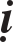 Thieàn sö Ngaïn Sung ôû Khaúng Ñöôøng Tònh Töø, noái phaùp Ñoâng Laâm Vaïn Am Ngaïn Coâng. Sö hoï Thaïnh, ngöôøi ôû OÂ Tieàm.Thieàn sö Ngoïa Long Phaù Am Toå Tieân ôû Quyø Phuû. Sö hoï Vöông, queâ ôû Quaûng An.Thieàn sö Si Tuyeät Ñaïo Xung ôû Kính Sôn. Sö hoï Tuaân, queâ ôû Tröôøng Giang, Vuõ Tín.Ninh Toâng:Ninh Toâng teân laø Khoaùng, con tröôûng cuûa Quang Toâng. Ban ñaàu oâng ñöôïc phong laøm Gia vöông. Hieáu Toâng maát. Quang laïi beänh naëng, Tri khu maät vieän söï Trieäu Nhöõ Ngu ngaàm môû moät cuoäc hoïp nhaèm löïa ngöôøi noái ngoâi. Tri Hieán Thaùnh Thaùi Hoaøng thaùi haäu raát lo cho vaän meänh xaõ taéc. Thaùi haäu noùi roõ vieäc naøy nhöng chöa tìm ngöôøi cho xöùng ñaùng. Baáy giôø Tri Caùc moân söï Haøn Saù Truï voán laø taèng toân cuûa Kyø, con cuûa em gaùi Thaùi Hoaøng thaùi haäu, Truï nhaân ñoù taâu raèng, Thaùi hoaøng buoâng reøm thính chính, suy cöû Gia Vöông veà cung leân ngoâi. Gia Vöông leân ngoâi ñoåi nieân hieäu laø Khaùnh Nguyeân.Moàng moät thaùng ba naêm ñoù coù nhaät thöïc, caàu voàng xuyeân ngang maët trôøi, sau ñoù thì möa.Bính Thìn: Kim ñoåi nieân hieäu Thöøa An. Ngaøy hai möôi ba thaùng möôøi moät ñaïi xaù thieân haï, ñoä moät ngaøn taêng.Ñinh Tî: Nöôùc Kim ñaïi haïn, giaëc cöôùp noåi leân ôû Sôn Ñoâng. Vua haï chieáu thænh Vaïn Tuøng truï trì Ngöôõng Sôn. Sö thaêng toøa noùi keä:Rieâng döïng Lieân cung, söûa Phaïm cung Caûnh Thaùnh huy hoaøng, Thaùnh daïo chôi Möa nhieàu nöôùc lôùn chim troâi noåiMaây tan nuùi laëng caûnh saùng ngôøi Thaønh Thang khoâi phuïc neân nghieäp lôùn Laõ Voïng buoâng caâu döôùi traêng ngôøi Thöû hoûi caûnh quang hay thôøi tieátCoõi nöôùc vaøng roøng hoa queá rôi.Canh Thaân: AÙi Vöông hôïp vôùi Ñaïi binh vaây haõm Thöôïng ñoâ nöôùc Kim, bao vaây Hoøa long.Taân Daäu: Toáng ñoåi nieân hieäu Gia Thaùi. Kim ñoåi nieân hieäu Thaùi Hoøa. Gia Luaät Ñöùc Thoï laøm phaûn bò ñaùnh thua chaïy.Thieàn sö Linh AÅn Suøng Nhaïc:Nhaâm Tuaát: Thieàn sö Linh AÅn Tuøng Nguyeân thò tòch. Sö hoï Ngoâ, teân Suøng Nhaïc, ngöôøi Long Tuyeàn, Xöû chaâu. Töø nhoû, Sö ñaõ toû ra phi phaøm xuaát chuùng, soáng chung vôùi boïn treû nhöng khoâng heà ñuøa nghòch. Lôùn leân nghe ñöôïc phaùp xuaát theá sö raát meán moä. Naêm hai möôi ba tuoåi, Sö ñeán chuøa Ñaïi Minh thoï Nguõ giôùi vaø ôû laïi ñaây coâng quaû queùt thaùp. Ban ñaàu sö ñeán yeát kieán Linh Thaïch Dieäu Coâng, keá ñoù qua Kính sôn yeát kieán Thieàn sö Ñaïi Tueä Toâng Caûo. Ñöôïc thôøi gian, moät hoâm Ñaïi Tueä thöôïng ñöôøng khen ngôïi ÖÙng Am Ñaøm Hoa ôû Töôûng Sôn laø ngöôøi lanhlôïi. Sö nghe vaäy lieàn ñeán Töôûng Sôn ngay trong ñeâm aáy. Sö ñeán, vaøo thaát thöa hoûi nhöng khoâng kheá ngoä. Sö lui ra caøng töï khuyeán taán mình hôn. Caû ñeâm ñoù, Sö tham coâng aùn “Con choù khoâng coù Phaät taùnh” hoaùt nhieân coù sôû ñaéc. Sö lieàn vaøo thaát ÖÙng Am, ÖÙng Am cöû “Theá Toân coù maät ngöõ, Ca-dieáp chaúng giaáu che”.Sö noùi:OÂng Hoøa thöôïng ñoän trí!ÖÙng Am lieàn heùt moät tieáng. Töø ñoù sö cöù ngaøy ñeâm thöa hoûi. ÖÙng Am raát vui, cho sö laø baäc phaùp khí. ÖÙng Am thuyeát keä khuyeán taán mong sö seõ laø baäc röôøng coät trong ñaïo phaùp.Naêm Long Höng thöù hai, Sö môùi ñöôïc ñoä laøm taêng taïi tinh xaù Baïch Lieân thuoäc Taây Hoà, Laâm An. Töø ñoù, Sö tham vaán khaép chö laõo tuùc ôû Trieát giang nhöng vaãn chöa hôïp yù. Sö vöôït bieån ñaët chaân ñeán Maân Trung, yeát kieán Moäc Am Vónh Coâng ôû Caøn Nguyeân. Moät hoâm sö giaõ töø Moäc Am. Am cöû:Höõu cuù voâ cuù nhö bìm leo caây. Sö noùi:Xeù naùt. Moäc Am noùi:Lang Da noùi: “Hay! Moät ñoáng cuûi muïc”.Treân muõi teân laïi theâm muõi nhoïn.Cöù theá hai ngöôøi öùng ñoái nhieàu laàn. Moäc Am noùi:Anh cuûa ta buoâng lôøi, laõo taêng khoâng vöôït qua ñöôïc, neáu chöa ñöôïc thì ngaøy sau naém quyeàn trong tay, giuùp ngöôøi khoâng ñöôïc, nghieäm ngöôøi cuõng khoâng xong.Sö noùi:Giuùp ngöôøi thì laøm cho Baùt ñòa phaøm phu vaøo thaúng caûnh thaùnh ñöông nhieân laø khoù. Coøn nhö nghieäm ngöôøi thì cöù nhaém tröôùc maët gaõ maø ñaùnh chaúng chôø gaõ môû mieäng ñeå bieát ñöôïc gaân coát cuûa gaõ, thì coù gì khoù ñaâu.Moäc Am ñöa caùnh tay leân noùi:Ta noùi roõ cho oâng bieát môû mieäng khoâng phaûi treân ñaàu löôõi. Ngaøy sau oâng seõ töï bieát.Naêm sau sö ñeán Taây Sôn, Cuø chaâu yeát kieán Maät Am, hoûi ñaâu ñaùp ñoù. Maät Am mæm cöôøi noùi:Hoaøng döông thieàn.Sö baùm vaøo caâu noùi roõ raøng naøy ñeán queân aên boû nguû. Maät Am dôøi qua Töôûng Sôn, Hoa Taïng Kính Sôn ñeàu ñi theo. Nhaân luùc Maät Amñang ôû trong thaát hoûi vò Taêng beân caïnh: “Chaúng phaûi taâm, chaúng phaûi Phaät, chaúng phaûi vaät”. Sö ñöùng haàu beân caïnh boãng hoaùt nhieân ñaïi ngoä vaø noùi:Ngaøy nay môùi hieåu ñöôïc Moäc Am noùi “môû mieäng khoâng phaûi treân ñaàu löôõi”.Töø ñoù cô phong bieän baùc cuûa sö ngang doïc chôùp nhoaùng, khoâng ai ñôõ kòp. Maät Am laïi dôøi veà Linh AÅn neân baûo sö laøm thuû toøa. Sö veà hoaèng hoùa taïi Tröøng Chieáu, phuû Bình Giang, noái phaùp Thieàn sö Maät Am. Sau ñoù sö dôøi qua caùc phaùp tòch nhö Quang Hieáu ôû Giang chaâu, Daõ Phuï ôû Voâ vi, Tieán Phöôùc ôû Nhieâu chaâu, Höông Sôn ôû Minh chaâu, Hoå khaâu ôû Bình Giang.Naêm Khaùnh Nguyeân thöù ba, phaùp tòch ôû Linh AÅn boû khoâng coù chieáu thænh sö ñeán chuû trì. Sö ôû ñaây saùu naêm, ñaïo phaùp höng hoùa, ngöôøi ñaéc phaùp raát ñoâng nhöng sö laïi coù chí ñi ñaây ñoù, vì vaäy sö daâng bieåu xin nghæ truï trì. Vua xem kyõ bieát Sö thaønh khaån neân ñoàng yù. Sö lui veà ôû aån taïo Ñoâng am. Sö coù chuùt beänh nhöng vaãn duy trì vieäc hoaèng hoùa. Moät hoâm, boãng nhieân sö vieát thö töø bieät chö coâng khanh, ñeå laïi hai taéc nhaèm nghieäm ngöôøi. Ñoù laø “Ngöôøi coù söùc maïnh do naâng naëng neân nhaác chaân khoâng noåi” vaø “Môû mieäng khoâng phaûi treân ñaàu löôõi”. Sau ñoù sö gôûi thö giao phoù moïi vieäc laïi cho Quang Luïc ôû Höông sôn, Thieän Khai ôû Vaân Cö. Phoù chuùc ñaïi phaùp xong. Sö vieát keä:Ñeán chaúng nôi ñeán Ñi chaúng nôi ñiChuyeån gaáp cöûa huyeàn Toå Phaät chaúng maát.Sö kieát giaø quy tòch nhaèm ngaøy boán thaùng taùm naêm Gia Thaùi thöù hai, thoï baûy möôi moát tuoåi, taêng laïp boán möôi haï. Ñoà chuùng döïng thaùp sö ôû phía Baéc ñaàu ngoïn Cao Phong.Quyù Hôïi: Gia thaùi thöù ba, nöôùc Kim luùc baáy giôø môùi yeân, laáy hieäu Toå Ñöùc vöông thöøa tieáp nhaø Toáng, bôûi vì khoâng keå nöôùc Lieâu.Thieàn sö Phaät Chieáu Ñöùc Quang: (Quyù Hôïi)Sö hoï Baønh, huùy Ñöùc Quang, ngöôøi Taân Duï, Laâm Giang. Cha sö laø Thuaät, meï laø Vieân. Ñeâm noï moäng thaáy dò taêng vaøo nhaø, baø thaát kinh tænh giaác töø ñoù mang thai. Luùc ra ñôøi, oâng noäi sö noùi:“Nhaø ta nhieàu ñôøi tích ñöùc môùi sinh ñöùa treû naøy, sau taát laøm raïng rôõ toå toâng”.Nhaân ñoù môùi ñaët teân sö laø Ñöùc Quang. Naêm chín tuoåi, giaëc cöôùpquaáy phaù sö phaûi troán ñeán chuøa Nhaát Bình ôû Vieân chaâu. Taïi ñaây coù Ñaïi sö Dieäu ÖÙng Baù Hoa coi töôùng raát gioûi, oâng noùi:Thaèng beù naøy coù ñaûnh töôùng cao, xuaát gia taát laøm röôøng coät trong ñaïo phaùp.Naêm möôøi tuoåi, Sö moà coâi caû cha laãn meï. Baù phuï laø Tuaàn Baù maãu laø Vaïn nuoâi daïy sö. Naêm hai möôi moát tuoåi, Sö nghe ngöôøi ta tuïng kinh Kim Cang hoát nhieân thoâng hieåu. Lieàn veà xin Baù maãu:Vöøa roài nghe tuïng kinh, thaân taâm hoan hyû, muoân vieäc ôû theá gian ñeàu laø nhö moäng huyeãn.Sö coá söùc xin xuaát gia, gia toäc khoâng caûn noåi sö. Sö baùn heát cuûa caûi gia saûn, laáy ñuû tieàn saém vaät duïng ñoä ñieäp, coøn bao nhieâu giao heát cho gia toäc vaø theo Ñaïi sö Tuùc Am ôû Quang Hoùa thieàn vieän xuaát gia theá phaùt. Tuùc Am daãn sö vaøo Maân Trung, nguï ôû Taây Thieàn, Phöôùc chaâu vaø noùi vôùi sö:Laàn ñi naøy chính laø vì tìm choã nöông töïa cho oâng. Nguyeät Am Thieän Quaû ôû Ñoâng Thieàn laø ngöôøi coù sôû ñaéc, oâng neân nöông töïa vôùi oâng aáy, nhö vaäy laø baùo ñaùp ta roài.Vöøa gaëp, Nguyeät Am hoûi ngay:Chaúng rôi trong coù khoâng Laøm sao baøy tin töùc?Sö ñaùp:Chaúng rôi trong coù khoâng Roõ raøng baøy tin töùc.Laø tin töùc gì?Sö lieàn heùt. Nguyeät Am noùi:Chöa ñöôïc, haõy noùi laïi. Sö noùi:Mieäng con ngaäm ñaày côm.Nguyeät Am lieàn baûo sö nhaäp chuùng. Luùc naøy haàu heát caùc baäc laõo tuùc ñeàu ôû Maân Trung, nhö Phaät Traïm Dieäu Taâm Vieân Giaùc laø ngöôøi maø toøng laâm troïng voïng. Sö tham vaán khaép naêm möôi Thieän tri thöùc, cuoái cuøng ñeán Duïc Vöông yeát kieán Thieàn sö Ñaïi Tueä. Ñaïi Tueä cöû:Goïi laø caùi nang tre thì phaïm, khoâng goïi laø caùi nang tre thì traùi, khoâng ñöôïc nhaèm lôøi naøy thöøa ñöông, khoâng ñöôïc nhaèm trong yù so ño. Noùi! Noùi mau!Sö ñaùp:Tröôûng laõo chæ cho nhö haït ma, haït thoùc. Ñaïi Tueä ñaùp:OÂng laø ngöôøi thöù maáy? Sö ñaùp:Hoâm nay keû thua traän bò baét laø giaëc.Naêm sau, trong ngaøy Phaät Nieát-baøn, Sö ñang ñaûnh leã, chôït nghó: “Phaùp thaân Phaät thöôøng truï laøm gì coù sinh dieät?” Khi ñaàu chöa chaïm ñaát thì sö hoát nhieân kheá ngoä. Sö trình Ñaïi Tueä. Tueä noùi:OÂng trieät ngoä roài!Ñaïi Tueä laïi chuû trì Kính Sôn, coù daãn sö ñeán ñaây tuøng haï. Sö ñeán Töôûng Sôn thaêm ÖÙng Am. ÖÙng Am heát lôøi khen ngôïi sö vaø noùi:Anh Quang hôn ta moät caùi ñaàu.ÖÙng Am gôûi thö cho Thò lang Lyù Haïo noùi:“Ñöùc Quang vöøa môùi ñöôïc sö thuùc Kính sôn aán khaû nhö hoå moïc theâm caùnh”.Sö ôû ñaây hôn moät thaùng roài quay veà. Ñaïi Tueä noùi keä phoù phaùp cho sö raèng:Coù ñöùc taát phaùt saùngAÙnh saùng khoâng giaùn ñoaïn Danh vaø thaät xöùng hôïp Chaúng xanh vaøng ñoû traéng.Naêm Ñinh Hôïi, nieân hieäu Caøn Ñaïo, Thò lang Lyù Haïo ñöôïc boå ñeán Thieân Thai. Haïo vaø sö cuøng luaän ñaïo raát töông hôïp vaø thænh sö truï trì Hoàng Phöôùc. Sau ñoù sö dôøi veà Thieân Ninh trong quaän naøy. Hoïc chuùng ñeán quy tuï raát ñoâng. Naêm Thuaàn Hy thöù ba, vua thænh sö truï trì chuøa Linh AÅn, sai Trung söù ñeán daâng höông trong ngaøy khai ñöôøng, ñuû thaáy vua raát suûng aùi sö. Muøa ñoâng naêm ñoù, vua thænh sö vaøo ñieän hoûi veà ñaïi yù Phaät phaùp, sö öùng ñoái vanh vaùch, vua raát hoan hyû giöõ sö laïi Quaùn ñöôøng trong thaønh noäi naêm ngaøy, ban cho sö hai baøi tuïng vaø hieäu Phaät Chieáu Thieàn sö.Vua hoûi:Theá Toân vaøo nuùi tu haønh saùu naêm thì thaønh töïu, söï thaønh töïu aáy laø vieäc gì?Sö ñaùp:E raèng beä haï queân roài!Muøa ñoâng naêm thöù tö, vua hoûi sö veà phaùp giôùi cuûa Hoa Nghieâm, Sö ñaùp ngaén goïn, vua vui möøng töï tay doïn deïp thö phoøng, ñoàng thôøi taùn döông, khích leä sö. Sö nhaân ñoù vieát vaø daâng vua baøi Toâng Moân Tröïc chæ. Naêm thöù baûy, phaùp tòch ôû Duïc Vöông boû khoâng, Loä Chöông cuõng caùo laõo, söï ñöôïc thænh veà truï trì. Vua laïi hoûi sö veà Töù beänh trong Vieân giaùc.Muøa ñoâng laïi thænh sö vaøo ñieän laàn nöõa.Nieân hieäu Thieäu Hy naêm ñaàu, Hieáu Toâng ngöï ôû cung Truøng Hoa môøi sö ñeán luaän ñaïo caû ngaøy. Naêm thöù tö, vua haï chieáu thænh sö truï trì Kính sôn. Sö daâng bieåu töø choái. Hieáu Toâng noùi:Laø muoán thaày gaëp ngay quaän töôùng thoâi!Vua coá thænh, Sö khoâng nôõ töø choái. Thaùng hai, vua môøi sö vaøo cung Truøng Hoa, hai laàn sö öùng cô ñoái ñaùp, khieán vua ñeàu raát hoan hyû.Muøa xuaân, nieân hieäu Khaùnh Nguyeân naêm ñaàu, Sö caùo laõo veà nuùi ñeán hai, ba laàn vua ñaønh phaûi ñoàng yù. Sö truï ôû Quaùn ñöôøng, vua thöôøng xa giaù ñeán thaêm, ban cho sö moät coã xe nhoû, hôn hai möôi thò veä. Moãi laàn vua ñeán thöôøng cuøng ngoài treân chieáu, hoaëc cuøng ñöùng, cuøng ñi vôùi sö raát thaân maät vui veû. Nhöõng ngöï traùt vua ban cho ñeàu ñöôïc khaéc baèng ngoïc. Nhöõng lôøi ñoái ñaùp vôùi vua ñeàu ñöôïc ghi laïi ñaày ñuû vaø ñöôïc haï chieáu khaéc baûn löu haønh. Moãi laàn vua cho môøi ñeán ñoái ñaùp ñeàu ban thöôûng cho sö raát haäu, naøo laø vaøng ngoïc chaâu baùu cuøng nhöõng vaät duïng tô luïa khaùc coù ñeán hôn ba vaïn tieàn, Sö khaáu ñaàu ra söùc choái töø, vua caøng thuùc eùp. Nhöõng thöù ñoù sö nhaän veà chuøa nhöng khoâng duøng böøa baõi.Hoài aáy Tö Laêng ñeán Coái Keá, vua coù leänh cho chuøa ñöôïc chöùa cuûa caûi. Sö nghó taøi saûn ôû Duïc Vöông raát ít, khoâng ñuû chu caáp chuùng taêng. Sö beøn ñem taát caû cuûa caûi maø vua ban cuøng nhöõng vaät baùu do vöông toân tröôûng giaû cuùng döôøng ra mua ruoäng. Töø ñoù moãi naêm thu hoaïch ñeán naêm ngaøn hoäc thoùc. Quoác söû Luïc Du ghi laïi vieäc naøy. Sö töï caát am ôû, laáy teân laø Ñoâng am. Sö nhaäp thaát töï vui, tieáp ngöôøi khoâng chaùn, luùc naøo cuõng cho ngöôøi vaøo thaát thöa hoûi.Thaùng ba naêm Quyù Hôïi nieân hieäu Gia Thaùi, Sö noùi vôùi ñoà chuùng:Theá duyeân cuûa ta saép heát. Ñeán ngaøy möôøi, Sö hoûi taû höõu:Hoâm nay gaàn tôùi giöõa thaùng phaûi khoâng? Chuùng ñaùp:Ñuùng vaäy!Hai ngaøy sau, Sö vieát thö ñeå laïi cho hai möôi ngöôøi thaâm giao luùc bình sinh. Saùng sôùm, Sö nhoùm chuùng töø bieät, toaøn noùi ñeán nhöõng yeáu chæ cuûa phaùp moân, khoâng heà coù nöûa lôøi baøn vieäc khaùc. Sö taém röûa thay aùo, roài vieát:“Taùm möôi ba naêm toäi ñaày trôøi”. Sau cuøng sö aân caàn taän tình khuyeán taán moân ñoà vaø kieát giaø thò tòch, taêng laïp saùu möôi haï. Moân nhaân döïng thaùp sö phía sau am. Chuùng Taêng xin vua ban thuïy, vua ban cho sö thuïy laø Phoå Tueä Toâng Giaùc Ñaïi Thieàn sö, thaùp hieäu Vieân Chieáu.Baøi kyù noùi veà Töû Vi Quaùn:Giaùp Tyù: Naêm Gia Thaùi thöù tö, Kim Quoác Hoïc só Nguyeân Di Sôn duï soaïn baøi kyù veà Töû Vi quaùn. Trong aáy ghi:“Thaùi phu nhaân cuûa Ñoâng Bình taû phoù Nguyeân soaùi Trieäu Haàu ñaõ giaø, baø xuaát gia laøm Toaøn Chaân Sö. Sö queâ ôû Vaän chaâu. Phoå Tueä Ñaïi sö Tröông Chí Cöông ôû taïi am Ñoäng Thanh thuoäc Quan thò. Luùc ñaàu am naøy raát chaät heïp, môùi xin Khaâu toân sö ñoåi teân laø Töû Vi quaùn. Trieäu Haàu beøn döïng ñieän caùc, laäp ñieän ñöôøng, trai ñöôøng, nhaø truø, nhaø kho troâng raát hoaøn bò ñeå phuïng döôõng ngöôøi thaân cuûa mình ôû ñaây. Thaùng chín naêm Quyù Tî toå chöùc khaùnh thaønh, môøi toâi ghi laïi vieäc naøy. Toâi ghi:“Quaân töû ôû aån vaø keû hoïc ñaïo ngaøy xöa haàu heát ñeàu ôû nuùi röøng, aên rau coû, uoáng nöôùc khe, ñeán noãi khoâ caû coå, vaøng caû maët, thong dong ngoaøi traàn theá, nhö nhöõng cao nhaân ôû Boài oâng, Haø thöôïng. Ñôøi sau coù keû döïa theá Hoaøng Laõo xeáp mình vaøo haøng tieân. Töø Ñaøo AÅn Cö, Khaáu Khieâm Chi ñeán nay phong tuïc naøy vaãn coøn toàn taïi. Ñoã Quang Ñình ôû ñaát Thuïc, vì Chu Linh Vöông Thaùi töû Taán laøm vöông maø laäp ra thæ toå, ñoù laø noái goùt theo vieäc xöa môû ra moät kyû nguyeân môùi, tieán cöû danh hieäu Suøng Ngoïc Thaàn Quaân keát hôïp vôùi danh hieäu Hoãn Nguyeân Thöôïng Ñöùc, ñaët ra phaåm caáp, laäp ra quy taéc goïi ñoù laø quan phuû cuûa thaàn tieân. Hoang ñöôøng khoaùc laùc thaät khoâng noùi heát. Trong hai, ba traêm naêm maõi ñeán cuoái naêm Tuyeân Chaùnh thì caùi teä naøy coøn hôn caû boïn Hoaøng Quan. Quan laïi caáp cho hoï tín leänh, trong ñoù coù chöùc Taùn lang vaø Ñaïi phu, theo caáp baäc maø nhaän boãng loäc chaúng khaùc chuøa tænh. Phaøm nhöõng ñieàu caûnh tænh trong coõi aâm, nhöõng ñieàu môû mang cho phöôùc veà sau thì phaûi nhìn nhöõng gì maø Sa-moân ñaõ coù tröôùc, roài theo ñoù maø neâu ra. Ban ñaàu muoán cho cao nhöng cuoái cuøng bò caùi cao aáy ñeø beïp, ban ñaàu muoán laøm quaùi laï nhöng roát cuoäc bò caùi quaùi laï aáy nhaän chìm. Ñoà chuùng cuûa hoï nhöõng ngöôøi hieåu roäng hieåu nhieàu cuõng chaùn ngaùn boû ñi. Bôûi vaäy nhöõng ngöôøi töï vöôït thoaùt theá gian chæ coøn gaëp ñöôïc moät, hai ngöôøi.Töø naêm Trinh Nguyeân, Chaùnh Long ñeán nay laïi coù phaùi Toaøn chaân giaùo, ngöôøi Haøm Döông laø Vöông Trung Phu chuû xöôùng, hoï Ñaøm, Maõ, Khaâu, Löu phuï hoïa theo. Giaùo naøy laáy thuyeát nhaøn tónh laøm neàn taûng, khoâng coù kieåu caàu cuùng giaû doái nhö Hoaøng Quang, theo thuyeát tham thieàn maø khoâng coù caùi khoå goø boù nhö Ñaàu ñaø, hoï caøy ruoäng ñaøo gieáng, töï nuoâi soáng mình, neáu dö daät thì ñem cho ngöôøi khaùc. Thaáy theá gian nhieãu nhöông thì böøng tænh ngay. Bôûi vaäy nhöõng ngöôøi daân queâ chaát phaùc hoà hôûi laøm theo. Nam ñeán Teá Hoaøi, Baéc ñeán Soùc Maïc, Taây keùo ñeán Taàn, Ñoâng keùo tôùi bieån. Töø nuùi röøng ñeán thaønh thò nhaø nhaø noáinhau, cöù traêm nhaø thaønh moät ngaãu, ngöôøi truyeàn keû nhaän khoâng theå naøo giaùn ñoaïn. Hoaøng thöôïng cuõng töøng sôï xaûy ra coù söï bieán loaïn nhö boïn Tröông Giaùc, Ñaåu Meã neân töøng haï leänh caám ñoaùn. Ñöông thôøi vaên voõ baù quan coù nhöõng ngöôøi ñöùng ra chuû tröông khoâi phuïc trôû laïi, töø suy vi laïi thònh vöôïng nhö xöa.Trong saùu baûy möôi naêm laïi ñaây vaãn khoâng heà thay ñoåi. Sau laàn bieán loaïn trong naêm Trình Höïu, khoâng coøn chuùt kyû cöông vaên chöông, ngöôøi daân ngaây ngoâ chaát phaùc khoâng coøn nôi quy höôùng. Neáu luaän veà giaùo thì chæ coøn Toaøn Chaân maø thoâi. Ngöôøi ôû Haø soùc ngaøy nay bao laàn bò traàm luaân, khoâng coøn ñöôïc thöïc haønh ñaïo nhaøn tónh, khoâng coøn ñöôïc tu thieàn ñònh, trong soá Sa-moân cuõng coù ngöôøi chòu caûnh nhö vaäy.Cuoái naêm Tuyeân Chaùnh, nhöõng vieäc chaùn ngaùn roài boû ra ñi khoâng coøn nöõa huoáng gì laø nhöõng ngöôøi döïa vaøo Hoaøng Laõo xeáp mình trong haøng tieân leõ ñaâu laïi coøn sao.Than oâi! Ñaïo cuûa Ñeá vöông saùng suoát tröôùc ñaây, neàn chaùnh trò höng bang chæ trong moät ngaøy ñaõ bò tieâu saïch. Coøn nhö giaùo naøy ñaõ laøm gì khieán ngöôøi ta kính troïng phuïng thôø? Leõ ñaâu ngay trong luùc tranh giaønh cöôùp ñoaït, trôøi ñaõ ñem ñaïo saùng suoát naøy laäp giaùo duøng nhöõng keû coù taâm tranh danh ñoaït lôïi chaêng? Vuøi daäp tam cöông nguõ thöôøng saép bò mai moät, ñieân ñaûo thaùc loaïn, ngöôøi vaø vaät ñeàu chæ laø moät? Neáu khoâng nhö vaäy thì thònh suy daøi ngaén leõ ñaâu toàn taïi trong thôøi gian ñoù, maø cuõng khoù noùi cho kyø heát.Haàu teân laø Thieân Tích töï laø Thoï Chi, laø ngöôøi suøng Nho troïng ñaïo, vöôït ngoaøi thieân tích. Tuy ôû trong quaân traän nhöng luùc naøo cuõng ñoïc vaên xem söû. OÂng töøng cuøng Phuïng Thieân Döông Hoaùn Nhieân ñoïc Toà lai thaïch quaân ngoân giaùm. Coøn nhö luaän veà Thích, Laõo thì khaúng khaùi noùi naêng quyeát khoâng uoán mình theo phong tuïc. Xem taùc phaåm oâng aáy, ñuû thaáy oâng haøm döôõng chí khí mình ñeán möùc naøo”.Minh Ñaïo Taäp Thuyeát cuûa Cö só Lyù Bình Sôn:Naêm hai möôi chín tuoåi, oâng vieát Phuïc taùnh luaän. Xem Phuïc taùnh luaän thì bieát naêm hai möôi chín tuoåi oâng ñeán tham vaán Thieàn sö Döôïc Sôn roài lui veà vieát saùch. OÂng voâ cuøng caûm thaùn, ngaøy noï ñeán ra maét sö Vaïn Tuøng bò moät phen khích leä, nhaân ñoù oâng quay veà vieát saùch. OÂng gom taäp dieäu lyù saâu xa cuûa ba Thaùnh nhaân, cuoái cuøng keát quy veà Phaät, Toå. Ñaïo hoïc ôû Giang taû ñöôïc höng hoùa ôû Y Xuyeân, Coân Quyù, coù ñeán hôn möôøi nhaø phuï xöôùng theo. Trong ñoù moät, hai ngöôøi am hieåu tinh töôøng veà giaùo lyù cuûa Phaät, Laõo roài vieát Minh Ñaïo Taäp. AÊn traùi daâu trongvöôøn ta chöù chaúng gaëp lôøi hay, ngöûi troäm höông thôm töø nhöõng lôøi thaùnh trieát, hoã trôï phaùt huy cho theá ñieån, trang söùc nhöõng lôøi khoâng caên cöù roài cho ñoù laø Ngöõ luïc; xem thieàn, tueä nhö söï kính thaønh, huûy baùng Thaùnh nhaân laøm môø maét ñieác tai ngöôøi hoïc. OÂi! Döïa vaøo hö khí, caäy vaøo tình rieâng, vöøa khen vöøa cheâ, vöøa laáy vöøa boû, coøn nhö haäu hoïc trong thieân haï thì theá naøo? Bình Sôn thöông xoùt boïn hoï neân vieát Minh Ñaïo Taäp Thuyeát, nhaèm môû mang thaáy nghe cuûa muoân ñôøi, söûa thaúng taùnh meänh cho thieân haï. Tröông Voâ Taän noùi:“Ñaïi Khoång Thaùnh thì khoâng ai baèng Trang Chu”.Bình Sôn môû mang roäng ra, meânh mang voâ bôø leõ ñaâu khoâng phaûi ngöôïc laïi vôùi danh giaùo? OÂng aáy phaùt huy caùi ñaïo saâu maàu maø Khoång thaùnh chöa neâu, nhôø naác thaùng aáy maø roàng lao ñi vuøn vuït ñeán choã cuûa Phaät ta. Trong naêm thöøa giaùo maø oâng aáy noùi ñeán thì Tuïc ñeá cuûa nhaân thieân thöøa laøm neàn taûng. Tröông Voâ Taän laïi noùi:“Tieåu Khoång Thaùnh thì khoâng ai hôn Khoång An Quoác”.Chæ roõ caùi ñaïo cuûa Nho gia roài töï cheâ boû, phuï theâm nhöõng ñieàu coát loõi cuûa Haøn, AÂu. Neáu tính ra thì coù toân Khoång Thaùnh vaø Thích, Laõo ngang baèng nhö oâng? Nhöõng baäc toâng töôïng ôû caùc nôi ñeàu coi oâng aáy laø thöôïng khaùch. Chæ roõ caùi ñaïo cuûa Nho gia roài thaúng thaén luaän baøn maø chaúng heà kieâng neå, baøn ngay chæ thaúng khoâng phaûi laø vöôït troäi ñoù sao. Toâi theïn vì dieäu nghóa cuûa toâng moân ñöôøng thaát bao ñôøi neân khaån thieát ñöùng ra baûo chöùng, quyeát khoâng phaûi laø haïng thaønh kính moät caùch muø môø. Nhö baûo raèng khoâng phaûi, thì baùo ñaùp chæ laø coù danh maø khoâng coù thöïc.Luùc saép meänh chung, Bình Sôn giao boä saùch naøy cho Kính Ñænh Thaàn vaø daën:“Ñaây laø taùc phaåm sau cuøng do ta vieát, oâng haõy caát kyõ, seõ coù ngöôøi bieát ñoïc ñeán noù”.Ñænh Thaàn nghe toâi raát caàn mua saùch cuûa Bình Sôn oâng aáy khoâng ngaïi vöôït ñöôøng xa hôn ba ngaøn daëm ñeán ñaát Yeân daâng saùch naøy cho Laõo Söï Vaïn Tuøng ñeå chuyeån ñeán cho toâi. Toâi xem xong caûm ñoäng khoùc ñeán maáy ngaøy. Xöa toâi töøng gaëp Minh Ñaïo taäp nhöng raát baát bình, muoán phaûn baùc nhöõng sai laàm trong saùch aáy nhöng chöa raûnh ñeå laøm, khoâng ngôø Bình Sôn ñaõ laøm vieäc aáy tröôùc toâi. Toâi beøn vieát baøi töïa ñaàu saùch nhaèm chöõa caùi beänh môø maét cho thö sinh ôû Giang taû, maø Só ñaïi phu ôû Trung nguyeân neáu coù ai bò beänh naøy cuõng coù thuoác ñeå chöõa.Ngaøy möôøi laêm, muøa ñoâng naêm Giaùp Ngoï, thö sinh Traïm Nhieân Cö só Di thöù Sôû Taøi taán Khanh vieát baøi töïa.Vu Taåu (Tö Maõ Quang) noùi:“Coù ngöôøi hoûi: “Thích, Laõo coù thuû khoâng, “Ñaùp coù”Hoûi: “ Thuû caùi gì?”Hoï Thích thuû caùi khoâng. Hoï Laõo thuû caùi voâ vi töï nhieân. Xaû laø khoâng thuû, khoâng thuû laø caùi taâm khoâng haùm lôïi. Voâ vi töï nhieân laø thuû choã y cöù.”Bình Sôn noùi:“Hoï Thích noùi ñeán khoâng, baát khoâng; hoï Laõo noùi voâ vi, voâ baát vi, ñoù laø lyù töï nhieân khoâng theå thuû, xaû”.Bôûi vaäy Trang töû noùi:Khoâng ích lôïi hay toån giaûm ñeán caùi thaät cuûa noù”. Baùt-nhaõ thì noùi:“Chaúng taêng chaúng giaûm”.OÂng aáy ñem caùi taâm nieäm yeâu gheùt, khôûi caùi thaáy thò phi, leõ ñaâu laø ngöôøi hoïc theo ñaïo cuûa Thích, Laõo ö? Thuû caùi taâm khoâng haùm lôïi töùc laø ñaõ haùm lôïi, thuû choã y cöù töùc laø höõu vi. Ñoù chaúng phaûi töï nhieân.Hoaøng Cöø (Töû Haäu) noùi:“Nhaø Phaät ñeàu cho raèng soáng cheát vaàn xoay, khoâng ñaéc ñaïo thì khoâng thoaùt khoûi vaø goïi ñoù laø ngoä ñaïo. Töø khi thuyeát naøy truyeàn maïnh vaøo Trung Quoác, duø baäc anh taøi haøo khí nhöng sinh ra cuõng bò luoáng trong thaáy nghe ñoäng tónh, lôùn leân thì laøm thaày cho ñôøi keû só suøng kính, roài cöù mòt môø bò löu chuyeån maø chaúng hay. Laïi baûo raèng Thaùnh nhaân coù theå khoâng tu vaãn ñaït ñöôïc, ñaïo lôùn chaúng hoïc nhöng bieát ñöôïc. Bôûi khoâng bieát caùi taâm cuûa Thaùnh nhaân neân noùi chaúng caàn tìm veát tích Thaùnh nhaân; do chöa thaáy caùi chí cuûa ngöôøi quaân töû neân noùi chaúng caàn toân troïng vaên chöông cuûa hoï. Nhö vaäy laø khoâng thaáu toû nhaân luaân, khoâng thaáy roõ moïi vaät. Vieäc söûa mình thì chôït coù chôït khoâng, caùi ñöùc vì vaäy maø loaïn, noùi saøm noùi gôû, treân khoâng coù leã ñeå phoøng keû doái löøa, döôùi khoâng coù sôû hoïc ñeå keâ cöùu keû doát naùt, duøng ngoân töø ñieâu ngoa taø ñaïo, cöù theá hoà hôûi thònh leân, ñoù ñeàu phaùt xuaát töø nhaø Phaät caû. Trong moät ngaøn naêm traêm naêm, töï mình chaúng ñöùng rieâng chaúng sôï caùi tính nhaát, töï tin mình coù taøi naêng hôn haún ngöôøi khaùc, vaäy maø coù theå ñöùng thaúng trong aáy, cuøng luaän nghò veà thò phi, cuøng noùi ñeán ñöôïc maát ö?”Bình Sôn noùi:“Töø Khoång, Maïnh v.v… maát ñi, Nho gia khoâng baøn ñeán Ñaïi ñaïo ñaõ moät ngaøn naêm traêm naêm roài, leõ ñaâu do loãi cuûa nhaø Phaät? Maõi ñeán thôøi caän ñaïi môùi duøng ñeán saùch Phaät chænh ñònh laïi Laõo, Trang cho ñeán baøn veà thi, thö, ñaïi dòch cuûa hoï Maïnh, leõ ñaâu chaúng phaûi laø caùi ñaïo maø ngöôøi quaân töû toû ngoä cuõng theo loái naøy maø theå nhaäp chaêng? Hoï Tröông phaûn phuùc laøm caùi vieäc beâu reáu aáy quaû baát nhaân quaù laém roài. Laïi cho raèng Thaùnh nhaân khoâng tu vaãn ñaït ñöôïc, ñaïi ñaïo khoâng hoïc nhöng bieát ñöôïc, ñaïo cuûa Phu Töû cuõng theá ö? Ngoân töø ñieâu ngoa taø ñaïocuõng ñaõ thaáy roõ quaù roài. Baûo raèng coù taøi naêng hôn haún ngöôøi khaùc, ñoù laø cha con hoï Vöông, anh em hoï Toâ vaäy. Keû laøm chaùnh söï ñaõ bò taâm soáng cheát xoay chuyeån maát roài”.Minh Ñaïo (Trình Caûnh) noùi:“Caùi hoïc cuûa nhaø Phaät chæ laø ñem vieäc soáng cheát huø doïa ngöôøi ta. Ñieàu ñaùng ngaïc nhieân laø moät ngaøn naêm laïi ñaây chaúng coù moät ngöôøi thöùc tænh. Ñoù laø bò ngöôøi ta huø doïa roài. Thaùnh hieàn laáy vieäc soáng cheát laøm vieäc boån phaän neân khoâng ñaùng sôï, bôûi vaäy khoâng noùi ñeán soáng cheát. Phaät vì sôï soáng cheát neân luoân mieäng noùi hoaøi. Ñoù laø taâm caàu lôïi. Treân ñaõ laøm nhö vaäy cho neân ngöôøi hoïc cuõng duøng caùi taâm caàu lôïi maø tin theo. Trang Sinh noùi: “Ngöôøi chaúng hay thay ñoåi yù cuõng nhö vaäy”. Döông, Maëc ngaøy nay ñaõ khoâng coøn neân thuyeát cuûa Ñaïo gia roát cuoäc moái haïi khoâng lôùn. Chæ coù sôû hoïc cuûa nhaø Phaät thì ai ai cuõng baøn ñeán, lan roäng haép baàu trôøi neân moái haïi thaät khoân löôøng. Moät ngaøn baûy traêm ngöôøi trong Truyeàn ñaêng daùm noùi khoâng coù moät ngöôøi ñaït ñaïo? Coù ñöôïc moät ngöôøi hieåu ñöôïc lyù soáng cheát, phaûi tìm moät thöôùc vaûi luïa quaán ñaàu roài cheát, aét khoâng chòu maëc aùo quaàn ngöôøi Hoà, caét toùc roài cheát”.Bình Sôn noùi:“Thaùnh nhaân voán tìm veà caùi cheát, bieát thuyeát soáng cheát leõ ñaâu khoâng baøn ñeán soáng cheát? Trình Töû khoâng baøn ñeán soáng cheát cuõng nhö treû con ban ñeâm khoâng daùm noùi ñeán quyû. Ngöôøi beänh sôï cheát vì bieát beänh khoù trò. Haïi ngöôøi ñeå lôïi mình laø Döông Chu; lôïi ngöôøi maø haïi mình laø Maëc Ñòch. Ngöôøi hoïc ñaïo khoâng nhöõng laøm lôïi cho mình maø coøn coù lôïi cho ngöôøi thì coù gì haïi ñaâu? Coøn nhö Thaùnh nhaân khoâng coù maûy may taâm caàu lôïi, leõ ñaâu khoâng coù caùi taâm laøm lôïi cho ngöôøi khaùc chaêng? Bôûi vaäy, muoân vaät ñeàu ñöôïc lôïi, ñoù laø thieân lyù. Ñaïo cuûa Thaùnh nhaân coù khi aån khi hieån, coù luùc noùi luùc nín, tuy khaùc ñöôøng nhöng ñoàng quy, duø traêm yù nhöng chæ laø moät. Bôûi vaäy, ñaïo cuøng toàn taïi maø khoâng choáng traùi. Trình Töû aét muoán tung hoaønh moät mình ôû ngoaøi taùm coõi xa xaêm hoang vaéng aáy chaêng?”Minh Ñaïo noùi:“Caùi hoïc cuûa Phaät ñaïi khaùi laø laøm tuyeät dieät luaân thöôøng nhaân loaïi. Treân ñôøi khoâng theå chaáp nhaän lyù naøy. Laïi coøn phaûi xuaát theá. Xuaát ôû choã naøo? Pheùp Phaät caàn phaûi xuaát gia, phaûi ra khoûi  kyû cöông cuûa ñôøi, ngöôøi hoïc chaúng qua cuõng y nhö Phaät, maø Phaät laø  gaõ ngöôøi Hoà löôøi bieáng. OÂng aáy voán laø con ngöôøi chæ bieát coù mình nhö caây khoâ trong röøng nuùi. Neáu chæ nhö vaäy thì chaúng qua treân ñôøi ít ñi moät ngöôøi, chöù sao laïi phaûi thieáu heát. Roõ raøng khoâng coù chuyeän aáy ñöôïc. OÂng ta noùi kyû cöông cuûa ñôøi ñoù chæ laø nhöõng pheùp taéc trò theá, do ra söùc huûy dieät khoâng ñöôïc neân oâng aáy chæ soáng moät caùch baát ñaéc dó trong caùivoøng trung hieáu nhaân nghóa. OÂng aáy chæ hoøa theo pheùp taéc trò theá aáy roài tieâu dieät saïch, sau ñoù thöïc haønh ñaïo. Nhö maét tai mieäng muõi cuûa con ngöôøi, ñaõ coù nhöõng khí chaát aáy thì phaûi bieát ñeán noù; coøn thanh saéc aên uoáng, möøng giaän, saàu vui laø leõ töï nhieân cuûa taùnh, khi tuyeät dieät heát roài thì chöùng ñaéc thieân chaân, roài laøm tan hoaïi thieân chaân. OÂng aáy coøn noùi: Neáu dieät saïch laø Phaät, trong thieân haï khoâng ai laøm ñöôïc nhö vaäy”.Bình Sôn noùi:“Than oâi! Hoï Trình nghe troäm giaùo töôùng Tieåu thöøa, roài laïi khoâng tin chæ ñem thuyeát aáy phaûn baùc trôû laïi giaùo lyù nhaø Phaät maø khoâng bieát yù chæ nhieäm maàu cuûa Duy-ma, Hoa Nghieâm; nhaän laàm La- haùn laø Phaät maø khoâng bieát goác ngoïn theá naøo. Töø ñoù laïi ra söùc baøi baùc, vaäy thì laøm sao bieát ñöôïc maät haïnh cuûa Vaên-thuø, Phoå Hieàn? Baäc Ñaïi só cuûa Vieân giaùo bieát chuùng sinh voán khoâng neân ñoä thoaùt chuùng sinh; bieát quoác ñoä voán tònh neân trang nghieâm quoác ñoä, chöù khoâng vì phaùp theá gian maø chöôùng ngaïi phaùp xuaát theá; khoâng vì phaùp xuaát theá maø huûy hoaïi phaùp theá gian. Bôûi vì phaùp theá gian töùc laø phaùp xuaát theá gian vì phaùp xuaát theá töùc laø phaùp theá gian. Taùm muoân boán ngaøn traàn lao phieàn naõo töùc laø taùm muoân boán ngaøn giaûi thoaùt thanh löông. Ñaâu chæ coù ba möôi öùng thaân cuûa Quaùn AÂm, naêm möôi ba laàn tham hoïc cuûa Thieän Taøi? Chuùng sinh nieäm nieäm thöôøng coù Phaät thaønh Chaùnh giaùc, nhaân giaû chæ töï sinh taâm phaân bieät. Neáu khoâng coù ngaõ töôùng nhaân töôùng, chuùng sinh töôùng, thoï giaû töôùng thì coù ngaïi gì thaân Cö só, thaân Tröôûng giaû, thaân Teå quan ñaâu? Ta nghe noùi trong nhöõng ngöôøi huûy baùng Phaät coù Minh Quyeàn Ñaïi Bi Xieån Ñeà Nghòch Haïnh Ma, hoï Trình leõ ñaâu laø ngöôøi naøy chaêng? Neáu khoâng thì ñoù cuõng khoâng phaûi laø lôïi caên chuùng sinh bò theá trí bieän thoâng laøm chöôùng ngaïi maø laø keû mang ñaày nghieäp baùo voâ giaùn, thöông thay! Heát ñöôøng hoái caûi roài”.Y Xuyeân (Trình Tích) noùi:“Nhaø thieàn noùi veà taùnh cuõng gioáng nhö ñeå moät vaät döôùi aùnh maët trôøi maø thoâi. Khi aáy vuoâng troøn lôùn nhoû khoâng ñoàng, coøn muoán nghieâng caùi naøy ñoå qua cho caùi kia. Theá nhöng ñeå döôùi aùnh maët trôøi thì laøm sao chuyeån ñoäng ñöôïc. Ngöôøi hoïc cuûa hoï laïi gioûi nguïy bieän, neáu coù ai hoûi veà lyù naøy thì hoï noùi: Ta voâ tu voâ chöùng”.Bình Sôn noùi:“Nhöõng lôøi naøy phaùt nguoàn töø vieäc Töø Huyeàn ñoïc nhaèm kinh Laêng-nghieâm. Phaät noùi:“Caùi bieát cuûa naêm aám nhö caùi bình Taàn giaø roãng khoâng duøng ñeà tha phöông khaát thöïc. Caùi roãng khoâng aáy voán khoâng coù xuaát nhaäp, ñoù môùi laø thieàn hoïc. OÂng aáy ñaâu bieát Phaät duøng ví duï naøy ñeå duï cho thöùc tình hö voïng voán khoâng coù ñeán ñi. Coøn Nhö lai taïng Dieäu chaân nhö taùnh chính laø maët trôøi voán khoâng ñoäng tónh. Voâ tu maø tu, voâchöùng maø chöùng, chæ caàn dieät saïch thöùc tình thì ñoù laø Nhö lai taïng Dieäu chaân nhö taùnh, chöù khoâng phaûi nhöõng lôøi nguïy bieän”.Y Xuyeân noùi:“Coù ngöôøi cho raèng ñaïo cuûa Phaät laø ñuùng, daáu tích hoaèng hoùa laø sai nhöng ta thì coâng kích daáu tích aáy. Ñaïo oâng aáy ta khoâng bieát, do khoâng hôïp vôùi Tieân vöông neân ta khoâng muoán hoïc, coøn nhö hôïp vôùi Tieân vöông thì hoïc Luïc kinh ñuû roài, caàn gì phaûi ñeán Phaät”.Bình Sôn noùi:“YÙ cuûa Y Xuyeân laø muoán queân soâng hoà, ta thì baûo: Ñaâu baèng gom traêm soâng maø ñoå thaúng ra bieån lôùn thì meânh moâng khoâng bôø, muoán coâng kích chuû thuyeát naøy chaúng qua cuõng nhö nhöõng gì maø Haøn Töû noùi thoâi. Ñaïo nhaân trong nuùi cuõng ñaõ ñaäp tan ñöôïc lôøi oâng ta roài. Nhöõng lôøi aáy coøn ghi trong baøi kyù ôû Nam Khang Quaân, Khai Thieân Thieàn Vieän.Y Xuyeân noùi: Xem kinh Hoa Nghieâm khoâng baèng xem queû Caán trong Baùt Quaùi.Bình Sôn ñaùp: Trình Söû döïa vaøo taùc duïng döøng laïi ngay choã phaûi döøng trong queû Caán, roài nghi hoï Thích chæ nhö tro laïnh, caây khoâ. Bôûi vaäy, chæ thaáy nhöõng lôøi caïn côït maø ñaâu bieát ñöôïc dieäu chæ Vieân giaùo cuûa Hoa Nghieâm. Moät phaùp neáu coù caûnh giôùi Tyø Loâ rôi vaøo traàn lao, vaïn phaùp maø khoâng thì Phoå Hieàn chaúng coøn caûnh giôùi. Luaän veà thôøi gian thì naêm möôi baûy Thaùnh vò chæ trong khoaûng khaûy moùng tay hieän raønh raønh nhö Haûi AÁn, luaän veà khoâng gian thì naêm möôi ba phaùp moân ñeàu  ôû treân ñaàu sôïi loâng cuøng dung hôïp nhö Ñeá Voõng. Ñöùc Vaân töøng ngang qua Bieät Phong, Phoå Nhaõn chaúng bieát chaùnh vò, trong röøng Theä-ña Ca- dieáp chaúng nghe, ôû laàu Di-laëc Thieän Taøi theå nhaäp. Neáu khoâng coù nhöõng boä kinh maàu nhieäm nhö theá thì ngöôøi hoïc ñaïo seõ rôi vaøo haàm höõu vi, keû luaän ñaïo maàu rôi trong voøng taø kieán. Nhö vaäy thì thuyeát “Noäi thaùnh ngoaïi vöông” cuûa Laõo Trang, yù “thöôïng ñaït haï hoïc” cuûa Khoång Maïnh ñeàu bò boû ñi roài.Y Xuyeân noùi: Ngöôøi baän roän nhaát khoâng ai baèng Thieàn khaùch. Ñi ñöùng naèm ngoài ñeàu ôû trong ñaïo thì laïi caøng baän hôn.Bình Sôn ñaùp: Quaân töû troïn ngaøy khoâng traùi loøng nhaân cuõng laø baän roän chaêng? Neáu laáy chöõ “kính” laøm leõ soáng thì ñöông nhieân phaûi baän roän.Y Xuyeân noùi: Nhaø Phaät aán chöùng raát nöïc cöôøi, leõ ñaâu ta hieåu ñöôïc lyù naøy laïi ñi tin ngöôøi khaùc?Bình Sôn ñaùp: Töï aán chöùng roài cho laø ñöôïc Thaùnh nhaân truyeàn caøng ñaùng nöïc cöôøi hôn. Ta tuy töï hieåu, coøn nhö ngöôøi ta khoâng tin thì sao?Thöôïng Saùi (Taï Löông Taù) noùi: Ngöôøi hoïc Phaät muoán traùnh khoûi luaân hoài, ñoù laø taâm tö lôïi. Taâm naøy coù haïn maø thaùi hö thì voâ cuøng, neáu tìm ñaàu moái cuûa luaân hoài thì baét ñaàu ôû choã naøo? Neáu tìm keát cuïc cuûa noù thì luùc naøo môùi bò caét ñöùt? Hôn nöõa ngöôøi vaät trong trôøi ñaát ñeàu coù soá caû.Bình Sôn ñaùp: Phaät noùi luaân hoài, trong ñoù  aùi laø  coäi reã. Heã coù    aùi Ngaõ thì taát coù aùi Nieát-baøn, maø khoâng bieát aùi ñuùng laø sinh töû, nhö vaäy laøm gì coù lôïi taâm? Taùnh vieân giaùc khoâng taùc khoâng chæ khoâng sinh khoâng dieät, voâ thæ voâ chung khoâng naêng khoâng sôû leõ ñaâu coù giaùn ñoaïn? Bôûi vaäy chuùng sinh xöa nay thaønh Phaät, sinh töû Nieát-baøn nhö giaác moäng ñeâm qua, ngöôøi vaät trong moäng leõ ñaâu cuõng coù soá chaêng? Thöôïng Saùi laø ngöôøi trong moäng noùi nhöõng lôøi moäng, khoâng bieát taùnh vieân giaùc nhaän laàm cho laø thaùi hö, thöông thay!Thöôïng Saùi noùi: Con ngöôøi ta luùc cheát thì khí heát. Toâi hoûi Minh Ñaïo coù quyû thaàn khoâng, thì Minh Ñaïo ñaùp: “Ñaïo maø khoâng nhö vaäy thì ai maø tin, ñaïo coù nhö vaäy thì thöû ñi tìm xem”. Hoaøng Cöø noùi: Ñoù laø dieäu duïng cuûa trôøi ñaát, trong aáy coù dieäu lyù, ngay trong khoaûng nhö coù nhö khoâng aáy phaûi quyeát ñoaùn maø tröïc nhaän, khoâng neân hoà ñoà. Heã muoán coù thì lieàn coù, muoán khoâng thì lieàn khoâng môùi ñöôïc, quyû thaàn ñaày daãy trong hö khoâng, luùc naøo maø chaúng gaëp, hoï laø dieäu duïng trong trôøi ñaát. Tinh thaàn cuûa toå khaûo cuõng chính laø tinh thaàn cuûa chính mình. (tinh thaàn ôû ñaây laø linh hoàn voâ hình thieâng lieâng).Bình Sôn ñaùp: Lôøi cuûa Minh Ñaïo laáy töø caâu “Chöa theå thôø ngöôøi laøm sao thôø quyû”. Lôøi cuûa Hoaøng Cöø laáy töø caâu “Tinh khí laø vaät, du hoàn laø bieán”, nhôø vaäy maø bieát ñöôïc traïng thaùi cuûa quyû thaàn. Lôøi cuûa Thöôïng Saùi laáy töø caâu “Thònh thay! Ñöùc cuûa quyû thaàn! Meânh mang nhö ôû treân hö khoâng, ôû beân phaûi, beân traùi”. Ba ngöôøi moãi ngöôøi hieåu ñöôïc moät khía caïnh cuûa Thaùnh Nhaân maø thoâi, roát cuoäc rôi vaøo kieåu hoaëc coù hoaëc khoâng, nhö coù nhö khoâng, moãi ngöôøi khoâng neân hoà ñoà.Toâi thaáy lôøi cuûa Thaùnh Nhaân moãi ngöôøi ñeàu coù chuû yù cuûa mình, ñaïi loaïi: coù sinh thì coù töû, coù khaùc thì coù gioáng, khoâng sinh thì khoâng töû, khoâng gioáng thì khoâng khaùc. Con ngöôøi laø quyû höõu hình, quyû laø con ngöôøi voâ hình. Höõu taâm thì coù, voâ taâm thì khoâng. Thaùnh Nhaân coù taùi sinh cuõng khoâng thay ñoåi ñöôïc lôøi toâi noùi.Nguyeân Thaønh (Löu An Vöông) noùi: Lôøi cuûa Khoång Töû vaø Phaät töông quan nhau. Khoång Töû noùi “Voâ yù voâ taát, voâ coá voâ ngaõ”. Phaät noùi: “Voâ ngaõ voâ nhaân, voâ chuùng sinh voâ thoï giaû”. Neáu luaän rieâng töøng ngöôøi thì Khoång Töû laáy Tam cöông Nguõ thöôøng laøm Ñaïo, bôûi vaäy khai thoângñöôïc ñaàu moái cuûa saéc saéc khoâng khoâng, khieán ngöôøi ta töï nhaän thaáy ñöôïc. Taâm cuûa Khoång Töû töùc laø taâm Phaät. Neáu thieân haï khoâng coù Tam Cöông Nguõ Thöôøng, thì hoïa loaïn laïi noåi leân, con ngöôøi chaúng khaùc caàm thuù xaâu xeù nhau, leõ ñaâu ñoù laø taâm Phaät? Bôûi vaäy taâm cuûa Nho, Thích, Laõo ñeàu nhö nhau, chæ vì thi thieát giaùo hoùa coù khaùc. Nhö quan cuûa chaâu huyeän khoâng laøm vieäc thì quaän huyeän ñaïi loaïn. Laïy Phaät tuïng kinh ngoài thieàn maø cho laø hoïc Phaät thì coù ñaùng khoâng?Bình Sôn ñaùp: Lôøi cuûa Nguyeân Thaønh coá nhieân raát hay, nhöng tieác raèng chöa töøng gaëp dieäu chæ vieân giaùo cuûa Hoa Nghieâm. Tröôùc tieân, Phaät duøng Nguõ Giôùi, Thaäp Thieän môû ra Nhaân Thöøa, Thieân Thöøa. Sau duøng Luïc ñoä vaïn haïnh haønh Boà-taùt ñaïo. Tam Cöông, Nguõ Thöôøng ñeàu naèm caû trong ñoù. Bôûi vaäy trong naêm möôi ba laàn tham vaán, Thieän Taøi ñaõ tham vaán voâ soá Tyø-kheo. Quaùn AÂm thò hieän ba möôi hai öùng thaân, naøo laø hieän thaân Teå quan, cö só, tröôûng giaû... leõ ñaâu laïi chòu ñem phaùp xuaát theá laøm baïi hoaïi phaùp theá gian chaêng! Löông Voõ Ñeá xaây chuøa, ñoä taêng, giöõ giôùi, xuaát gia, töøng bò Ñaït-ma cheâ cöôøi, Toân giaû Baït-ma noùi vôùi Toáng Vaên Ñeá raèng vua hoïc Phaät khoâng gioáng nhö daân thöôøng, bôùt hình phaït thì daân giaøu, giaûm toâ thueá thì nöôùc maïnh, trai giôùi nhö theá cuõng khoâng lôùn laém sao! Tieác moät maïng soáng chim muoâng, giaûm thöùc aên ñöôïc nöûa ngaøy, laø caùch trai giôùi cuûa daân thöôøng, nhö vaäy Nho só hoïc Phaät laø lieàu thuoác nhaèm giöõ vöõng loøng tin ôû chính mình.Nguyeân Thaønh noùi: Caùi maø goïi laø “Thieàn” trong Luïc Kinh cuõng coù ñaïo lyù naøy, Phaät chæ thay ñoåi caùch goïi, khi Ñaït-ma töø Taây sang, töø naøy lan roäng, ñeán nay Phaät phaùp quaû nhieân hö doái, chæ nhaän laàm saéc töôùng. Neáu oâng aáy khoâng sang, thì Phaät phaùp ñaõ bò hoaïi dieät töø laâu roài. Laïi nöõa, nhöõng ngöôøi thöôïng caên, thoâng minh phaàn nhieàu öa thuyeát naøy, bôûi vaäy thuyeát naøy lan roäng. Toâi ñi Nam Thieân, duø haøng ngaøy ñoái vôùi ñaïo Nho vaø laõo tieân sinh raát ñöôïc vieäc, nhöng cuõng khoâng theå cho laø ñoái vôùi vieäc naøy toâi khoâng bieát gì caû. Trong theá gian coù vieäc gì lôùn hôn sinh töû nöõa khoâng? Vieäc naøy chæ coù moät vò, lyù hôïp vôùi sinh töû, coù theå nhìn thaáy, bôûi vaäy ñoái vôùi sang heøn hoïa phöôùc ñeàu xem nheï. Laõo tieân sinh raát thoâng hieåu chæ laø khoâng noùi maø thoâi, bôûi vieäc naøy raát lieân quan ñeán lôïi haïi, neáu thöôøng baøn ñeán thì con ngöôøi cho raèng bình sinh chæ baøn Phaät phaùp, coøn nhö Nguõ Kinh thì khoâng hieåu gì veà thuyeát sinh töû, do ñoù heã laø Nho Só thì khoâng neân baøn ñeán, bôûi ñaây laø laõnh vöïc cuûa Khoång Töû. Laïi nöõa keû haï caên cho laø tòch lieâu, laø khoâ heùo môùi laø Phaät phaùp, coøn nhö Tam Cöông Nguõ Thöôøng chaúng chòu ñeå taâm ñeán. Hôn nöõa, keû thaáp trí hôn thì ñam meâ trong thuyeát nhaân quaû baùo öùng, chaúngsöûa mình laøm vieäc, chaùnh giaùo thaùc loaïn, sinh linh laàm than, caùi hoïa aáy thaät khoâng taû heát. Bôûi vaäy bình sinh toâi ñaâu töøng noùi, maø ñoù cuõng laø giôùi caám cuûa Laõo tieân sinh.Bình Sôn ñaùp: Nhöõng lôøi cuûa Nguyeân Thaønh ñoái vôùi Phaät ñaïo thì suy nghó thaáu ñaùo, coøn ñoái vôùi Nho Ñaïo döôøng nhö chöa thaáu ñaùo. Saùch cuûa Phaät tinh vi maàu nhieäm saâu xa voâ cuøng, Phaät ñaïo chöa haún hieåu heát, ñoù ñeàu nhôø Nho gia môû mang ra. Ñeán nay thì saùng suûa roõ raøng roài. Coøn nhöõng choã bí maät thì khoâng truyeàn nhöng hôïp vôùi saùch cuûa ta thì coù ngöôøi cho raèng trong Nguõ Kinh hoài ñoù khoâng coù ñaïo lyù naøy, Thaùnh Nhaân ta thaät khoâng bieát coù vieäc naøy, vaäy vieäc lôïi haïi ñaâu phaûi nhoû! Toâi muoán môû mang heát choã bí maät aáy ñeå haäu theá trong thieân haï ñeàu bieát raèng trong Luïc Kinh coù Thieàn, Thaùnh nhaân ta ñaõ laø Phaät. Coøn nhö laõnh vöïc cuûa Khoång Töû cuõng khoâng lôùn laém sao! Hoï cho tòch lieâu khoâ heùo laø Phaät phaùp, theo nhaân quaû baùo öùng maø boû beâ moïi vieäc, ñeán noãi laøm thieân haï loaïn, ñoù thöïc ra laø vì Nho gia khoâng ñoïc ñeán saùch aáy neân môùi bò boïn hoï löøa doái thoâi. Nay Nho gia môû mang heát nhöõng bí maät ñoù, duøng nhöõng lôøi luaän veà haøng baïi caên cuûa Duy-ma, phaù caùi thieân kieán chaáp khoâng, ñem nhöõng lôøi raên veà thí thaân trong Baùt-nhaõ ñaïp ñoå keû ngu chaáp töôùng ñöôïc vaäy thì treân khoâng coù caùi hoïa cuûa Tieâu Dieãn, döôùi khoâng coù söï nhaàm laãn cuûa Vöông Taán. Duø luoân mieäng maø baøn, soaïn saùch maø luaän, leõ ñaâu khoâng neân chaêng! Ngöôøi hoïc haõy suy cho kyõ!Quy Sôn (Döông Thôøi Trung) noùi: Nhöõng ñieàu maø Thaùnh nhaân cho laø taàm thöôøng thì Trang Chu khoa tröông ra, nhö nhöõng lôøi chöûi Phaät maéng Toå cuûa Thieàn gia. Chaúng haïn noùi “ñeán ñi töï taïi” thì Töû Tö goïi ñoù laø “khoâng vaøo thì chaúng töï ñöôïc”; “Ngöôøi nuoâi cho soáng” thì Maïnh Töû goïi ñoù laø “laøm nhöng voâ söï” maø thoâi. Daãn tôùi daãn lui roát cuoäc chæ laø khoa tröông thuyeát aáy.Bình Sôn ñaùp: Choã thaáy cuûa oâng raát cao, bieát ñöôïc Thieàn giaû ñöôïc vieäc vôùi Phaät thì bieát ñöôïc Trang Töû ñöôïc vieäc vôùi Thaùnh nhaân roài. Coøn nhö noùi: Daãn tôùi daãn lui roát cuoäc chæ laø khoa tröông nhaø Nho, nhöng nhaø Nho laïi gheùt laø vì sao vaäy?Quy Sôn noùi: Choã thaâm saâu giöõa Nho vaø Phaät hôn keùm nhau raát xa. Thaáy ñaïo cuûa Nho gia roõ raøng thì ñuû bieát Phaät thaáp hôn. Ngöôøi hoïc ngaøy nay noùi: Ñaïo cuûa Nho gia thaáp hôn, laø roõ raøng chaúng bieát ñaïo    ta roäng lôùn. Nhaø Phaät ñaõ chaúng ñoïc saùch Nho, nhaø Nho laïi töï khieâm nhöôøng thì ñaïo nhaân do ñaâu maø toû roõ?Bình Sôn ñaùp: Choã hôn keùm giöõa Nho vaø Phaät khoâng chæ do loãi nhaø Phaät khoâng ñoïc saùch Nho maø cuõng laø caùi beänh cuûa nhaø Nho khoângñoïc saùch Phaät. Toâi ñoïc kinh Thuû-laêng-nghieâm, bieát laø Nho thaáp hôn Phaät. Laïi ñoïc nhöõng kinh nhö A-haøm thì bieát Phaät döôøng nhö thaáp hôn Nho. Ñeán khi ñoïc Hoa Nghieâm thì thaáy heát Phaät heát Nho, heát lôùn heát nhoû, heát cao heát thaáp, coù theå laø Phaät coù theå laø Nho, coù theå thaønh lôùn coù theå thaønh nhoû, coøn maát ñeàu töï taïi.Nam Hieân (Tröông Thöùc) noùi: Caùi toaøn theå cuûa thieân meänh löu haønh khoâng giaùn ñoaïn, xuyeân suoát caû xöa nay. Noù thoâng caû vaïn vaät nhöng ngöôøi ta meâ muoäi khoâng bieát, baûn thaân lyù aáy ñaâu töøng giaùn ñoaïn, maø Thaùnh nhaân thaáu toû, thì baûn thaân noù cuõng chaúng coù gì taêng theâm. Coøn nhö caùi thaáy cuûa hoï Thích, thì cho raèng vaïn vaät ñeàu do taâm ta phaùt khôûi, ñoù laø meâ môø vôùi caùi toaøn theå voán nhö vaäy cuûa Thaùi Cöïc, roài trôû laïi töï tö töï lôïi, aáy chæ laø taâm con ngöôøi maø chaúng bieát gì ñeán taâm cuûa ñaïo.Bình Sôn ñaùp: Ñieàu maø oâng goïi laø caùi toaøn theå cuûa Thieân meänh thì hoï Thích goïi ñoù laø taâm. Lôøi oâng noùi hoaøn toaøn xuaát töø Phaät, Laõo, khoâng maûy may sai khaùc. Duø oâng nghi vaïn phaùp khoâng phaûi do taâm taïo ra, nhöng keát quy noù veà Thaùi Cöïc nhöng khoâng bieát Thaùi Cöïc laø vaät gì. Nhö ngöôøi cha ra ñi, queân maát nhaø mình, gaëp con mình nhöng chaúng bieát, nhö vaäy coù khaùc gì Löu Nghi Ñoàng ñaâu! Ñoù laø do duøng tình thöùc suy ñoaùn, duø noùi taâm cuûa ñaïo nhöng chaúng bieát ñoù laø caùi gì, traùi laïi coøn cho Phaät töï tö bò loøng ngöôøi meâ hoaëc.Hoái Am (Chu Hy) noùi: Taùnh ñöông nhieân laø khoâng theå khoâng ñoäng, nhöng khoâng thöù gì noù chaúng coù, coù nhöng khoâng theå khoâng ñoäng. Khoâng thöù gì noù chaúng coù, leõ ñaâu coù thieáu? Caùi beänh cuûa hoï Thích laø nhaän laàm tinh thaàn hoàn phaùch laøm taùnh. Quaû nhö thaáy taùnh, thì chaúng theå cho ñoù laø voïng kieán. Ñaõ goïi laø voïng kieán thì ñaâu theå noùi taùnh voán khoâng. Laäp luaän nhö vaày laø khoâng saùng toû, chæ sôï raèng ñoù cuõng laø thaáy nhöng khoâng roõ raøng.Bình Sôn ñaùp: Tính khoâng coù ñoäng tónh cuõng khoâng thieáu hay thaønh. Hoï Thích coù noùi: “Ngöôøi hoïc ñaïo khoâng nhaän ñöôïc caùi thaät, vì xöa nay nhaän laàm thöùc vaø thaàn”, vaäy leõ naøo cho tinh thaàn hoàn phaùch laø taùnh? Khoâng thaáy ñöôïc taùnh chaân khoâng thì goïi ñoù laø voïng kieán. Thaáy taùnh khoâng roài, leõ ñaâu ñoù laø voïng kieán? Luùc taâm thaáy thì caùi thaáy ñoù khoâng phaûi laø maét thaáy, vaäy maø khoâng roõ raøng ö? Chæ sôï raèng, chöa roõ raøng chính laø lôøi cuûa Chu Töû, vì noù chöa saùng toû.Hoái Am noùi: Beänh naëng cuûa ngöôøi hoïc thôøi nay laø khoâng bieát thöù lôùp caên baûn thaät hoïc cuûa Thaùnh Nhaân maø laïi ñaém mình trong thuyeát cuûa Phaät, Laõo, nghó caøn raèng ngoaøi trôøi ñaát muoân vaät, ngoaøi vieäc ñoái nhaân xöû theá coù moät vaät linh dieäu roãng rang khoâng theå löôøng ñöôïc. Caùi taâm aáychôi vôi, caàu mong thaáy ñöôïc vaät aáy duø moät laàn ñaõ laø roát raùo, nhö vaäy ñaâu khoâng rôi vaøo beänh naøy ñoù ö!Bình Sôn ñaùp: Muoân vaät trong trôøi ñaát, caùch ñoái nhaân xöû theá ñeàu laø “hình nhi thöôïng” ñeàu laø “hình nhi haï”, ai baøn tôùi ñöôïc? Chu Töû thaät laø laåm caåm! Queân khuaáy lôøi aáy cho laø thuyeát cuûa Phaät, Laõo. Toâi   e raèng ñaïo cuûa Phu Töû saép taøn luïi roài! Duø laø nhö vaäy nhöng khoâng theå khoâng bieän. Phaät noùi: “Saéc töùc laø khoâng”, Laõo Töû noùi “ñoàng thì goïi ñoù laø huyeàn”, leõ naøo coù vaät khaùc chaêng? Chu Töû chia cheû thaønh hai, ñoù laø rôi vaøo beänh maø chaúng bieát.An Chaùnh Vong Thuyeân noùi: Quaû baùo ñöôïc maát tuy ôû trong caûnh giôùi môø mòt nhöng chöa haún laø khoâng coù ngöôøi ñeå taâm cöùu xeùt. Thaùnh nhaân laø ngöôøi caøng ñeå taâm ñeán vieäc naøy, laàn tìm daáu tích, veà ñieåm naøy nay khoâng baøn ñeán. Chæ coù Thaùnh nhaân laø ngöôøi vöôït treân hình soá roài öùng duïng hình soá, giao du vôùi taïo vaät, baäc hieàn trieát ñeàu chöa theå vöôït qua chaëng ñöôøng naøy, neân haõy chôø cho quaû baùo ñeán. Ñoù laø lôøi raên daïy raát lôùn lao. Hôn nöõa, hai nhaø Nho, Thích keát quy gaàn gioáng nhau nhöng thi thieát giaùo hoùa khaùc nhau xa, bôûi vaäy coâng duïng khaùc haún. Duø vaän duïng then choát phaân laäp trôøi ñaát, nhöng roát cuoäc chaúng coù gì laøm kinh haõi ba Thaùnh nhaân toaøn ñöùc, bôûi khi hoï lan traøn vaøo Trung Quoác, cuõng nhö keû ngoài xe thì ñi Vieät, ngöôøi ñoäi muõ mieän ñi Hoà, roõ raøng khoâng thích nghi. Nho gia chæ duøng Hoaøng Cöïc, kinh bang teá theá ñoù laø böôùc lui maø khoâng daáu veát vöôït ngoaøi hình ra khoûi soá, taïi sao laïi cam taâm theo caùi hoïc voâ duïng?Bình Sôn ñaùp: Luaän ñeán ñaây thì thuyeát cuûa Nho Phaät hôïp thaønh moät nhaø. Coâng duïng khaùc nhau chæ vì coù khi ra giuùp ñôøi coù khi laïi ôû aån, coù luùc noùi, luùc nín, töø ñoù ngöôøi ta sinh phaân bieät roài cho laø coù gioáng coù khaùc. Vì sao vaäy? Ñeán thoâng ñaït nhö Löu Töû Huy, tinh thaâm nhö Tröông Cöûu Thaønh, thoâng suoát nhö Laõ Baù Cung, thuaàn chaùnh nhö Tröông Kính Phuø, Cao Khieát nhö Chu Nguyeân Hoái, hoï ñeàu laø vó nhaân cuûa thôøi nay. Khi thaáy ñöôïc baûn taâm roãng rang saùng suoát roài thì Töù thoâng, Luïc tòch, thieân bieán vaïn hoùa, caùi thaáy bieát aáy chæ nhö sinh töû moäng huyeãn, boân ba ñeå ñöôïc giaøu sang nhö phuø vaân, ñoù laø hoïc theo Thaùnh nhaân nhöng chöa thaáu ñaùo. Coøn nhö baøn veà Phaät, Laõo thì thaät nhöng vaên khoâng thaät. Döông phaùt huy thì aâm giuùp söùc, bôûi vaãn coøn chuùt taâm yù. Khôûi xöôùng tuyeät hoïc cuûa ngaøn xöa, queùt saïch buïi môø cho haäu theá, löu haønh hoïc thuyeát aáy ôû ñôøi, caùi theá cuûa vieäc trò chaùnh khoâng theå khoâng laøm nhö vaäy. Nhö Hoà Dieãn luoân mieäng maéng chöûi thì thaät quaù laém roài! Laøm nhö vaäy ñaâu khoâng phaûi maëc aùo traùi cuûa Toå sö, ñoùng ngöôïc aán cuûa NhöLai ñoù ö? Ñieàu quan troïng ôû ñaây laø phaûn baùc, bieän luaän laïi cho chính xaùc. Toâi sôï raèng haøng baïch dieän thö sinh chaúng bieát ñöôïc taâm cuûa caùc baäc tieàn boái, cho nhöõng lôøi töø cöûa mieäng laø thaät. Neáu vaäy thì ñaïo cuûa ba Thaùnh nhaân khoâng phaûi laø söï giaùo hoùa maø trôû thaønh dò ñoan. Sôû hoïc cuûa Y Xuyeân, ngaøy nay ñaõ töø Giang Ñoâng traøn lan leân phía Baéc. Keû só phu laïi döïa vaøo nhöõng hoïc troø cao minh ñeàu cam taâm chaáp nhaän. Toâi töøng lui tôùi nôi aáy gaàn ba möôi naêm, ñaõ töøng muoán chænh ñoán laïi vieäc naøy nhöng chöa raûnh. Nay nhaân luùc ñôïi kyø thi Höông, toâi khaûo cöùu kinh saùch trong maáy möôi ngaøy, nhaân luùc raûnh vieát ra thieân luaän nhoû naøy, laø mong doïn saïch pheán daäu cho ngoâi nhaø khoaùng ñaït, daãn soâng ngoøi chaûy veà bieån Thaùnh hoïc. Ñaïo lan roäng, Nho truyeàn khaép, cuøng vaøo phaùp moân giaûi thoaùt. Giaáy möïc vaên chöông ñeàu laø thaàn thoâng du hyù, haõy töï goäi röûa taâm mình. Neáu truyeàn cho ngöôøi thì haõy böøng böøng maø noåi giaän, môø mòt maø nghi ngôø, ñau ñaùu maø tö duy, buoâng heát maø toû ngoä, saûng khoaùi maø vui cöôøi, ñöôïc vaäy taát coù ngöôøi noùi: OÂi, gaõ naøy thaät ñaùng thöông!Toâi vaø nhöõng ngöôøi quaân töû sinh trong thôøi ñaïi khaùc, khoâng phaûi laø ngöôøi trong thôøi Nguyeân Phong, Nguyeân Höïu, cuõng gioáng nhö nhaø Nho, khoâng phaûi laø ngöôøi cuûa Hoaøng Quan, Thích thò, bôûi vaäy doác heát ruoät gan khoå coâng ñính chính. Ñoù cuõng laø vì muoán giaùo hoïc cuûa ba Thaùnh nhaân khoâng ñoaïn tuyeät. Toâi cöù phaân vaân, ñau nhö xeù ruoät, muoán ñem chuùt coâng söùc nhoû nhoi cuûa mình duy trì caû ba, giöõ khoâng cho ngaõ ñoå. Neáu coù ngöôøi caäy ñoâng coâng kích toâi, thì ngaõ ñoå heát roài! Thöông thay! Duø raèng toâi bieän luaän khoâng hay, sôï raèng ñaïo cuûa ba Thaùnh nhaân bò chia cheû maø khoâng nhaát thoáng, ñoù cuõng laø baát ñaéc dó thoâi. Nhö da bò muït gheû, phaûi duøng thuoác maø ñaép cho laønh, nhö ñaát coù haàm hoá phaûi duøng ñaát maø laáp cho kín, leõ ñaâu laïi ñi khoeùt theâm thòt, ñaøo theâm hoá ö?Keû heøn naøy khoâng baèng nhöõng quaân töû khaùc, chæ coù moät thieân naøy thoâi, ngoaøi thieân naøy ra coøn coù nhöõng gì maø Minh Ñaïo Taäp ñaõ ghi, nhöõng gì maø chö quaân töû ñaõ vieát nhö Ñaïi Dòch, Thi, Thö, Trung Dung, Ñaïi Hoïc, Xuaân Thu, Luaän Ngöõ, Maïnh Töû, Hieáu Kinh v.v... ñeàu laø saùch taåy röûa loøng ham muoán cuûa con ngöôøi, khai saùng thieân lyù, döïng neân nghieäp baù, phoø taù vöông ñaïo. Ngoaøi vieäc phaùt taâm hoïc treân vaên töï chöõ nghóa, haèng ngaøy öùng duïng goäi röûa taâm mình, vieäc söûa taùnh phaûi laáy söï thaønh thaät laøm neàn taûng, vieäc tu thaân phaûi laáy söï cung kính laøm cöûa ngoõ, ñaïo lôùn töï kheùo maø caàu, Thaùnh nhaân töï hoïc maø ñeán, tieáp noái tuyeät hoïc cuûa ngaøn xöa, laäp thaønh thuyeát giaùo moät nhaø.Nho gia ñôøi Toáng ñeàu khoâng saùnh kòp, Nho só ñôøi Ñöôøng, Haùn cuõng khoâng saùnh baèng. Vuøn vuït thay! Ñaùng saùnh vai vôùi Maïnh Kha.Luùc luaän nghò cuõng khoân ngoan coâng kích, aáy chæ laø cô ngaàm, ñeàu laø hoïc troø cuûa Tuaân Khanh. Bôûi vaäy Nho só ñi tröôùc thì xöôùng, Nho só lôùp sau thì hoïa, kieång chaân maø nhìn, beùn goùt maø theo, ñôøi sau trong thieân haï haàu nhö theo veà heát. Coù theå noùi, ñoù laø keû só haøo kieät. Ngöôøi hoïc coù chí vôùi ñaïo tröôùc tieân phaûi ñoïc saùch cuûa chö quaân töû, môùi bieát keû heøn naøy töøng duïng coâng trong aáy, môùi thaáy ñöôïc taäp saùch cuûa toâi. Coøn nhö möôïn côù laáp mieäng, laøm oâ danh saùch cuûa chö quaân töû töùc laø löôïm ngoïc naùt maø boû ngoïc nguyeân, chòu maéc ngheïn maø boû thöùc aên, nhö vaäy khoâng nhöõng keû heøn naøy ñaéc toäi vôùi chö quaân töû maø ñoù cuõng chaúng phaûi laø ñieàu keû heøn naøy troâng mong ôû ngöôøi hoïc.Minh Ñaïo Taäp cuûa caùc Nho só goàm hai traêm möôøi baûy loaïi kieán giaûi, ñeàu laø meâ chaân boû maát taùnh, chaáp töôùng treä danh, döïng laäp nguyeân nhaân cho vieäc ñaáu traùnh, taïo thaønh hoaëc nghieäp, ñoù ñeàu laø do khoâng thaáu ñaït tính dung thoâng cuûa phaùp taùnh. Cö só Bình Sôn raát thaáu toû dieäu lyù, thöông hoï môø mòt khi ñöùng ngaõ ba ñöôøng, bôûi vaäy oâng phaân tích, bieän luaän nhaèm cöùu caùi teä cho haäu hoïc. Giaû söû Ma-caät, Taûo Baù taùi theá cuõng chaúng coøn gì ñeå theâm. ÔÛ ñaây chæ trích möôøi chín thieân, phuï luïc vaøo phaàn sau cuûa Thoâng Taûi.Baøi kyù noùi veà Sa-moân Hoàng caùp la taát lôïi:Tam taïng Sa-moân Hoàng caùp la taát lôïi laø ngöôøi Maït quang thaùt thuoäc Baéc Thieân Truùc. Sö truï ôû nuùi Keâ Tuùc, tuïng maät ngöõ cuûa chö Phaät, coù ñaïi thaàn löïc, hay trò ñöôïc beänh, haøng phuïc thuù döõ, hoâ phong hoaùn vuõ. Sö baét chöôùc Hoaøng Thoáng, cuøng vôùi em chuù baùc laø Tam da taát lôïi, caû thaûy baûy ngöôøi ñoàng sang Trung Quoác. Sö xin ñeán nuùi Thanh Löông leã Boà-taùt Vaên-thuø, trieàu ñình ñoàng yù. Sau khi ñeán Thanh Löông, Sö vaân du tieáp, ñeán Linh Nham leã töôïng Quaùn Theá AÂm. Sö nhieãu töôïng caû ngaøn voøng, moãi moät voøng ñeàu ñaûnh leã, moãi laàn laïy ñeàu voâ cuøng cung kính. Cöù theá, Sö leã laïy khoâng ngaøy naøo ngôùt. Moãi ngaøy Sö chæ aên moät cheùn côm. Luùc coù khaùch cuõng cheùn côm aáy nhöng Sö chia vaãn ñuû khaép, coøn laïi thì mình aên, duø chæ coøn vaøi haït, Sö vaãn kieát trai. Vöøa ñeán Teá Nam, Sö döïng chuøa Vaên-thuø Chaân Dung, ñeå Tam-ma-da truï trì ôû ñaây. Sau Sö ñeán ñaát Leä döïng tieáp chuøa Tam Hoïc. Ngaøy hai möôi ba thaùng tö naêm Ñaïi Ñònh thöù naêm, Sö thò tòch ôû Tam Hoïc, thoï saùu möôi ba tuoåi, taêng laïp khoâng roõ laø bao nhieâu haï.Thieàn sö Phaät Quang Ñaïo Ngoä ôû Tr nh chaâu:Sö hoï Quan, ngöôøi Lan Chaâu, Thieåm Höõu. Vöøa sinh, Sö ñaõ coùraêng, möôøi saùu tuoåi Sö muoán xuaát gia, nhöng cha meï khoâng cho. Sö beøn tuyeät thöïc maáy ngaøy, cha meï ñaønh phaûi ñoàng yù. Hai naêm sau, Sö töø Laâm Thao veà nguû troï taïi Loan Töû ñieám, ñeâm noï, Sö moäng thaáy Phaïm taêng goïi mình daäy. Sö choaøng daäy boãng nghe ngöïa hyù, Sö hoaùt nhieân ñaïi ngoä, veà thaúng nhaø mình, loøng voâ cuøng hoan hyû, töï ngaâm nga:OÂi laø löôùi Naøo laø löôùi Kín hö khoâng Chæ moät taám.Sö noùi vôùi meï: “Con nhaët ñöôïc moät vaät”. Ngöôøi meï lieàn luïc loïi khaép trong tuùi da cuûa Sö nhöng khoâng thaáy, neân hoûi: “Laø vaät gì?”. Sö ñaùp: “Vaät maø töø voâ thæ ñeán nay con chöa heà thaáy”. Meï Sö chaúng tænh ngoä.Ngaøy noï, Sö muoán du phöông, ngöôøi trong laøng tieãn Sö ñi. Hoïxin baøi tuïng. Sö vieát cho, trong ñoù coù caâu: “Nöôùc chaûy tôùi bieån, Haïc ra khoûi maây trôøi”. Sö ñeán nuùi Huøng Nhó quaû nhieân gaëp ñöôïc Thieàn sö Baïch Vaân Haûi Coâng. Sö hoûi Haûi Coâng sao khoâng tìm ngöôøi noái phaùp. Haûi cuõng duøng baøi tuïng ñaùp, trong ñoù coù caâu: “Hoa chi lan raát ñeïp, chæ coù ôû Taây Taàn”, ngaàm chæ vieäc Sö ñeán.Ñeâm aáy, Haûi nghe hö khoâng coù ngöôøi noùi: Saùng mai ñoùn Quaùch Töôùng coâng. Saùng na Haûi lieàn goïi taêng xeáp haøng, sai caàm höông hoa ñoùn ñeä töû Quan Taây cuûa ta, tröôùc chuøa döïng leã nghi cuûa Ñöôøng Quaùch Töû, hoâm nay oâng ta seõ ñeán truï trì. Sö ñeán, ñoái ñaùp lieàn kheá hôïp, Haûi Coâng lieàn truyeàn y baùt cho Sö.Tröôùc chuøa töøng coù boïn gieát ngöôøi cöôùp cuûa, daân ñeán baùo vôùi Sö, Sö goïi taêng chuùng ñuoåi baét vaø noùi “Caùc oâng chính laø giaëc”. Ñuoåi ñeán saøo huyeät, boïn cöôùp laïy xin tha maïng. Sö daïy doã chuùng roài thaû. Töø ñoù ñeán maáy möôi naêm sau, khoâng ai nhaët cuûa rôi treân ñöôøng. Ngöôøi ta caøng tin tieàn thaân Sö voán laø Phaàn Döông Vöông. Naêm Ñaïi Ñònh thöù hai möôi boán, Baïch Vaân thò tòch, Sö noái phaùp khai ñöôøng. Sö thuyeát giaûng ôû Phoå Chieáu, Trònh chaâu, sau chaán tích ñeán Tam höông, Truùc caùc am. Luùc naøy Sö maëc ñoà cö só vaân du ôû Ngöu Haønh. Laïc chaâu, khoâng ai bieát Sö laø ai. Sö töøng noùi vôùi moïi ngöôøi: “Cho ta laø phaøm thì haõy tieán tôùi Thaùnh quaû ñi! Cho ta laø Thaùnh, thì haõy nhaèm tôùi Phaøm quaû ñi! Cho ta chaúng phaûi laø Thaùnh chaúng phaûi Phaøm thì môùi coù choã böôùc ñi treân ñaûnh Tyø-loâ”.Naêm Thaùi Hoøa thöù naêm, Sö kieát haï ôû chuøa Ñaïi Theá taïi Laâm Thao. Sö khai kinh Vieân Giaùc, leân toøa boãng noùi: Phaùp tònh naøy chæ coøn moät nöûa!Ngaøy möôøi hai thaùng naêm, Sö cho vaõn tham. Saùng sôùm hoâm sau, Sö suùc mieäng xong, goïi thò giaû ñeán vaø noùi: “Ta beänh, haõy ñi tìm thuoác ñi!”. Thò giaû ra chöa tôùi ngaïch cöûa thì Sö naèm xuoáng thò tòch. Treân noùc phöông tröôïng coù ñaùm maây nguõ saéc, nhö baûo Caùi, beân trong coù ba caùi maøu hoàng saùng nhö maët trôøi. Sö thoï naêm möôi laêm tuoåi, taêng laïp ba möôi chín haï.Thieàn sö Thoï Ni Voâ Tröôùc:Sö hoï Toâ, huùy Dieäu Toång, cha laøm chöùc Trung ñaïi phu, gioáng nhö Nam Töø Thöøa Töôùng Thaät Ñaïi Phu tröôùc ñaây. Naêm möôøi laêm tuoåi, Sö chôït nghó: Thaân ta sinh ra töø ñaâu? Cheát veà choã naøo? Suy nghó giaây laâu, ñoät nhieân Sö böøng tænh. Hoài aáy, baát ñaéc dó Sö môùi ñeán nhaø hoï Höùa ôû taän Tyø Laêng, nhöng chaúng maøng theá söï maø ñaët chí trong khoâng toâng, laáy thieàn tòch laøm muïc ñích tieán tu. Luùc naøy Tueä Nghieâm Vieân Coâng noái phaùp Thieàn sö Vieân Chieáu vaø aån cö taïi Phoå Moân. Sö ñeán thöa hoûi phaùp xuaát theá, cô duyeân kheá hôïp. Sau, Sö yeát kieán Quan Taây Trí Tònh Thaát Quang Chaân Hieát Thanh Lieãu, hoûi ñaùp nhö nöôùc chaûy, Thanh Lieãu raát kính phuïc. Luùc naøy Phuø Thoï Nguyeân laøm quan ôû Gia Hoøa, Ñaïi Tueä ñeán quaän, Nguyeân saém söûa trai dieân ñeán ñoùn ngaøi. Sö ra ñaûnh leã Ñaïi Tueä nhöng chaúng noùi caâu naøo. Ñaïi Tueä lui veà noùi vôùi quan Caáp söï Phuøng Teá Xuyeân: Höùa Ty Lyù thaáy thaàn thaáy quyû trong laàu caùc nhöng chöa gaëp chính mình bò kìm keïp, nhö chieác thuyeàn chôû vaïn hoäc bò rôi vaøo baõi caïn khoâng theå chuyeån ñoäng ñöôïc.Phuøng noùi: Vieäc aáy ñaâu deã noùi!Tueä noùi: Neáu oâng aáy quay ñaàu nhaát ñònh seõ khaùc.Hoâm sau, taêng tuïc thænh Ñaïi Tueä thuyeát phaùp, Sö cuõng ñeán tham döï. Ñaïi Tueä heát lôøi chæ trích caùc nôi laø haïng taø kieán dò giaûi. Thính chuùng ñeàu thaát kinh chæ rieâng mình Sö boãng nhieân hoan hyû. Sau khi xuoáng toøa, Sö ñeán Ñaïi Tueä xin phaùp hieäu, Ñaïi Tueä ñaët Sö teân laø Voâ Tröôùc, ñoàng thôøi noùi baøi keä:Haàu heát sôn taêng thích chöûi ngöôøi Chöa töøng chöûi dính moät rieâng ai Chæ coù Voâ Tröôùc chöûi chaúng ñoäng Chaúng khaùc duøi laên trong thôøi Taàn.Ñaõ chöûi chaúng ñoäng, sao laïi noùi gioáng duøi laên (keû voâ duïng), ngöôøi saùng maét haõy bieän xem!Naêm sau, Sö leân Kính Sôn theo chuùng kieát haï, Teá Xuyeân cuõng coù ôû ñaây. Ñaïi Tueä thöôïng ñöôøng, cöû caâu “Vì sao, chaúng vì sao, roát cuoäcchaúng ñöôïc” cuûa Thaïch Ñaàu. Teá Xuyeân noùi:-Toâi hieåu ñöôïc!Tueä baûo neâu ra, Teá Xuyeân lieàn noùi:Sao laø ñöôïc? Toâ-loâ-taùt-baø-ha. Chaúng vì sao cuõng chaúng ñöôïc? Taát rò taùt baø ha. Vì sao chaúng vì sao, roát cuoäc chaúng ñöôïc? Toâ-loâ-taát-rò- taùt-baø-ha.Tueä ñem lôøi naøy noùi laïi vôùi Sö, Sö noùi:Ngöôøi ta noùi: Quaùch Töôïng ghi chuù cho Trang Töû, nay hoùa ra Trang Töû ghi chuù cho Quaùch Töôïng.Ñaïi Tueä tuy laáy laøm laï, nhöng im laëng khoâng ñoaùi hoaøi tôùi Sö, coát laø muoán cho Sö töï mình trieät phaù. Moät hoâm vöøa ngoâì xuoáng, Sö hoaùt nhieân ñaïi ngoä, thaáy roõ duïng yù giuùp ngöôøi cuûa Ñaïi Tueä. Baát giaùc Sö voã tay la lôùn: “Thaèng giaëc! Thaèng giaëc!”, vaø trình baøi tuïng:Boãng döng che kín loã muõi Kheùo leùo baêng tan ngoùi beå Ñaït-ma ñaâu caàn ñeán ñaây Nhò toå laïy uoång ba laïy.Sö laïi hoûi: Theá naøo? Theá naøo? moät ñoäi giaëc coû thua to! Ñaïi Tueä cuõng duøng baøi keä aán chöùng raèng:OÂng ñaõ thaáu toû yù Toå söMoät ñao chaët chaúng thaønh hai khuùc UÛng cô nhaát nhaát vì thieân chaânTheá, xuaát theá gian chaúng thöøa thieáu. Ta laøm keä naøy aán chöùng oângTöù thaùnh Luïc phaøm ñeàu kinh ngaïc Hoà taêng maét xanh coøn chöa hieåu.Baáy giôø Vaïn Am Ngaïn Coâng laøm thuû chuùng, cuøng moät ngaøn baûy traêm naïp töû khaùc ñeàu laøm keä tieãn Sö veà, ñoàng thôøi chuùc möøng vì phaùp moân ñaõ coù ngöôøi chöùng ñaéc. Phuøng Teá Xuyeân vaãn chöa tin, oâng ñi thuyeàn qua Voâ Tích, hoûi Sö:Thaïch Ñaàu luùc coøn laøm ngöôøi cheøo ñoø, coù laøm “Thaát töû thoaïi” Kính Sôn xöng laø Ñaïo nhaân, Sö hieåu khoâng? Hieåu nhö theá naøo?Sö ñaùp:Nhöõng ngöôøi tröôùc ñaây toâi giao du ñeàu laø thaät. Roài Sö duøng keä ñeå chöùng minh. Khi coù tin Leã boä caáp taêng ñieäp cho Sö Voâ Tröôùc, vaø ban hieäu Vi Thí, Sö noùi keä thoï nhaän, mong ñöôïc theá phaùt ñaép y, môùi thoûa chí nguyeän ban ñaàu cuûa mình, ñoù laø vaøo naêm Nhaâm Ngoï nieân hieäu Thieäu Höng.SOÁ 2036 - PHAÄT TOÅ LÒCH ÑAÏI THOÂNG TAÛI, Quyeån 20	830Luùc naøy Tröông An Quoác laøm Thaùi Thuù Ngoâ Moân, phaùp tòch  ôû  Tö  Thoï  boû khoâng, An Quoác heát loøng thænh Sö ñeán. Sö khai ñöôøng ôû chuøa Vaïn Thoï, daâng höông   noái phaùp Thieàn sö Ñaïi Tueä. Nhöõng lôøi dieãn thuyeát cuûa Sö coù ghi ñuû trong Ngöõ Luïc.Ngaøy möôøi boán thaùng baûy naêm Caøn Ñaïo thöù saùu, Sö nhoùm chuùng noùi keä xong thì tòch, thoï baûy möôi saùu tuoåi, nhuïc thaân Sö ñöôïc an taùng phía Ñoâng nuùi Quaân Töôùng, Voâ Tích. Cuoái thaùng hai nhuaàn naêm Canh Daàn nieân hieäu Thieäu Ñònh, ñoà chuùng dôøi nhuïc thaân veà an taùng Ñoâng baéc Hoå Khaâu thuoäc Bình Giang, laáy teân am laø Ñaït Baûn, döïng  thaùp phuïng thôø.AÁt Söûu: Toáng ñoåi nieân hieäu Khai Hy. Nöôùc Kim nieân hieäu Thaùi Hoøa thöù naêm.